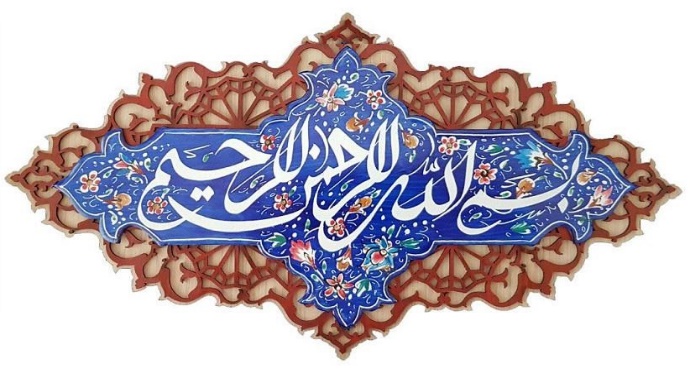 «سندیتِ رسمیِ»  اسناد الکترونیک ، احرازِ هویتِ فضای مجازی،و امضایِ الکترونیک ؛در قانون جمهوری اسلامی ایراننگارشسید محمد حسن میرداماد اصفهانی زمستان 1400sh_mirdamadi@yahoo.comمیرداماد اصفهانی سید محمد حسن ،" «سندیتِ رسمیِ»  اسناد الکترونیک ، احرازِ هویتِ فضای مجازی، و امضایِ الکترونیک در قانون جمهوری اسلامی ایران" ، https://dla.ir/14010113-5 انتشار آنلاین 1401حق مولف عمومیاین مطلب کاملا رایگان بوده و تحت مجوز  خلاقیت عمومی (Creative Commons) و مالکیت عمومی (public domain) است و برای هرنوع بهره وری از آن ، هیچ گونه مبلغی دریافت نمی شودهر شخصی در هر کجا و به هر زبانی می تواند آن را به صورت آنلاین یا چاپی، بازنشر دهدشما آزاد هستید که در زمینه های ذیل اقدام کنید :کپی ، انتشار، توزیع و انتقال اطلاعات ؛ به هر شکل و هر مدل ترجمه به هر زبان و در هر کشور و در فضای مجازی و فیزیکیبهره وری از همه یا قسمتی از اطلاعات به صورت تجاری و غیرتجاری برای مقصود حلال و مجازتدریس آن در هر موسسه، دانشگاه و مراکز علمیتذکر : این مجوز ؛ هیچ گونه حق مولف انحصاری ، برای هیچ شخص حقیقی و حقوقی ، در هیچ زمان و مکان  نخواهد داشتچکیده : سند ، یکی از «ادله اثبات دعوی» است که شیوه ایجاد آن بسیار مهم است و مسئله اساسی همه اشخاص حقیقی و حقوقی برای کلیه قراردادها ، نامه ها ، پیام ها ، ابلاغ ها و انواع و اقسام اقدامات مختلف است تا برای هر شخص ، قابل دسترسی و اثبات باشددر گذشته های دور ، اسناد کاغذی از اهمیت بسیاری برخوردار بود و نوشته ها ، به عنوان سند ، مورد بهرهوری در دست مردم ، و استناد در دادگاه ها بود.با ظهور اینترنت ، و فراگیری ارسال و تبادل انواع و اقسام پیام دیجیتال ، مسئله اسناد،  وجهه دیگری پیدا کرد ، و این سوال مطرح شد : آیا این داده ها ، دارای ارزش سندیت است یا باید حتما «نسخه کاغذی» داشته باشد؟به رغم این همه «امکانات حقوقی» و «صراحت قانونی» ، تعصب و یا گرفتار شدن در «روش های گذشته» موجب کندی روند تغییر گردید و در حالی که در «قانون جمهوری اسلامی ایران» ، از همان سال های اولیه ورود اینترنت ، مسئله «سندیت اسناد الکترونیک»، به بهترین شکل حل شده ، اما همچنان ، در ادارات دولتی خصوصا حسابداری و حسابرسی ها ،  دستگاه قضائی و بقیه دستگاههای اجرائی ، با شدت و ضعف ، مقاومت می شود.در این نوشتار ، سندیت اسناد الکترونیک ،  به شیوه حقوقی ، تبیین گردیده است کلید واژه ها : فضای مجازی، اسناد الکترونیک ، سندیت رسمی اسناد الکترونیک ، امضای الکترونیک ، احراز هویت فضای مجازی، هویت دیجیتال ، هویت آنلاین ، معاملات آنلاین ، قوانین آنلاین ، مدارک آنلاین ، نفی مدارک فیزیکی، نفی مراجعه ، نفی کاغذ ، ادارات بدون شعبه ، بانکداری بدون شعبهAbstract :A document is one of the "proofs of a claim" that the method of its creation is very important and is the basic issue of all natural and legal persons for all contracts, letters, messages, notifications and different types of actions so that it can be done by any person. Access and proofIn the distant past, paper documents were very important, and writings, as a document, were exploited by the people, and cited in the courts.With the advent of the Internet, and the pervasiveness of sending and exchanging all kinds of digital messages, the issue of documents took on a new face, and the question arose: Is this data worth documenting or must it have a "paper version"?In spite of all these "legal possibilities" and "explicit legal", prejudice or being caught in the "methods of the past" slowed down the process of change, while in the "Law of the Islamic Republic of Iran", from the earliest years of the Internet, The issue of "electronic document certification" is best resolved, but it is still strongly and weakly resisted in government departments, especially in accounting and auditing, the judiciary, and other executive bodies.In this article, the documentation of electronic documents is explained in a legal wayKeywords: cyberspace, electronic Deeds, electronic documents, official Deeds of electronic documents, electronic signature, cyberspace authentication, digital identity, online identity, online transactions, online rules, online documents, denial of physical documents, denial of referral, denial of paper, offices without Branch, banking without branchesمقدمه : حاکمیت قوانین اسناد الکترونیک بر کلیه قوانین اسناد کاغذیقوانین همه در یک سطح نیستند ، برخی قوانین بر قانون های دیگر مقدمند ، برخی نسخ کننده قبلی ها هستند و بسیاری از نکات حقوقی دیگر که لازم است توجه شود. در قوانین الکترونیک ایران ، موادی وجود دارد که به صراحت ، دیگر مواد را توسعه بخشیده و یا مضیق کرده است و ما آن ها را «قانون حاکم» می نامیمبه عنوان نمونه ، بند ج‌ ماده 68 قانون برنامه پنجساله ششم توسعه اقتصادی، اجتماعی و فرهنگی جمهوری اسلامی ایران (1400 ـ 1396) مقرر می دارد به منظور توسعه دولت الکترونیک و عرضه خدمات الکترونیکی و نیز توسعه و استقرارخزانه داری الکترونیکی و اصالت بخشیدن به اسناد الکترونیکی از جمله اسناد مالی و حذف اسناد کاغذی در هر موردی که به موجب قانون، تنظیم اوراق یا اسناد، صدور یا اعطای مجوز، اخطار و ابلاغ، مبادله وجه، استعلام و مانند آن ضروری باشد، انجام الکترونیکی آن با رعایت مفاد قانون تجارت الکترونیکی مصوب 17/10/1382 معتبر بوده و کفایت می نماید. این ماده به صراحت کلیه قراردادها و همه اسناد را شامل می شود و نیازی به کاغذی آن نیست. نمونه دیگر ماده 655 قانون آیین دادرسی جرائم نیروهای مسلح و دادرسی الکترونیکی – مصوب 10/08/1393 که در آن تاکید شده است:در هر مورد که به موجب قوانین آیین دادرسی و سایر قوانین و مقررات موضوعه اعم از حقوقی و کیفری، سند، مدرک، نوشته، برگه اجراییه، اوراق رأی، امضا، اثر انگشت، ابلاغ اوراق قضایی، نشانی و مانند آن لازم باشد صورت الکترونیکی یا محتوای الکترونیکی آن حسب مورد با رعایت سازوکارهای امنیتی مذکور در مواد این قانون و تبصره های آن کافی و معتبر است.تبصره 1ـ در کلیه مراحل تحقیق و رسیدگی حقوقی و کیفری و ارائه خدمات الکترونیک قضایی، نمی توان صرفاً به لحاظ شکل یا نحوه تبادل اطلاعات الکترونیکی از اعتبار بخشیدن به محتوا و آثار قانونی آن خودداری نمود.و یا آن چه در ماده 15 قانون تجارت الکترونیکی ، تمام مشخصات سند رسمی ذکر شده است «نسبت به « داده پیام» مطمئن، سوابق الکترونیکی مطمئن و امضای الکترونیکی مطمئن انکار و تردید مسموع نیست و تنها می توان ادعای جعلیت به« داده پیام» مزبور وارد و یا ثابت نمود که « داده پیام» مزبور به جهتی از جهات قانونی از اعتبار افتاده است» .ماده 16 - هر « داده پیام»ی که توسط شخص ثالث مطابق با شرایط ماده (11) این قانون ثبت و نگهداری می شود، مقرون به صحت است. این قوانین ، بر تمامی قوانین دیگر ارجح بوده و لازم است طبق آن عمل شود و بر همین اساس ، برای هرنوع تحول در اسناد مالی ، اجتماعی ، قراردادی و دیگر موضوعات ، نیازی به نوشتن قوانین خاص هر موضوع نیست و صراحت این قوانین ، کافی است که «تحول دیجیتال» در شئون جامعه و ادارات و دستگاههای اجرائی و کلیه امور انجام شود. فصل  1 : سندیت رسمی اسناد الکترونیکادله الکترونیکی که شامل داده های موجود در محیط شبکه های کامپیوتری و سایبری می باشند از مباحث مدرن حقوقی می باشند. همین ادله، در موضوع اثبات دعاوی و جرایم، نقش عمده ای می توانند داشته باشند حتی می توان گفت که در بسیاری از موارد، می توانند بدون اینکه در دادگاه مطرح گردند از اسناد الکترونیکی اطمینان بخش مهمی در معادلات تجاری، منجمله موضوعات تجارت الکترونیک قرار گرفته و یا از آیتم های مهم، جهت پیشگیری از جرایم احتمالی باشند. این ادله زمانی کارکرد اصلی خود را دارا خواهند بود که علاوه بر دکترین های حقوقی، در قوانین جاری کشورها نیز جایگاه اصلی خود را داشته باشند.1 – سند و ابعاد آنیک : معنای سند سند از جمله مهمترین ادله اثبات دعوی در امور مدنی محسوب می‌شود .ماده 1284 قانون مدنی در تعریف سند بیان می‌دارد: «سند عبارت است از هر نوشته‌ای که در مقام دعوی یا دفاع قابل استناد باشد.»  بنابراین طبق این تعریف، دو عنصر «نوشته بودن» و «قابل استناد بودن در مقام دعوی و دفاع» از ارکان متشکله سند محسوب می‌شود .دو : واژه سند و مترادف های آن و برخی اسناد رسمیسند  و انواع آن ؛ سند حقوقی ، قرارداد  ، توافق نامه حقوقی  ، سند مالکیت  ، پیمان نامه  ، سند رسمی ، مقررات  ، گذرنامه ، برگه های کشتی  ، مانیفست - لیست محتویات قرار داده شده در یک کشتی یا هواپیما  ، نامه های اداری  و بسیاری از واژه های دیگر که در زمینه اسناد، در زبان انگلیسی و فارسی بکاربرده می شود. سه : سیر قانون گذاری اسناد رسمی در ایراناز اولین روزهای قانون گذاری در ایران ، «ادله اثبات دعوی» مطرح بوده و سند به عنوان نوشته ای که در دادگاه ها برای طرفین استفاده می شود، مورد توجه قرار گرفته است .در ماده 269 قوانین موقتی اصول محاکمات حقوقی (مصوب کمیسیون قوانین عدلیه ، مورخ 19 ذی القعده 1329 قمری ، برابر با 18/08/1290) آمده است : ماده 269 - اسناد کتبی عبارت است از کلیه نوشتجات طرفین اعم از این که رسمی باشد یا عادی.در ماده 281 تصریح کرده است که هر نوع سندی باید مورد دقت و توجه قاضی باشد:ماده 281 - محکمه نمی تواند هیچ سندی را بدون مداقه در مفاد آن و بدون دلیل رد کند.و در خصوص اعتبار اسناد کتبی آن را به دو دسته تقسیم کرده است و مشخصات سند رسمی را در ماده 282 چنین بیان کرده است :ماده 282 - اسنادی که راجع به معاملات و تعهدات و تقبلات می باشد بر دو نوع است:اسناد رسمی  و عادی. اسناد رسمی  از قرار تفصیل ذیل است:1 - اسنادی که در اداره ثبت اسناد به طوری که قانون معین کرده ثبت یا تصدیق شده باشد.2 - تسجیلات و تصدیقات محاضر شرعیه که مراجع عدلیه اند در امور راجعه به آنها.3 - تصدیقات محاکم عدلیه در صورتی که خارج از صلاحیت آنها نباشد و همچنین تصدیقات ادارات دولتی در اموری که راجع به آنها است در صورتی که تصدیق خارج از صلاحیت آنها نباشد.ماده 283 - اسناد عادی سندی است که غیر از اسناد رسمی  باشد.در این ماده ، نامی از «دفاتر اسناد رسمی» برده نشده است ، محل صدور اسناد رسمی، چهار مورد بوده که عبارتند از  1 – اداره ثبت اسناد 2 – محضر شرعی 3 – محاکم دادگستری 4 – ادرات دولتی در محدوده صلاحیت. توجه به دو نکته ضروری است1 - هرچند در اصطلاحات مردم ، محضر ، به همان دفاتر اسناد رسمی گفته می شود . اما در زبان حقوقی ، این دو، با یکدیگر کاملا متفاوت هستند.2 – در این قانون ، ادارات دولتی می توانستند سند رسمی صادر نمایند اما در قانون مدنی ، مامورین دولتی ذکر شدند و بین این دو تفاوت است . مامور دولت می تواند کارمند نباشد قانون مدنی در سال 1307 تصویب شد و در آن در خصوص سند رسمی چنین مقرر داشت :ماده 1286 - سند بردو نوع است - رسمی و عادی ماده 1287 - اسنادی که در اداره ثبت اسناد و املاک و یا دفاتر اسناد رسمی یا در نزد سایر مامورین رسمی در حدود صلاحیت آنها و برطبق مقررات قانونی تنظیم شده باشند رسمی است .ماده 1288 - مفاد سند در صورتی معتبر است که مخالف قوانین نباشد .ماده 1289 - غیر از اسناد مذکور در ماده 1287سایر اسناد عادی است .همانگونه که ملاحظه می شود در قانون سال 1307 ، اسناد در سه صورت رسمی است : 1 در اداره ثبت اسناد و املاک تحریر شود 2 - و یا دفاتر اسناد رسمی 3 - یا در نزد سایر مامورین رسمی در حدود صلاحیت آنها و برطبق مقررات قانونی تنظیم شده باشندتفاوت این قانون با «قوانین موقتی اصول محاکمات حقوقی» ، 1 - در حذف «محضر شرعی» است که از این پس ، اسناد صادره از این محاضر ، سند رسمی محسوب نمی شود و 2 -  از سوی دیگر، مسئله ادارات دولتی به مامورین دولتی تعمیم یافته است مامور دولت می تواند کارمند نباشد اما برای امری خاص در ماموریت دولت باشد مانند مامورین سرشماری یا انتخابات یا مامورین دیگری که به طور موقت از سوی دستگاههای دولتی یا بخش عمومی ، اقدامی را انجام می دهند ، اسنادی که توسط این اشخاص صادر می شود ، سند رسمی استچهار : قانون گذاری در اسناد و تجارت الکترونیکتجارت الکترونیکی با سرعتی شگفت انگیز در حال گسترش بوده و می توان گفت که امروزه استفاده از وسایل الکترونیکی در جریان مذاکرات پیش از قرارداد ، انعقاد قرارداد و حتی اجرای آن (مانند موردی که شخصی از طریق اینترنت نرم افزاری را از دیگری می خرد ) در بسیاری از کشور ها به امری طبیعی و بدیهی تبدیل شده است. صرفه جویی در وقت و کاهش هزینه ها (مثلا به دلیل حذف واسطه ها) که از فواید تجارت الکترونیکی به شمار می آیند محبوبیت روز افزون ابزار و شبکه های الکترونیکی مانند اینترنت را در میان تجار و مصرف کنندگان در پی داشته اند : تولید کننده قادر است با استفاده از پایگاه (سایت) اینترنتی خود به تبلیغ کالاهایش پرداخته و تجار دیگر یا مصرف کنندگان را از خصوصیت آنها آگاه سازد . ارایه دهندگان خدمات نیز از چنین امکانی برخوردار هستند . بنابر این به طور طبیعی تجارت الکترونیکی جایگزین تجارت سنتی شده و به جرات می توان گفت که در آینده ای نزدیک ، تنها اثری ناچیز از شیوه های مرسوم تجارت بر جای خواهد ماند.واقعیت فوق الذکر ، قانونگذاران کشور های مختلف را بر آن داشته است که در جهت تنظیم و قانونمند کردن روابط کاربران اینترنت و دیگر ابزار «جامعه اطلاعاتی »  به تکاپو افتاده و قوانین و مقررات متنوعی را در این زمینه وضع نمایند. در نتیجه ، «تعاملات[تراکنش های] الکترونیکی»  داخلی اشخاص از نظر وجود قانون با مشکلی مواجه نیست ؛ کما اینکه در جمهوری اسلامی ایران نیز قانون تجارت الکترونیکی در سال 1382 به تصویب رسیده است. پنج :عدم عنوان صحیح «قانون تجارت الکترونیکی» و تبدیل به «قانون سندیت اسناد الکترونیکی»عنوان قانون تجارت الکترونیکی، به صورتی صحیح و مناسب برای قانون مذکور انتخاب نشده است: از آنجا که تجارت،تاجر و معاملات تجاری در نظام حقوقی کشور ما مفاهیم ویژه ای دارند، این پرسش به میان می آید که آیا قانون شامل غیر تاجر هم می شود؟ به نظر ما با توجه به مواد مختلف این قانون و بخصوص ماده یک که اشعار می دارد «این قانون مجموعه اصول و قواعدی است که برای مبادله آسان و ایمن اطلاعات در واسط های الکترونیکی و با استفاده از سیستم های ارتباطی جدید به کار می رود» ،پاسخ پرسش مورد نظر مثبت است. بنابراین بهتر است عنوان قانون به «قانون تعاملات(تراکنش های) الکترونیکی» تغییر یابد تا اولا:شبهه مذکور برطرف گردد؛ و ثانیا:تمامی روابط کاربران اعم از قراردادی و غیر آن مشمول قانون مذکور شود. شش: تعریف واژه های سند الکترونیک در قانون ایراندر ماده 2 قانون تجارت الکترونیکی مصوب 17/10/1382 واژه های مرتبط با سند الکترونیک بدین شرح آمده است : (توجه به این نکته ضروری است که در متن قانون ، واژه های انگلیسی مترادف آورده شده است تا از تفسیرهای اشتباه پیشگیری شود و ما نیز عینا همان متن قانون با واژه های انگلیسی را آوردیم)فصل دوم – تعاریف ، ماده 2 - الف - « داده پیام» (Data Message): هرنمادی از واقعه، اطلاعات یا مفهوم است که با وسایل الکترونیکی، نوری و یا فناوری های جدید اطلاعات تولید، ارسال، دریافت، ذخیره یا پردازش می شود.ب - « اصل ساز» (Originator): منشأ اصلی « داده پیام» است که « داده پیام» به وسیله او یا از طرف او تولید یا ارسال می شود اما شامل شخصی که درخصوص « داده پیام» به عنوان واسطه عمل می کند نخواهد شد.ج - « مخاطب» (Addressee): شخصی است که اصل ساز قصد دارد وی « داده پیام» را دریافت کند، اما شامل شخصی که در ارتباط با « داده پیام» به عنوان واسطه عمل می کند نخواهد شد.د - « ارجاع در داده پیام» (Incorporation By Reference): یعنی به منابعی خارج از« داده پیام» عطف شود که درصورت مطابقت با ماده (18) این قانون جزئی از « داده پیام» محسوب می شود.ه - « تمامیت داده پیام» (Integrity): عبارت است از موجودیت کامل و بدون تغییر« داده پیام». اعمال ناشی از تصدی سیستم از قبیل ارسال، ذخیره یا نمایش اطلاعات که به طور معمول انجام می شود خدشه ای به تمامیت « داده پیام» وارد نمی کند.و - « سیستم رایانه ای» (Computer System): هرنوع دستگاه یا مجموعه ای از دستگاههای متصل سخت افزاری - نرم افزاری است که ازطریق اجرای برنامه های پردازش خودکار « داده پیام» عمل می کند.ز - « سیستم اطلاعاتی» (Information System): سیستمی برای تولید ( اصل سازی) ، ارسال، دریافت، ذخیره یا پردازش « داده پیام» است.ح - « سیستم اطلاعاتی مطمئن» (Secure Information System): سیستم اطلاعاتی است که : 1 - به نحوی معقول در برابر سوء استفاده و نفوذ محفوظ باشد.2 - سطح معقولی از قابلیت دسترسی و تصدی صحیح را دارا باشد.3 - به نحوی معقول متناسب با اهمیت کاری که انجام می دهد پیکربندی و سازماندهی شده باشد.4 - موافق با رویه ایمن باشد.ط - «رویه ایمن» (Secure Method): رویه ای است برای تطبیق صحت ثبت « داده پیام»، منشأ و مقصد آن با تعیین تاریخ و برای یافتن هرگونه خطا یا تغییر در مبادله، محتوا و یا ذخیره سازی «داده پیام» از یک زمان خاص. یک رویه ایمن ممکن است با استفاده از الگوریتمها یا کدها، کلمات یا ارقام شناسائی، رمزنگاری، روشهای تصدیق یا پاسخ برگشت و یا طرق ایمنی مشابه انجام شود.ی - « امضای الکترونیکی» (Electronic Signature) : عبارت از هر نوع علامت منضم شده یا به نحو منطقی متصل شده به « داده پیام» است که برای شناسائی امضاء کننده« داده پیام» مورد استفاده قرار می گیرد.ک - « امضای الکترونیکی مطمئن» (Secure/Enhanced/Advanced Electronic Signature): هر امضای الکترونیکی است که مطابق با ماده (10) این قانون باشد.ل - « امضاء کننده» (Signatory): هر شخص یا قائم مقام وی که امضای الکترونیکی تولید می کند.م - « شخص» (Person) : اعم است از شخص حقیقی و حقوقی و یا سیستم های رایانه ای تحت کنترل آنان.ن - « معقول» ( سنجش عقلانی)، (Reasonableness Test) : با توجه به اوضاع و احوال مبادله « داده پیام» از جمله: طبیعت مبادله، مهارت و موقعیت طرفین، حجم مبادلات طرفین در موارد مشابه، در دسترس بودن گزینه های پیشنهادی و رد آن گزینه ها از جانب هر یک از طرفین، هزینه گزینه های پیشنهادی، عرف و روشهای معمول و مورد استفاده در این نوع مبادلات، ارزیابی می شود.س - « مصرف کننده» (Consumer): هر شخصی است که به منظوری جز تجارت یا شغل حرفه ای اقدام می کند.ع - « تأمین کننده» (Supplier): عبارت از شخصی است که بنا به اهلیت تجاری، صنفی یا حرفه ای فعالیت می کند.ف - « وسائل ارتباط از راه دور» (Means Of Distance Communication): عبارت از هر نوع وسیله ای است که بدون حضور فیزیکی همزمان تأمین کننده و مصرف کننده جهت فروش کالا و خدمات استفاده می شود.ص - « عقد از راه دور» (Distance Contract): ایجاب و قبول راجع به کالاها و خدمات بین تأمین کننده و مصرف کننده با استفاده از وسائل ارتباط از راه دور است.ق - « واسط با دوام» (Durable Medium): یعنی وسائلی که به موجب آن مصرف کننده بتواند شخصاً « داده پیام» های مربوطه را بر روی آن ذخیره کند از جمله شامل فلاپی دیسک، دیسک فشرده، دیسک سخت و یا پست الکترونیکی مصرف کننده.ر - « داده پیام های شخصی» (Private Data) : یعنی « داده پیام» های مربوط به یک شخص حقیقی ( موضوع « داده» Data Subject) مشخص و معین.2 : قوانین سندیت اسناد الکترونیکیک : عدم رعایت قواعد شکلی ، مضر به رسمیت سند نیستدر ماده 288 قوانین موقتی اصول محاکمات حقوقی (مصوب کمیسیون قوانین عدلیه ، مورخ 19 ذی القعده 1329 قمری ، برابر با 18/08/1290) آمده است : ماده 288 - هر گاه رعایت قانون تمبر در اسنادی که موافق قانون مزبور بایستی تمبر شده حق تمبر را بپردازد نشده باشد عدم رعایت قانون مزبور باعث رد آن اسناد در محاکم عدلیه نمی تواند بود ولی در صورتی که حق قانونی تمبر این نوع اسناد تأدیه نشده باشد محکمه موافق قانون تمبر مجازات خاطی را معین می کند.همین مسئله در قانون مدنی تاکید شده است ماده 1294 - عدم رعایت مقررات راجعه به حق تمبرکه به اسناد تعلق می گیرد سند را از رسمیت خارج نمی کنددر قانون تجارت الکترونیکی ، همه این مسائل تاکید شده است :ماده 12 - اسناد و ادله اثبات دعوی ممکن است به صورت داده پیام بوده و در هیچ محکمه یا اداره دولتی نمی توان براساس قواعد ادله موجود، ارزش اثباتی « داده پیام» را صرفاً به دلیل شکل و قالب آن رد کرد. همچنین در قانون آیین دادرسی جرائم نیروهای مسلح و دادرسی الکترونیکی – مصوب 10/08/1393 تاکید شده است:ماده 655ـ در هر مورد که به موجب قوانین آیین دادرسی و سایر قوانین و مقررات موضوعه اعم از حقوقی و کیفری، سند، مدرک، نوشته، برگه اجراییه، اوراق رأی، امضا، اثر انگشت، ابلاغ اوراق قضایی، نشانی و مانند آن لازم باشد صورت الکترونیکی یا محتوای الکترونیکی آن حسب مورد با رعایت سازوکارهای امنیتی مذکور در مواد این قانون و تبصره های آن کافی و معتبر است.تبصره 1ـ در کلیه مراحل تحقیق و رسیدگی حقوقی و کیفری و ارائه خدمات الکترونیک قضایی، نمی توان صرفاً به لحاظ شکل یا نحوه تبادل اطلاعات الکترونیکی از اعتبار بخشیدن به محتوا و آثار قانونی آن خودداری نمود. قوه قضاییه موظف است سامانه های امنیتی لازم را جهت تبادل امن اطلاعات و ارتباطات بین اصحاب دعوی، کارشناسان، دفاتر خدمات الکترونیک قضایی، ضابطان و مراجع قضایی و سازمان های وابسته به قوه قضاییه ایجاد نماید. دو : سندیت اسناد الکترونیکییکی از مسائلی که همچنان در پرونده ها دیده می شود، سندیت اسناد الکترونیک است، خصوصا آن که تصور می شود، این اسناد به راحتی قابل جعل هستند، در حالی که اگر این اسناد «بر خط online » باشند جعل در آن ها بسیار سخت است، قانون گذار در بسیاری از موارد، سندیت این اسناد را تصریح کرده است ازجمله فصل سوم قانون جرائم رایانه ای به استناد پذیری ادله الکترونیکی پرداخته و در ماده 49 مقرر داشته است : به منظور حفظ صحت و تمامیت، اعتبار و انکارناپذیری ادله الکترونیکی جمع آوری شده، لازم است مطابق آیین نامه مربوط از آنها نگهداری و مراقبت به عمل آید.همچنین در ماده50 اینگونه آورده است : چنانچه داده های رایانه ای توسط طرف دعوا یا شخص ثالثی که از دعوا آگاهی نداشته، ایجاد یا پردازش یا ذخیره یا منتقل شده باشد و سامانه رایانه ای یا مخابراتی مربوط به نحوی درست عمل کند که به صحت و تمامیت، اعتبار و انکارناپذیری داده ها خدشه وارد نشده باشد، قابل استناد خواهد بود.سه : شروط قانونی قانون تجارت الکترونیکی جهت سندیت اسناد الکترونیکیسه شرط قانونی اعتبار سند الکترونیک در آمده است :ماده 11 - سابقه الکترونیکی مطمئن عبارت از « داده پیام»ی است که با رعایت { 1 - } شرایط یک سیستم اطلاعاتی مطمئن ذخیره شده و{ 2 - } به هنگام لزوم در دسترس و{ 3 - } قابل درک است. فصل دوم - پذیرش، ارزش اثباتی و آثار سابقه و امضای الکترونیکی مطمئنماده 12 - اسناد و ادله اثبات دعوی ممکن است به صورت داده پیام بوده و در هیچ محکمه یا اداره دولتی نمی توان براساس قواعد ادله موجود، ارزش اثباتی « داده پیام» را صرفاً به دلیل شکل و قالب آن رد کرد. ماده 13 - به طور کلی، ارزش اثباتی « داده پیام» ها با توجه به عوامل مطمئنه ازجمله تناسب روشهای ایمنی به کار گرفته شده با موضوع و منظور مبادله « داده پیام» تعیین می شود.ماده 14 - کلیه « داده پیام» هائی که به طریق مطمئن ایجاد و نگهداری شده اند از حیث محتویات و امضای مندرج در آن، تعهدات طرفین یا طرفی که تعهد کرده و کلیه اشخاصی که قائم مقام قانونی آنان محسوب می شوند، اجرای مفاد آن و سایر آثار در حکم اسناد معتبر و قابل استناد در مراجع قضائی و حقوقی است. چهار : قانونی بودن اسناد الکترونیکپذیرش سندیت اسناد الکترونیک ، قانونی و الزامی است و نیازی به کاغذ و مراجعه و مهر و امضاء و تاریخ و شماره سنتی وجود ندارد زیرا همه این موارد با دقت بالا در همان سند الکترونیک هست به عنوان نمونه تاریخ درج شده در سند الکترونیک ، با محاسبه سال ، ماه ، روز ، ساعت ، دقیقه و ملیلی ثانیه است ضمن اینکه تاریخ و شماره الکترونیک ، غیر قابل جعل و تغییر است. روش کنونی در سندیت کاغذی بسیاری از دستگاههای اجرائی و از جمله قضائی اشتباه است ، نامه های اداری را با روش زیر است :1. پیش نویس کاغذی 2. تایپ 3. سپس چند بار اصلاح می شود4. پرینت 5. سپس شماره وتاریخ دبیرخانه 6. آنگاه اسکن می شود و به رایانه وارد می گردد7. سپس با ای اورگ یا از طریق سامانه دولت ، ارسال می شود8. و مجددا در مقصد پرینت می گیریم و ...این روش ، هرگز اقدام الکترونیک نیست و اتلاف منابع است، همان متن از طریق سایت ، ای اورگ ، ایمیل و امثال آن ، بلافاصله ، ارسال کرد و اصلا نیازی به پرینت ندارد . پنج : دیتا یا پرینت ممهور به مهریکی از اسنادی که معمولا در دعاوی مالی درخواست می شود اسنادی است از قبیل فیش حقوق ، گزارش گردش مالی حساب و امثال آن ها است که در اثبات تمکن یا اعسار و یا دعاوی چک و امثال آن ها انجام می شود ، و برای این کار ، یک کاغذ استعلامی در کامپیوتر می زنند و آن را شماره و مهر می کنند و به بانک یا کارگزینی می فرستند آن ها هم آن را استعلام می کنند و پرینت می گیرند و مهر و امضاء می کنند و برمی گردانند و در پرونده استناد می شود. این درحالی است که آنچه ارزش دارد اصل دیتای موجود است و این پرینت ها فقط می تواند شاهدی بر آن دیتا ها باشد. بنا بر این اگر همین یک جمله ساده را در سندیت دیتا ، قوه قضائیه و بانکها می پذیرفتند که دیتا تبادل نمایند و استعلام ها به صورت تمام الکترونیک (نه اسکن نامه امضاء دار) تبادل می شد ، زمان دادرسی به یک ساعت تقلیل می یافت . اما بدلیل اینکه در ذهن بسیاری از مدیران و قضات ، همچنان کاغذ سند است، در چرخش این اسناد ، ماهها طول می کشد ، و در برخی موارد جعل می شود و اعداد و ارقام بالا و پایین می گردد. شش : مواد قانونی پذیرش سندیت اسناد الکترونیک ما مواد قانونی بسیاری برای پذیرش سندیت اسناد الکترونیک داریم و مهمتر ، عرف عقلا ، در تمامی زندگی خود ، بر اساس اسناد الکترونیک عمل میکنند ، حتی متعصب ترین قضاتی که سند را فقط کاغذ می دانند از زمانی که پیامک و شبکه های مجازی آمده ، تا امروز ، زندگی خود را بر اساس این سند تنظیم کرده اند و هر آنچه در آن می آید ، موجب تصمیمی برای آن ها می شود و حتی در «حقوق جزا» که لازم است «تفسیر مضیق به نفع متهم» باشد ، چنانچه با یک پیامک یا پیام در شبکه های اجتماعی یا سایت ها مورد اهانت و یا تهمت و... قرار گیرند شکی در سندیت ان نمی کنند و می توانند شکایت کنند در حالی که بر اساس اندیشه این اشخاص ، سندی مبنی بر اهانت یا جرم وجود ندارد !در عرف عقلا ،نیازی به قانون جدید برای سندیت وجود ندارد اما قانونگذار ، از همان سال های اولیه ، در جهت تسهیل پذیرش سندیت اسناد الکترونیک ، قوانین متقن و قوی را نوشته است که همچنان برخی قضات، از پذیرش آن ، استنکاف می کنند.هفت : سندیت اسناد الکترونیک در قانون برنامه پنجمبر اساس قانون برنامه توسعه پنجم ، اسناد الکترونیک ، در حکم اسناد کاغذی است و ماده 48 این قانون ، بسیاری از سوء برداشتها از سندیت یا عدم سندیت اسناد الکترونیک ( از قبیل تراکنش های بانکی ، موبایل، فیلم و ...) را برطرف کرده است و سخت گیرترین حقوقدانان ، در برابر صراحت بند ب ماده 48 این قانون ، نمی توانند استدلالی داشته باشند و اسناد الکترونیک را نپذیرند. نکته بسیار مهم اینکه ، با جمع بین ماده 48 این قانون و ماده 1287 قانون مدنی ، اسناد الکترونیک ، مانند اسناد کاغذی ، می توانند سند رسمی باشند به عنوان مثال اطلاعات منتشره از سوی سازمانهای دولتی در سایتهای آنها که در محدوده مسئولیتشان باشد ، سند رسمی است ، فرضا اعلام اسامی قبول شدگان دانشگاه، مسکن مهر ، بدهکاران بانکی ، ممنوع الخروجهای مالیاتی ، مفاصا حساب و ... اما چرا همچنان اسناد کاغذی اصل است و مهر و امضاء و اثر انگشت می خواهند ؟ و چرا همچنان مردم را بین ادارات سر می دوانند ؟هشت : سندیت هر نوع قرارداد ، در قانون برنامه ششمبند ج‌ ماده68 قانون برنامه پنجساله ششم توسعه اقتصادی، اجتماعی و فرهنگی جمهوری اسلامی ایران (1400 ـ 1396) مقرر می دارد به منظور توسعه دولت الکترونیک و عرضه خدمات الکترونیکی و نیز توسعه و استقرارخزانه داری الکترونیکی و اصالت بخشیدن به اسناد الکترونیکی از جمله اسناد مالی و حذف اسناد کاغذی در هر موردی که به موجب قانون، تنظیم اوراق یا اسناد، صدور یا اعطای مجوز، اخطار و ابلاغ، مبادله وجه، استعلام و مانند آن ضروری باشد، انجام الکترونیکی آن با رعایت مفاد قانون تجارت الکترونیکی مصوب 17/10/1382 معتبر بوده و کفایت می نماید. الف ـ به منظور ایجاد نظام اطلاعات استنادپذیر الکترونیکی و کمک به مقابله با جعل، از پایان سال دوم اجرای قانون برنامه دستگاههای اجرائی، واحدهای زیر نظر مقام رهبری اعم از نظامی و غیرنظامی با موافقت ایشان، شوراهای اسلامی شهر و روستا و مؤسسات خصوصی حرف های عهده دار مأموریت عمومی با رعایت مصوبات شورای عالی فضای مجازی، مکلفند استعلامات هویت اشخاص حقیقی، کالا و خدمات، دارائی های منقول و غیرمنقول (از جمله ملک، وسایل نقلیه و اوارق بهادار) و نشانی مکان محور را به صورت الکترونیکی و براساس مفاد نقشه جامع دولت الکترونیک کشور در چهارچوب قانون انجام دهند. نه : کنوانسیون 2005 سازمان ملل در سندیت اسناد الکترونیک تجاریبا توجه به پدیده جدیدی که در جهان به نام اینترنت در حال فراگیری بود ،مسئله سندیت اسناد الکترونیک و معتبر بودن آن ها در معاملات تجاری مطرح شد و خصوصا در زمینه معاملات بین المللی که اینک به آسانی صورت می گرفت ، اعتبار آن ها در حد اسناد امضاء شده کاغذی مورد سوال بود و حقوق دانان و فعالان عرصه های مختلف را در برابر این مسئله به چالش کشیده بود و طبعا عده ای موافق و مخالف داشت. همچنانکه در سطح علمی و دانشگاهی نیز ، در خصوص استفاده مقالات و پایان نامه ها ، از آدرس های اینترنتی ، بحث و اختلاف نظر وجود داشت و بخشی از اساتید ، آن را به عنوان یک منبع علمی نمی پذیرفتند و تنها بر اساس کتاب و نشریه چاپ شده مورد قبول ایشان بود. این وضعیت در همه شئون بانکی ، مالی ، مراودات اجتماعی مردم و همه زمینه ها مورد مناقشه بود و تعدادی همان ابتدا همه این پدیده را پذیرفتند و تعداد فراوانی ، به تدریج به آن اعتماد کردند و اشخاصی در همه رده های علمی و اجتماعی هستند که همچنان در برابر این تکنولوژی ها مقاومت میکنند هر چند تعداد آن ها هر روزه کمتر می شود. دامنه ارتباطات کاربران شبکه های الکترونیکی به داخل مرز های یک کشور محدود نشده و ماهیت بدون مرز  شبکه ای مانند اینترنت اشخاصی از سراسر جهان را گردهم آورده است : پایگاه اینترنتی فروشنده به طور شبانه روزی و در تمامی نقاط کره زمین قابل مشاهده است و چه بسا متقاضی کالا یا خدمات در کشوری دیگر قرار داشته باشد. پرسش این است که روابط اشخاصی را که در کشور های متفاوت قرار دارند چگونه باید تنظیم نمود ؟ تردید در این خصوص موجب بی رغبتی تجار و مصرف کنندگان نسبت به اینترنت شده و به کند شدن روند تجارت الکترونیکی خواهد انجامید.در پاسخ به دغدغه فوق، آنسیترال (کمیسیون حقوق تجارت بین‌الملل سازمان ملل متحد است که با قطعنامه 2205 در 17 دسامبر 1966 تأسیس شده‌است)  در سال 2005 (کنوانسیون سازمان ملل متحد راجع به استفاده از ارتباطات الکترونیکی در قراردادهای بین المللی)  را تهیه کرده که مجمع عمومی سازمان ملل نیز آن را تصویب نموده است .این کنوانسیون ، با ذکر جزئیات اسناد الکترونیک را مورد بحث قرر داد :فصل سوم- به کارگیری ارتباطات الکترونیکی در قراردادهای بین المللی  ماده 8- شناسائی قانونی ارتباطات الکترونیکی  ماده 9- الزامات شکلی  ماده 10- زمان و مکان ارسال و دریافت ارتباطات الکترونیکی  ماده 11- دعوت به ایجاب  ماده 12- به کارگیری سیستمهای پیغام خودکار جهت انعقاد قرارداد  ماده 13- قابلیت دسترسی به مفاد قرارداد  ماده 14- اشتباه در ارتباطات الکترونیکی لازم به یادآوری است سازمان ملل متحد دو اقدام دیگر نیز انجام داده بودقانون نمونه آنسیترال در مورد تجارت الکترونیک (1996) قانون نمونه آنسیترال در مورد امضای الکترونیکی (2001) ده : سندیت اسناد شبکه های اجتماعی علیه متهمیندر حالی که «تفسیر مضیق به نفع متهم» ، هر دلیل مشکوکی را کنار می گذارد ، اما سندیت اسناد الکترونیک، تا حدی پذیرفته شده است که حتی در اتهامات و جرائم ، مورد استناد قرار می گیرد . بر همین اساس ، وکلای متهمین ، توصیه به «انکار» نمی کنند بلکه «ازبین بردن» آن اسناد را مشورت می دهند. در مقاله «دادگاه ها همه یک توییتر هستند: پیامدهای استفاده از رسانه های اجتماعی در دادگاه ها» آمده است : «اگر هیأت منصفه در حال تحقیق در مورد جزئیات پرونده هستند و هیأت منصفه در حال تحقیق در مورد وکالت احتمالی هستند، به هیچ وجه تکان دهنده نیست که قضات در حال تحقیق طرفین و شاهد در سایت های رسانه های اجتماعی هستند .این شرایط تحقیقاتی خارج از کشور این سؤال را ایجاد می کند: آیا دسترسی به سایت های رسانه های اجتماعی برای استفاده در دادگاه و تصمیم گیری مناسب است؟ در این صورت، وکلای دادگستری باید مشاوره را به مشتریان ارائه دهند تا سایتهای رسانه های اجتماعی خود را از بین ببرند .»  هر چند در عمل ، از بین بردن این اسناد ، امکان پذیر نیست و در ده ها نقطه اینترنت نگهداری شده است و با حکم قاضی ، به آن دسترسی خواهند داشت. یازده : استفاده از اسناد و شواهد دیجیتال در دیگر کشورها شرلی جکسون در «چالش های جدید برای رسیدگی به پرونده عصر الکترونیک» در خصوص دادگاه استرالیا می نویسد : «مجموعه ای از ویژگی های دیگر ممکن است در مجموعه ای برای آزمایش الکترونیکی گنجانده شود سیستم مورد استفاده برای تحقیق در مورد فاجعه راه آهن گلنبروک امکان افزودن شواهد صوتی (شامل ضبط از اپراتورهای سیگنال و رانندگان قطار) به صورت رسمی دیجیتالی را فراهم می کند که از طریق پایگاه داده قابل دسترسی است. یکی دیگر از محاکمات عمومی که در دادگاه الکترونیکی انجام شد ، پرونده گروه بل بود: طولانی ترین محاکمه مدنی در تاریخ استرالیای غربی و بزرگترین ادعای بازیابی استرالیا ، به عنوان مثال ، در محاکمه آن پرونده ، از امکانات ویدئو کنفرانس که برای آوردن شاهدان از هرجای دنیا به اتاق دادگاه استفاده می شد ، استفاده می شد ، گویا در حال صحبت با دادگاه بودند . 3 : سند رسمی بودن اسناد الکترونیکیفصل دوم قانون تجارت الکترونیکی ، پذیرش، ارزش اثباتی و آثار سابقه اسناد الکترونیکی مطمئن را بیان کرده و سه شرط قانونی اعتبار سابقه سند الکترونیک در ماده 11 قانون تجارت الکترونیکی آمده است. ماده 11 - سابقه الکترونیکی مطمئن عبارت از « داده پیام»ی است که با رعایت { 1 - } شرایط یک سیستم اطلاعاتی مطمئن ذخیره شده و{ 2 - } به هنگام لزوم در دسترس و{ 3 - } قابل درک است.در فصل دوم با عنوان «پذیرش، ارزش اثباتی و آثار سابقه و امضای الکترونیکی مطمئن» به صراحت سند الکترونیک را با تعاریف و مشخصات سند رسمی ذکر کرده است. ماده 12 - اسناد و ادله اثبات دعوی ممکن است به صورت داده پیام بوده و در هیچ محکمه یا اداره دولتی نمی توان براساس قواعد ادله موجود، ارزش اثباتی « داده پیام» را صرفاً به دلیل شکل و قالب آن رد کرد.به نظر نمی رسد بتوان در برابر صراحت این ماده مبنی بر الزام قضات ، به پذیرش سند الکترونیک ، کمترین تردیدی داشت و اگر پذرش نمی شود ، بدلیل جمود بر روش های قدیمی است ، قانون صراحت دارد و در ماده بعد ، مجددا تاکید کرده است :ماده 13 - به طور کلی، ارزش اثباتی « داده پیام» ها با توجه به عوامل مطمئنه ازجمله تناسب روشهای ایمنی به کار گرفته شده با موضوع و منظور مبادله « داده پیام» تعیین می شود.در این ماده ، ارزش اثباتی را به اطمینان به روش های فنی و عرفی موکول کرده است و در ماده 14 ، اجرای آن را در حد سندسمی تاکید کرده است :ماده 14 - کلیه « داده پیام» هائی که به طریق مطمئن ایجاد و نگهداری شده اند از حیث محتویات و امضای مندرج در آن، تعهدات طرفین یا طرفی که تعهد کرده و کلیه اشخاصی که قائم مقام قانونی آنان محسوب می شوند، اجرای مفاد آن و سایر آثار در حکم اسناد معتبر و قابل استناد در مراجع قضائی و حقوقی است.یک : خصوصیت مهم سند رسمی ، ممنوعیت شک و تردید مهم ترین مسئله در خصوصیت سند رسمی است که از اولین قانون همواره بر آن تاکید شده است در ماده 286 قوانین موقتی اصول محاکمات حقوقی (مصوب کمیسیون قوانین عدلیه ، مورخ 19 ذی القعده 1329 قمری ، برابر با 18/08/1290) آمده است : ماده 286 - اظهار شک و تردید و اظهار بی اطلاعی نسبت به اسناد رسمی  پذیرفته نیست و فقط می توان ادعای جعلیت نسبت به اسناد مذکوره نمود و یا ثابت نمود که اسناد مذکوره به جهتی از جهات قانونی از اعتبار افتاده است.همچنین در ماده 1292 – قانون مدنی مصوب 1307 آمده است :« در مقابل اسناد رسمی یا اسنادی که اعتبار اسناد رسمی را دارد انکار و تردید مسموع نیست و طرف می تواند ادعای جعلیت به اسناد مزبور کند یا ثابت نمایدکه اسناد مزبور به جهتی از جهات قانونی از اعتبار افتاده است .بنا بر این ، کلیه محاکم موظف بوده اند ، سند رسمی را بلافاصله بپذیرند و ترتیب اثر بدهنددر ماده 15 قانون تجارت الکترونیکی ، تمام مشخصات سند رسمی ذکر شده است «نسبت به « داده پیام» مطمئن، سوابق الکترونیکی مطمئن و امضای الکترونیکی مطمئن انکار و تردید مسموع نیست و تنها می توان ادعای جعلیت به« داده پیام» مزبور وارد و یا ثابت نمود که « داده پیام» مزبور به جهتی از جهات قانونی از اعتبار افتاده است» .ماده 16 - هر « داده پیام»ی که توسط شخص ثالث مطابق با شرایط ماده (11) این قانون ثبت و نگهداری می شود، مقرون به صحت است. منطوق ماده 15 ، عدم مسموع بودن انکار و تردید را ، تاکید کرده است و این همان مفهوم «سند رسمی» است ، که در ماده 1292 قانون مدنی آمده است بنا بر این ضرورتی ندارد که حتما واژه «رسمی» در عنوان دیتا در قانون بیاید بلکه همین صفات و خصوصیات ، کافی است به این ماده قانونی عمل شود و کلیه پلت فرم های مطمئن ، مامور دولتی در محدوده صلاحیت خود باشند تا رسمیت قطعی ، عملی گردد. دو : رسمیت بخشیدن به پلت فرم ها و دیتابیس هاچگونه می توان کلیه اسناد الکترونیک را رسمی کرد ؟ حتی اگر قوانین فوق را نپذیریم ؟ (آیا در برابر صراحت مواد فوق ، می توان تردید کرد؟) لازم است به مفهوم «نزد مامورین» در ماده 1287 قانونی مدنی و به جزئیات آن ، دقت شود مسئله را حل خواهد کرد، سندیت اسناد الکترونیک نزد مأمورین رسمی دولت، بدون هزینه برای دولت و با «بخش خصوصی واقعی» یعنی خود مردم قابل انجام است بدین صورت که کلیه پلتفرم ها از قبیل فروشگاه ها و بانک ها و امثال آنها مورد تایید و مأموریت از سوی دولت باشد همچنین نیازمند آن است که مفهوم دیتا به درستی درک شود ، بنا بر این ، کلیه اسنادی که در سایت های دولتی است (مانند سایت سازمان سنجش و یا سایت بیماران کرونا در وزارت بهداشت و دهها سایت عملیاتی و اطلاع رسانی دیگر در دولت به معنای عام ، همگی سند رسمی است ) همچنین اگر چنانچه دیتابیس ها و پلتفرم های مختلفی همچون شاپرک، (در این صورت اگر بر روی یک پوز در یک مغازه کوچک سندی صادر می شود ، یا از طریق اینترنت نقل و انتقال وجه صورت بگیرد ، به عنوان سند رسمی باشد و تمامی ارزش آن را داشته باشد و نیاز به مهر و امضا و امثال آن نداشته باشد) نرم افزارهای بانکی ، دیجی کالا ، اسنپ و امثال آنها مورد تایید و مامور دولت باشند یعنی زمانی که کار خود را انجام می‌دهند و دیتایی که می گیرند مورد پذیرش واقع شود ، مانند بقیه اسناد کاغذی ، و یا اسناد الکترونیکی که دفاتر الکترونیک دریافت می‌کنند سند رسمی خواهد بود و این سند رسمی نیازمند کاغذ و هولوگرام و امضاء نیست و می‌تواند زیربنای همه محاسبات و دعواها و اسناد ارائه شده به دادگاه ها و شبه دادگاه ها به صورت دیتا و آنلاین باشد نه اینکه پرینت بگیرند و مهر و امضا کنند و به دادگاه ارائه دهند. قانون تجارت الکترونیک علاوه بر بیان مقررات خاص تجارت الکترونیکی، به قواعد ویژه ای که مربوط به دلایل استنادی خاص IT است نیز اشاره دارد که مسائل آن را به نحو زیر می توان تقسیم بندی نمود:ارزش اثباتی داده پیام از مسائلی که بعد از این باید مورد توجه محاکم قرار گیرد داده پیام است؛ زیرا هیچ دادگاه با اداره ای نمی تواند به ارزش وجودی آن اعتنا نکند.قواعد عام دادرسی شامل اموری می شود که در دعاوی مرتبط با فناوری اطلاعات حسب مورد کاربرد دارند. این قواعد برخی راجع به ادله اثبات دعوای مرتبط با IT است و برخی جنبه بین المللی دادرسی مرتبط با IT را را در برمی گیرد سه :ارجحیت اسناد الکترونیک بر بقیه ادله اثبات. ادله اثبات دعوی ، رده بندی می شوند و هرکدام ارزش افزون بر دیگری دارند. از آنجا که ادله می تواند ، شک آفرین ، ظنی و یا علمی باشد ، ارزش آن متفاوت است ، بالاترین ادله اقرار ، و علم قاضی است ، اما همه این ها در برابر ابزار الکترونیک هیچ ارزشی ندارد و کنار گذاشته می شود. اشتباه قاضی ، امری است که در نظام عقلا و در همه پرونده های مختلف اجتماعی ، اقتصادی ، ورزشی و ... پذیرفته شده است برای آن که کمتر شود ، در روش سنتی ، راه هائی را در نظر گرفته اند ، به عنوان مثال ( وفقط به عنوان مثال ) ورزش های مختلف ، داورانی دارد که نسبت به حق و حقوق تیم ها اظهار نظر می کنند و نظرات آنان در سرنوشت تیم موثر است ، در ورزش والیبال ، قبلا یک قاضی وجود داشت ، تعداد آن را به سه نفر رساندند ، و کنار خط نیز قاضی دیگری نشاندند اما همچنان اشتباهات ، ادامه یافت !اینک ، با استفاده از نرم افزارها و دوربین های الکترونیک با دقت صد در صد ، علم عرفی به قاضی ارائه می شود که آیا نظر وی صحیح بوده یا خیر ، و جالب آنکه در عرف عقلاء هیچ قاضی ای در برابر این دستگاهها به شهادت عینی خود اصرار نمی کند ، یا در فوتبال ، دستگاههای الکترونیک بر مشاهده پنج قاضی مقدم است ، حال اگر در یک دعوای دسته جمعی فیلمی وجود داشته باشد ، که قاعده لوث را از بین می برد قطعا آن فیلم بر همه ادعاها و حتی اقرار قاتل مقدم است ! ، یا اگر دهها شاهد عینی شهادت دهند که فردی در تهران شخصی را کشته است ، اما دوربین فیلمبرداری بانک یا یک مغازه نشان دهد که این شخص در ساعت وقوع قتل در مشهد بوده است ، قطعا تبرئه خواهد شد ، حتی اگر در آن ساعت در حال سرقت از یک مغازه در مشهد بوده باشد ، شک نکنید که این سند الکترونیک ، مقدم بر همه اسناد است ( اگرچه از جهت سرقت تحت تعقیب قرار خواهد گرفت ) ، اما بدلیل ارجحیت دلیل الکترونیک بر (اقرار ، شهود ، اسناد دیگر) از قتل تبرئه خواهد شد. گفته نشود : ممکن است که فیلم را دستکاری کرده باشند ، پاسخ آن بسیار روشن است ، در همه ادله اثبات دعوی ، هریک از طرفین می توانند درخواست بررسی برای مخدوش بودن یا سلامت آن سند بنمایند ، و پس از اثبات صحت سند ، در ارجحیت اسناد الکترونیک تردیدی نیست. چهار : علم قاضی از روش دیجیتال در ماده ۱۰۵ قانون مجازات اسلامي سابق مصوب ۱۳۷۵ آمده بود: حاكم شرع مي تواند در حق الله و حق الناس به علم خود عمل كند و حد الهي را جاری نماید و لازم است مستند علم خود را ذكر كند. در قانون مجازات اسلامي ۱۳۹۲ به این صراحت از دایره شمول علم قاضي سخن به ميان نيامده است، لکن از مواد ۱۶۰و ۱۶۱آن استنباط مي شود که علم قاضي هم در حق االله و هم در حق الناس قابل استناد است. «این علم، طریقيت دارد نه موضوعيت، و برای حصول آن در امور کيفری قاضي مي تواند هر تحقيقي را انجام دهد، و این مخالف قاعده منع تحصيل دليل نيست که غالبا در امور مدني بحث مي شود، چرا که تا وجدان قاضي در امور کيفری اقناع نشود نمي تواند دست به صدور حکم بزند. به همين دليل است که اقرار و شهادتی که نتواند برای قاضي علم حاصل کند قابل استناد نيست. در مقابل، در امور مدني علم قاضي برای بررسي (دليليت دليل) به کار مي رود نه اینکه خود مستقلا مبنای صدور حکم باشد»پنج : ادله الکترونیک عامل علم قاضی نکته قابل ذکر دیگر بحث تعارض دلایل سنتی با دلایل الکترونیکی است . قانون گذار در مواد 6 و 7 قانون تجارت الکترونیک ارزش اثباتی امضای الکترونیکی و داده پیام عادی را معادل نوشته می داند. تعیین ارزش دلایل در حد اسنادعادی را بر اساس ماده 13 آن قانون به قاضی واگذار کرده است. در ماده 14 و 15 ارزش اثباتی داده پیام مطمئن را بیان کرده و آن را در حکم سند رسمی می داند ؛ بنابراین بامشخص شدن ارزش این ادله، در حل تعارض دلایل سنتی با ادله ی الکترونیکی قاضی باتمسک به همان اصول و قواعد حاکم بر تعارض دلایل سنتی، حل تعارض می کند؛ بنابراین اگر دلیل الکترونیکی مطمئن با اسناد سنتی در تعارض باشد؛ دلیل الکترونیکی که در حکم سند رسمی است مقدم می شود و اگر همین دلیل با اسناد رسمی معمولی در تعارض قرارگیرد، با توجه به اختیاری که قاضی در کشف حقیقت دارد، با عنایت به ماده 13 قانون تجارت الکترونیکی دراین باره تصمیم می گیرد هرچند در قانون جدید مجازات اسلامی مصوب 1392 در مواد 161 و 162 به صراحت به رفع این تعارض اشاره شده و علم قاضی به سایر ادله رجحان دارد. شش : سندیت مستحکم اسناد الکترونیک ، و ارجحیت آن بر اقرار و شهودنکته حائز اهمیت آن است که اسناد الکترونیک، بدلیل شفافیت بسیار، و غیر قابل انکار بودن، در مرتبه ای بالاتر از بقیه ادله اثبات دعوی قرار می گیرند و از همه ادله بالاترند، حتی از اقرار، که مثلا اگر شخصی ادعا کند که جرمی را مرتکب شده و این اقرار در پرونده ای باشد که فرد دیگری را از مجازات برهاند، چنانچه ادله الکترونیک برای رد این ادعا وجود داشته باشد، آن ادله پذیرفته است، فرضا در ساعتی که قتل اتفاق افتاده در یک شهر، در تاریخ و ساعت مشخص باشد و فرد اقرار کند که من آن را انجام داده ام، و فیلم الکترویکی از یک مکان در شهر دیگری در همان ساعت و روز، وی را نشان دهد، اقرار هیچ ارزشی ندارد. عکس آن هم صادق است، فردی که برای تبرئه خود از یک قتل و یا جرمی، ادعا می کند و با توجه به اصل برائت و عدم کفایت دلائل، تبرئه می شود، اگر فیلم الکتونیک برای اثبات آن وجود داشته باشد حتما به آن استناد می شود. نمونه دومی مبنی بر اثبات جرم با ادله الکترونیک را در خبر ذیل می توان دید : 22 آذر 1397 داستان سرایی‌های قاتل آمریکائی که اقدام به کشتن خانواده‌اش کرده بود، بی‌نتیجه ماند و او سرانجام با ویدئویی که توسط دوربین مدار بسته همسایه‌اش تهیه شده بود، به دام افتاد .قاتل که اقدام به کشتن زن و دو فرزندش کرده بود، هیچ وقت تصور نمی کرد که دوربین مدار بسته همسایه اش ارتکاب او به این جنایت را ثابت کند .در ویدئویی که توسط دوربین مدار بسته ضبط شد "کریس واتس" را لحظاتی پس از قتل خانواده اش در حال ترک خانه نشان می دهد .در این ویدئو مشاهده می‌شود کریس در ساعت 5.30 دقیقه صبح روز 13 آگوست پس از کشتن خانواده‌اش اقدام به خارج کردن اجساد آنها از داخل خانه به بیرون می کند .کریس پس از بازگشت به خانه دوباره به خودروی خود مراجعه و پس از انتقال اجساد اقدام به پارک خودروی خود در گاراژ خانه کرده بود .او در این عمل وحشتناک اقدام به قتل زن باردارش " شانان" و دو دخترش با نام های " بلا" و "کلستا" کرده بود .شانان 34 ساله در هفته پانزدهم بارداری بود که توسط شوهرش در ایالت کلرادوی آمریکا به قتل رسید .اجساد قربانیان در یک تانکر نفت در اطراف یک ساختمان پیدا شد .در حالی که کارگران در حال بارگیری و تخلیه تانکر بودند با اجساد قربانیان روبرو شدند.4 : مشکل مضاعف اسناد ملکی تک برگی الکترونیکبا وجود اسناد الکترونیک ، اسناد کاغذی در حال منسوخ شدن است اما واقعیت آن است که در حال حاضر هم اسناد کاغذی و هم اسناد الکترونیک ، هر دو حاوی اطلاعات مهمی هستند که ضرورت دارد در ارتقاء سطح دانش سازمانی از آن ها استفاده شود ، بررسی گسترده ای از ادبیات موجود در مورد مدیریت دانش و کاربرد آن در بخش های مختلف از جمله حرفه پلیس آمریکا انجام شد. این بررسی هم بررسی الکترونیکی و هم نسخه کپی سخت را شامل می شد. هرچند این سخن مربوط به سال 2005 است که در ابتدای راه دیجیتال شدن اسناد بودیم و امروزه در 2021 ، بخش وسیعی از اسناد مالی ، اداری ، شخصی ، که مورد نیاز دادگاهها است ، الکترونیک شده ، و لازم است تا کلیه اسناد و روش های کاغذی ، منسوخ گردد .در قوه قضائیه ، روند الکترونیک شدن ثبت اسناد ، اعم از روند ثبت شرکت ها ، دریافت دفاتر حسابداری و ... عموما ، موجب افزایش هزینه و طولانی شدن زمان شده است بحث سند تک برگی یکی از کارهای ثبت اسناد است .سندیت اسناد الکترونیک در کشور و رسمیت بخشیدن به آن در عمل و عدم نیاز به برگ های کاغذی (به گفته صعید زرندی معاون امور املاک و کاداستر سازمان ثبت اسناد و املاک کشور: کاغذی که پیش از این با 235 تومان صادر می شد، هم اینک با 50 هزار تومان صادر می شود ولی مردم از آن ناراضی هستند، در حالیکه فناوری آمده است تا در کار مردم تسهیل گری کند، ما خدمات را با فناوری گران کرده ایم .)یک : اسناد الکترونیکِ کاغذی در خصوصیت و ارجحیت سند تک برگی آمده است «سند تک برگی یکی از انواع سند های ملکی می باشد که توسط دفاتر ثبت اسناد رسمی صادر می گردد. در گذشته همه املاک دارای سند منگوله دار بودند و این نوع سند بسیار مورد استفاده قرار می گرفت.اما سند منگوله دار به سادگی جعل می گردد و دارای امنیت بسیار کمی است. از این رو قانونگذاران سند تک برگی را برای تمامی املاک تعیین کردند. این نوع سند دارای هولوگرام خاص خود می باشد و جعل آن نیز تقریبا غیر ممکن است. با دریافت سند تک برگی مالک می تواند از امنیت آن و عدم تصرف ملک خود توسط دیگران مطمئن شود.امروزه هرگاه فردی ملکی را می سازد یا خریداری می کند به سرعت برای دریافت سند تک برگی آن اقدام می کند. دریافت سند تک برگی جزء الزامات به حساب می آید و همه مالکان موظف به دریافت آن هستند. همچنین هر فردی که از سال 1390 به بعد ملکی را خریداری کرده باشد و ملک دارای سند تک برگی نباشد می بایست برای صدور سند آن اقدام کند.چنانچه فردی از دریافت سند تک برگی خودداری کند برای انجام امور ملکی خود با مشکل مواجه خواهد شد.» دو : سند تک برگی شبه الکترونیک ، عامل مشکلات حقوقیدر وضعیت کنونی نه تنها کاغذ و مراجعه حل نشده است بلکه در برخی موارد افزایش پیدا کرده و مهم تر آنکه هزینه‌ها و زمان نیز افزایش یافته است کاری که قبلاً در دفاتر اسناد رسمی به صورت کاغذی در مدت کوتاهی انجام می شد اینک به دلیل طولانی شدن گرفتار پیچ و خم ادارات مختلف شده و اگر هر اتفاقی بیافتد این رفت و آمدها و دعواها و دادخواست ها و مشکلات حقوقی افزایش خواهد یافت. در نظر داشته باشید که برای تک برگی کردن سند ملک خود باید به یکی از دفاتر اسناد رسمی محل وقوع ملک مراجعه کنید. مثلا اگر شما در تهران زندگی می کنید ولی آپارتمانی در اصفهان دارید، برای تک برگی کردن سند آپارتمانِ اصفهان باید به یکی از دفترخانه های اصفهان مراجعه کنید. همچنین برعکس حالت فوق؛ اگر شما در اصفهان زندگی می کنید ولی آپارتمانی در تهران دارید، برای تکبرگی کردن سند آپارتمان تهران باید به یکی از دفاتر اسناد رسمی تهران مراجعه فرمایید و درخواست ارسال سند تکبرگی به محل زندگی خود در اصفهان را بنمایید.هزینه تکبرگ نمودن هر سند 131,150 تومان در تهران است  اما در قانون هیچ هزینه مشخصی برای صدور این نوع سند تعیین نشده است و در واقع نمی توان مبلغ معینی را برای آن در نظر گرفت.اما به طور کلی هزینه صدور سند تک برگی چیزی حدود 500 هزار تا 2میلیون تومان خواهد بود که با توجه به عوامل مختلف معین می شود. یکی از عوامل تعیین کننده هزینه صدور سند تک برگی مشخصات ملک می باشد. به عنوان مثال اگر ملک بزرگتر باشد و دارای متراژ بیشتری باشد هزینه صدور سند تک برگی آن نیز بیشتر خواهد بود و مواردی مثل نوساز بودن ملک، امکانات ملک و …نیز در تعیین هزینه صدور سند تک برگی آن موثر خواهند بود. 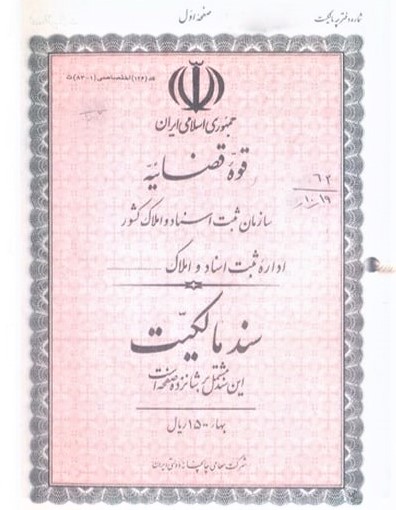 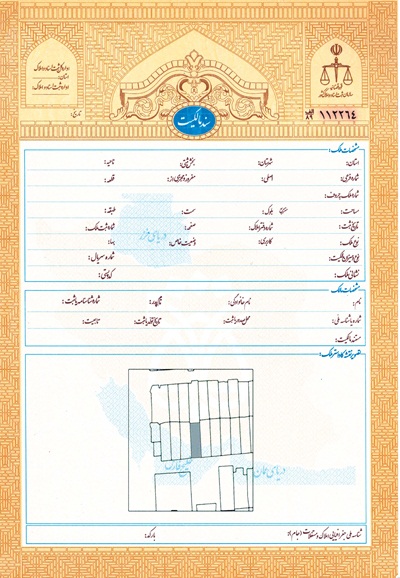 سه : روش سخت اول دریافت سند المثنی چند سالی می شود که بحث تعویض سندهای قدیمی با سندهای جدید مطرح شده است؛ سندهای منگوله دار قدیمی به سند تک برگی تبدیل می شوند که هریک ویژگی های خاص خود را دارد. چه برای نقل و انتقال سند مالکیت و چه برای تبدیل سند دفترچه ای به سند تک برگی، باید اصل سند مالکیت قبلی ملک یا زمین به اداره ثبت ارائه شود، در غیراین صورت سند جدید به شما تعلق نمی گیرد. اگر سند منگوله دار شما مفقود، یا به دلایل مختلف غیرقابل استفاده شده باشد باید قبل از اقدام برای تک برگی کردن سند، برای دریافت سند المثنی اقدام کنید.خود این گرفتن المثنی هم مراحلی دارد که می توانید درباره آن از کارمندان اداره ثبت سوال کنید. اطلاعات مربوط به نقل و انتقال سند در سندهای تک برگی وارد نمی شود و تنها مشخصاتی که در سندهای تک برگی نوشته می شود مشخصات مالک آن است. البته در این سند مختصر جایی هم برای رهن و سرقفلی ملک درنظر گرفته شده است.چهار : پروسه تبدیل سند قدیمی به تک برگ تا قبل از الکترونیک شدن ، زمانی که خریدار و فروشنده با یکدیگر به دفاتر اسناد رسمی مراجعه می کردند، بلافاصله سند انتقال پیدا می کرد ، در حالی که در شیوه الکترونیک ، توقع آن است که این زمان کوتاه تر شود ، با عجیب ترین شکل ممکن ، انجام می شود به دو نمونه پرونده که هم اکنون در جریان است اشاره می کنیم:زمانی که فروشنده با «سند های منگوله دار» به دفاتر اسناد رسمی مراجعه می کند ، باید درخواست تک برگ بدهد ، یعنی این شخص ابتدا برگه ای را پر کند و در پاکتی بگذارد و برای سازمان ثبت اسناد بفرستد تا تک برگ او صادر شود و بیاید و سپس حق نقل و انتقال دارد ؟ این پروسه گاه تا چندین ماه به طول می انجامد (هم اکنون در مورد انتقال یک سند ، بیش از دوماه طول کشیده و تاکنون نیامده است) توجه داشته باشیم که این زمان کوتاهی نیست و هر اتفاق و یا دعوی و نزاع و ... امکان دارد. مورد بسیار خطرناک تر در خصوص ورثه متوفی ، برای انتقال سند ملک موروثی است که ورثه باید ابتدا درخواست سند تک برگ بدهند و پس از آن که برای هرکدامشان سند آمد ، حق انتقال دارند و اگردر این بین ، احدی از ورثه فوت کند ، این روند ، استمرار می یابد و دعاوی بسیار فراوانی ایجاد می شود. در همین زمان ، می تواند اختلافات بسیار در کار ها ایجاد شود زیرا ، معمولا برای تسریع در کار ، وکالت داده می شود و اگر موکل فوت کند ، پروسه حل اختلاف ، خواهد داشت و یا اگر در این مدت یکی از طرفین ، برای فسخ معامله اصرار داشته باشد. در حالی که اگر واقعا الکترونیک بود ، همان لحظه دو طرف وارد صفحه خود می شدند و با احراز هویتی که شده بود ، ملک را به صورت رسمی ، منتقل می کردند و به لحظه همه کار تمام می شد. حسین صعید زرندی ، معاون امور املاک و کاداستر سازمان ثبت اسناد و املاک ، روز سه شنبه 26/04/1397 در همایش مشترک منطقه ای مدیران کل ثبت اسناد و املاک و بنیاد مسکن انقلاب اسلامی در شیراز افزود: چرا باید برای دادن یک برگ کاغذ به مردم این همه نارضایتی ایجاد شود، صدور سند یک برگ کاغذ است، کار سخت عمرانی نیست.راستی چرا سازمان ثبت باید مردم را اینگونه نارضا کند ؟ خود آقای صعید زرندی به رمز و راز آن پاسخ داده است : معاون امور املاک و کاداستر سازمان ثبت اسناد و املاک کشور گفت: کاغذی که پیش از این با 235 تومان صادر می شد، هم اینک با 50 هزار تومان صادر می شود ولی مردم از آن ناراضی هستند، در حالیکه فناوری آمده است تا در کار مردم تسهیل گری کند ، ما خدمات را با فناوری گران کرده ایم. دقیقا همین جملات ، رمز و راز نارضا تراشی در فرایند الکترونیک است کاغذی که پیش از این با 235 تومان صادر می شد، هم اینک با 50 هزار تومان صادر می شود در این جمله ، همه مسئله گفته شده ، اما به زیر دست ها گفته کار کنند در حالی که ریشه تفکر مدیران است در حالی که :1 : با این همه امکانات موجود ، اینترنت و موبایل ، رفتن به ثبت اسناد دیگر لازم نیست ، مردم در منزل می توانند خودشان همه امور را انجام دهند. 2 : امنیت تبادل اطلاعات ، قابل تامین است 3 : اصلا کاغذ لازم نیست و هولوگرام نیاز ندارد راه حل بهتر آنلاین وجود دارد و هیچگونه کاغذ تک برگ و هولوگرام و مانند آنها رد و بدل نمی‌شود یک سند الکترونیک تولید می‌شود که آخرین مالک یا آخرین خریدار و یا آخرین مستاجر و یا آخرین فردی که حق دارد مشخص است این حق به هر شکلی که می‌خواهد باشد قابل انتقال یا غیرقابل انتقال کاملا روشن و مشخص خواهد بود و صرفا در سامانه است ، آن هم نه به صورت اسکن ، بلکه به صورت متا دیتا ، که کاملا قابل اطمینان و غیر قابل جعل است. انواع و اقسام کاغذ ها و هولوگرام ها و امثال اینها از بین باید برود و صرفاً اتکا به دیتا و متادیتا بشود که اگر چنین شود می‌توان گفت کار الکترونیک شده است در غیر این صورت ، جز مزاحمت هرچه بیشتر نخواهد بود. الکترونیک شدن برای آن است که کارها سریعتر و هزینه ها کمتر شود اما در رابطه با ثبت اسناد رسمی ، با الکترونیک شدن ، معکوس شده و موجب کندی و زمان بسیار فراوان و هزینه های گزاف شده است. پنج : طرح ارتقای سند رسمی29 اردیبهشت 1400، علی خندانی رئیس کانون سردفتران و دفتریاران اعلام کرد : «طرح ارتقای سند رسمی اجرا شود پرونده ها 80 درصد کاهش می یابند » طرح ارتقای سند رسمی بسیار مترقی و پیشرفته است. این طرح در راستای شفاف سازی، کاهش پرونده های مراجع قضائی، در راستای شناسایی اموال مردم و افراد و اموال دولتی است. آن طرح آخرین مصوبه مجلس قبلی بود که مصوب شد و به شورای نگهبان رفت و آنجا ایرادات شرعی به آن وارد شد که بر اساس اینکه در آن قانون هر گونه نوشته عادی را غیرقابل اعتبار دانستند و این را ایراد دانست که شما نمی توانید اسناد عادی مردم را کلاً یکباره بی اعتبار کنید تا زمانی که زیرساخت ها برای صدور سند رسمی برای همه کشور آماده شود.این ایرادات هم تا قبل از اینکه کرونا شدت یابد و مجلس تعطیل شود، تقریباً از اواخر پارسال و اوایل امسال بیش از 10 جلسه در کمیسیون قضائی در جهت رفع ایرادات شورای نگهبان تشکیل شده و به تدریج مواردی که شورای نگهبان مطرح کرده برطرف می کنیم و اگر بتوانیم نظر شورای نگهبان را تأمین کنیم و به آنجا برود و تأیید و تبدیل به قانون شود، اعتقاد دارم انقلابی در حوزه ثبت سند در دفاتر رسمی و مالکیت افراد ایجاد می شود.میزان مراجعات و تنظیم اسناد در دفاتر به شدت بالا می رود، بحث قولنامه های عادی که بین افراد وجود دارد منتفی می شود و همه باید در دفاتر اسناد رسمی در سامانه ای که قرار است سازمان ثبت طراحی کند قرار گیرد. هر کسی می خواهد هر قرارداد، انتقال، توافق نامه ای بنویسد باید در سامانه ثبت کند و پیش نویس در آنجا ثبت شود و سپس برای تنظیم سند به دفاتر اسناد رسمی مراجعه کند.این امر سبب می شود اختلافات و مسائلی که در حوزه اسناد عادی وجود داشت و الان هم گریبانگیر دستگاه قضائی است و پرونده های متعددی را در دستگاه قضا تشکیل داده و ادعاهای متفاوتی که مطرح می شود، برطرف شود.مشکل این طرح آن است که سندیت اسناد الکترونیک تولیدی از سوی ذی نفعان را ، به یک شیوه سنتی و کاغذی گذشته مرتبط کرده و الزام به حضور در دفاتر را بحث می کند. این در حالی است که در خصوص حذف «بنگاه های معاملات ملکی» روش صحیحی را بیان کرده است. «تعارض منافع» همین است که برای حذف حریف ، به راحتی قانون تبیین می شود اما برای تثبیت منافع دفاتر ، قانون، نوع دیگری نگاشته می شود تا مردم همچنان مجبور به حضور در دفاتر باشند و مبالغی را بپردازند در حالی که امروزه نیازی به بنگاه معاملات املاک و دفاتر اسناد نیست و مردم می توانند بر اساس قوانین موجود ، به راحتی در ظرف چند دقیقه ، نقل و انتقال بدهند بدون امکان جعل و کلاهبرداری که مثلا یک ملک به چندین نفر فروخته شود و دهها و صد ها پرونده در دادگاه ها بوجود بیاید. شش : تخلفات سردفتران اسناد رسمیآقای علی خندانی رئیس کانون سردفتران و دفتریاران در همان مصاحبه 29 اردیبهشت 1400 ، تخلفات و جرائم سردفتران را بیان کرده است : سردفتران قطعاً مرتکب تخلف می شوند. در هر حوزه ای بخواهید ورود کنید حتی حوزه های نظارتی که خود نظارت بر اجرای قانون دارند تخلف حتماً در آن حوزه اتفاق می افتد. حوزه ما هم از این موضوع مستثنی نیست، تخلفاتی اتفاق می افتد اما تخلفات به دو نوع است که یک نوع به صورت غیرعمد در راستای اجرای قانون خطا و اشتباه می کند و یک نوع به صورت عمدی است که ممکن است در حوزه دفاتر پیش آید و برخی از همکاران عمداً تخلفاتی را مرتکب شوند.قسمت دوم بسیار کم است یعنی به نسبت تعداد دفاتری که در کشور فعال داریم میزان تخلفات نسبت به موارد مشابه در حوزه ها و سازمان ها و مجموعه های مشابه بسیار کم است و این نکته مثبت در حوزه ما محسوب می شود. تخلفات اشتباه فردی، سیستمی یا در مجموعه است که جزو مواردی است که در این حوزه اتفاق می افتد.هفت : مجازات های قانونی سردفتران متخلف مسئولیت سردفتر دو مورد است. یک مسئولیت انتظامی است و یک مسئولیت مدنی و کیفری است. مسئولیت انتظامی به حوزه تنظیم سند بر می گردد، ممکن است یکسری تخلفات داشته باشیم که اینها نه مسئولیت مدنی دارند و نه مسئولیت کیفری دارند.به عنوان مثال فرد باید یکسری مدارک را برای تنظیم سند می گرفت و نگرفته و این تخلف است. در این خصوص و بازرسی انجام می شود و گزارش بازرسی به دادسرا می رود. دادسرا کیفرخواست صادر و به دادگاه انتظامی می رود و دادگاه رأی لازم را صادر می کند که از توبیخ با درج در پرونده شروع می شود تا انفصال دائم از خدمات سردفتری است.حداقل توبیخ با درج در پرونده است، حداکثر هم انفصال از شغل سردفتری است. بر اساس نوع تخلفی که فرد مرتکب می شود شامل یکی از این مجازات ها می شود. تنظیم اسناد معارض از مواردی است که منجر به انفصال دائم از شغل سردفتری می شود.مباحث حقوقی هم در مواردی که ممکن است این تخلف جرم هم باشد، اینها در مرجع قضائی رسیدگی می شود و اگر جرمی مرتکب شده باشد که مالکیت فرد زیر سوال رفته یا مالکیت بی اعتبار شناخته شده که ناشی از تخلف عمدی سردفتر باشد موظف به جبران خسارت طرف مقابل که تنظیم سند برای او انجام شده و مالکیت از بین رفته، است. یکسری مسائل کیفری هم دارند که این تخلفات عمدی بوده یعنی سردفتر جعلی مرتکب شده است، عمداً احراز هویت را انجام نداده است، عمداً امضای کسی را گرفته که نباید می گرفت و کس دیگری به جای آن امضا کرده است.تمامی این تخلفات و اشتباهات ، با سند تمام الکترونیک ، حذف خواهد شد و زمینه ای برای آن نمی ماند و پیشگیری قطعی صورت می گیرد زیرا مردم بر اساس آن چه در صفحه می بینند ، و متکی به دیتابیس ها مطمئن است ، سند را انتقال می دهند و همزمان کل حقوق دولتی را پرداخت می کنند اما اگر همچنان امور شبه الکترونیک و درواقع کاغذی و با مراجعه باشد ، تخلفات به اشکال مختلف ادامه خواهد یافت و ریشه کن نخواهد شد. هشت : اعتبار سند عادی ، در روش جاری گلایه های فراوانی صورت می گیرد که اسناد عادی مشکلات فراوان دارد ، و راه حل را ، رفتن به دفاتر اسناد رسمی و ثبت آن می دانند اما هرگز نمی پرسند که چرا در دعاوی اسناد ملکی رسمی ، مجبور به مراجعه به اسناد عادی هستیم ؟ یکی از دلایل اصلی ضرورت مراجعه قاضی به سند عادی و قولنامه ، آن است که ، در اسناد رسمی صادره برای ملک ، چه در مالیات و چه در دفاتر اسناد ، قیمت منطقه ای محاسبه می شود و این قیمت، اختلاف فراوانی با قیمت اصلی دارد در حالیکه یک منزل با قیمت چند میلیارد تومان فروخته میشود ، قیمت منطقه ای آن چندین میلیون تومان بیشتر نیست چه قیمتی که در اداره مالیات حساب می شود و یا سند رسمی که بر آن اساس صادر می شود در هر دو مورد ، این اشکال وجود دارد، در حقیقت به مانند بسیاری از مواردی که رسماً دروغ نوشته و یا گفته می شود و به دلیل ماندن در قدیم و استمرار روش های منسوخ شده ، همچنان ادامه دارد، در این رابطه نیز اینگونه است. اگر سند منزل و ملک و اموال غیر منقول و منقول و همه موارد نقل و انتقال به هر شکل و نوع و قیمت و کیفیت ، به صورت 100% الکترونیک، و آنلاین عملیاتی شود مردم به مانند همه کالاهایی که امروزه خریداری یا فروش می کنند ملک را نیز به همان صورت بخرند و بفروشند و قیمت واقعی که خرید و فروش شده، را درج کنند و این سند ، (همانگونه که توضیح داده شد) سند رسمی (غیر قابل تردید و انکار) است در این صورت محاکم نیز بر اساس سند رسمی حکم خواهد کرد و مشکلات سند عادی کلا از بین خواهد رفت. به این برگه قیمت گذاری توجه نمائید ، قیمت های منطقه ای با قیمت های واقعی ، قابل مقایسه نیست. 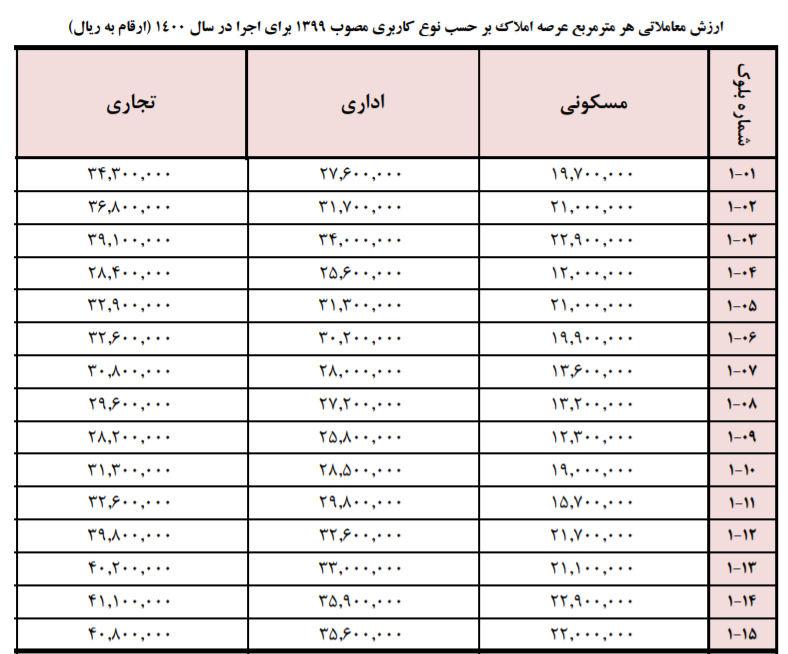 نه : پیشگیری از تخلفات با سند رسمی آنلاین بدون کاغذ و مراجعهبرخی از اساتید بزرگ ، راه حل اختلافات و مشکلات را اینگونه بر شمرده اند : «یکی از مهم ترین قوانینی که سبب ایجاد دعاوی بسیاری در دستگاه قضایی به ویژه در مورد نقش و اعتبار سند عادی در معاملات غیر منقول شده است، قانون ثبت اسناد می باشد . اختلافات ثبتی و ملکی بخش قابل توجهی از دعاوی حقوقی را تشکیل می دهد که با اصلاح قانون ثبت و عدم استماع دعاوی غیر منقول بدون سند رسمی و اجرای کامل طرح کاداستر می توان تا حد زیادی از طرح این گونه دعاوی جلوگیری نمود .» (سیدحسین صفایی)  اما برای سندیت اسناد الکترونیک و از بین بردن زمینه تخلفات و یا دعاوی ، نیازی به تغییر قوانین و یا نوشتن برنامه خاص از سوی سازمان ثبت اسناد نیست ، کافیست طبق ماده 1287 قانون مدنی « اسنادی که در اداره ثبت اسناد و املاک و یا دفاتر اسناد رسمی یا در نزد سایر مامورین رسمی در حدود صلاحیت آنها و برطبق مقررات قانونی تنظیم شده باشند رسمی است» و ماده 14 و 15 قانون تجارت الکترونیک  و بقیه قوانین الزامی و تایید کننده سندیت اسناد الکترونیک ، اولا مفهوم سند الکترونیک برای قضات ، و مسئولین کشوری ، توضیح داده شود و ثانیا : رسمیت آن (غیر قابل تردید و انکار) تفهیم شود ، و ثالثا ، درآمدزائی توسط هر سازمان و دستگاه اجرائی، (از جمله قوه قضائیه و وزارت صمت و سازمان ثبت اسنادو ثبت احوال و ... ) به اسم الکترونیک ، از بین برود تا تعارض منافع ، مانع پیشرفت (در پوشش الفاظ حقوقی) نشود ، و رابعا : به کلیه پلتفرم ها ، و حتی متعلق به بخش خصوصی ، از سوی یکی از نهادهای دولتی از قبیل وزارت اقتصاد و یا قوه قضاییه و یا هر سازمان دولتی دیگری ، «ماموریت» داده شود که هر فاکتور و یا اطلاعاتی که آنها صادر می‌کنند و دیتای آنها «مطمئن» و مورد تایید است ، رسمی خواهد بود، (در ماده 16 رسمیت آن پذیرفته شده است برای تاکید چنین شود) و کل آن در اختیار مردم قرار گیرد و نیازی به رفتن به هیچ واسطه ای نباشد. این روش باعث خواهد شد که کلیه اسناد هر مسئله و موضوع، و مدارک خرید و فروش و نقل و انتقال ، اعم از منقول و غیر منقول ، حتی در خرید و فروش اقلام بسیار کوچک (مانند دیجی کالا و اسنپ) ، اسناد رسمی شود و با سند رسمی (انکار و تردید مسموع نیست) که به دادگاه به صورت الکترونیکی (نه پرینت و مهر) ارائه خواهد شد. فقط در این صورت است که تخلفات و اختلافات ، بشدت کاهش خواهد یافت و در صورت بروز اختلافات، در کوتاه‌ترین زمان ممکن ، با اسناد علم آور قطعی و مطمئن ، و سند رسمی ، در کوتاه ترین زمان ممکن، حل و فصل خواهد شد. ده : نزاع بر سند رسمی خودرو نزد مامورین دولتاینکه سند رسمی چیست ؟ در قانون به صراحت تاکید شده است که سه حالت دارد اما بنا به برداشت های مختلف علمی و یا تعارض منافع ، قسمت «نزد مامورین» غفلت شده است ، مامور دولت ، اعم از کارمند و هر شخصی است که دولت به وی ماموریت دهد و «دفاتر اسناد رسمی» نیز ، مامورین دولت هستند که به عنوان خاص ذکر شده اند ، دعوای حقوقی شدیدی بین نیروی انتظامی و سازمان ثبت بر سر اینکه نقل و انتقال خودرو در کدام یک انجام شود وجود دارد ، و کشمکش های فراوان در آن است. صادق آملی لاریجانی رئیس قوه قضائیه 21/12/1395 در بخشنامه به مراجع قضایی اعلام کرد : مدارک مربوط به تعویض پلاک اعتباری نداشته و سند رسمی نیست ، سند رسمی خودرو باید در دفاتر اسناد ثبت شود... لذا مقرر می‌گردد واحدهای قضایی و اداری،‌اجرای ثبت اسناد معاملات خودرو که در دفاتر اسناد رسمی ثبت گردیده را به عنوان ملاک قانونی تشخیص مالکیت مورد توجه قرار داده و از اعتبار بخشیدن و اتکا به مدارک مربوط به تعویض پلاک خودرو به عنوان سند رسمی مالکیت اکیدا پرهیز نمایند. نکته حائز اهمیت آن که در این میان دفاتر معاملات ملکی نیز مدعی هستند که باید ابتدا نزد ما انجام شود و کد رهگیری بگیرند و درآمئی نیز نصیب آنان شود. رای شماره 1863 مورخ 1399/12/2 هیات عمومی دیوان عدالت اداری مبنی بر ابطال بندهای 2 و 3 بخشنامه شماره 147204؍94-27؍8؍1394 معاونت امور اسناد سازمان ثبت اسناد و املاک کشور در خصوص الزام به سندرسمی در دفاتر،  صادر شد اما مورد پذیرش سازمان ثبت نیست. دوشنبه 27 اردیبهشت 1400 رئیس سازمان ثبت اسناد و املاک کشور گفت: « برگ سبز خودرو سند رسمی نیست و دیوان عدالت صلاحیت نسخ قانون را ندارد ... استدلال ما این است که نظم جامعه ایجاب می کند که باید یک جایی به این معضل پایان داده شود و امنیت روانی مردم نسبت به اسنادی که دارند افزایش یابد. » در حالی که صراحت قانون مدنی آن را پذیرفته است ، این سخن از سوی یک حقوقدان بعید است : «رئیس سازمان ثبت اسناد و املاک کشور گفت : برگ سبزی که در نیروی انتظامی صادر می شود سند عادی است نه رسمی» این گونه سخت گیری ها ، و تعارض منافع ، نه تنها مسئله «سند رسمی خودرو» را حل نکرد بلکه با توجه به هزینه های فراوان، مردم راه های دیگری پیدا کردند و بدون وارد شدن در این گردونه ، موجب معضلاتی برای خود و جامعه شدند که بخش کوچکی از آن در همین مصاحبه گفته شد : « در سال گذشته، نزدیک به 79 هزار پرونده الزام به تنظیم سند رسمی خودرو تشکیل شده است که طرفین به موجب انجام معامله عادی برای نقل و انتقال خودرو با مشکلاتی مواجه و ناچار به طرح دعوی در محاکم شده بودند.» علت این مشکلات ، هزینه های فراوانی است که بر مردم تحمیل گردیده و هر سازمان و دستگاه و دفتری در صدد است تا از این معامله ، درصدی نصیب وی شود .واقعیت حقوقی آن است که نه حق با سازمان ثبت و نه با پلیس است ،و این نزاع ، صرفا بدلیل «تعارض منافع» ، ادامه دارد و حل نشده و نخواهد شد مگر آن که مفاهیم قانونی را واقعا حقوقی نگاه کنیم و غرض اصلی ، صدور «سند رسمی» بر اساس «مُر قانون» ، بدون هدف «درآمدزائی» برای پلیس و دفاتر و سازمان ثبت و ... باشد اگر حقوق الکترونیک توجه شود ، می تواند با ماموریتی که به «پلت فرم خرید و فروش» شرکت های خودرو ساز و یا وارد کننده ، و همچنین به سامانه های الکترونیک خرید و فروش آنلاین داده می شود کل اسناد ، رسمی شود و همان سند به لحظه ، تمام الکترونیک ، صادر شود و پرینتی گرفته نشود و نیازی به مهر و امضاء ندارد و بلافاصله در کلیه محاکم مورد استناد قرار گیرد ، هرچند طبق ماده 16 قانون تجارت الکترونیک ، این ماموریت هم لازم نیست و سند مطمئن ، «غیر قابل تردید و انکار» است که صفت اصلی «سند رسمی» است، شامل چنین اسنادی می شود. آنگاه این نزاع « هزینه ثبت سند خودرو بر عهده چه کسی است»  از بین خواهد رفت ، زیرا دیگر هزینه زائدی برای دفاتر اسنادرسمی وجود ندارد که نزاع بر سر پرداخت آن بشودفصل 2 - احراز هویت فضای مجازی«هویت دیجیتال» یک «هویت آنلاین» یا «شبکه ای» در «فضای مجازی» برای فرد ، سازمان یا نهاد است تا شخص یا چیزی را به طور «منحصر به فرد» توصیف کند و حاوی اطلاعاتی در مورد روابط موجودیت است. چالش اساسی در «امنیت سایبری» و «عملیات فضای مجازی» دانستن این است که شخص با چه کسی یا از چه چیزی دفاع می کند. در حال حاضر ، «تعیین دقیق هویت» یک شخص یا نهاد در فضای مجازی دشوار است. برای شناسایی هر واحد یا مولفه یک سیستم IT ، به یک سیستم شناسایی واحد و تأیید شده، نیاز است. احراز هویت لازمه هر اقدام نسبت به هر شخص حقیقی و حقوقی، است تا بتوان معامله ای را انجام داد یا قراردادی را منعقد کرد و یا دادخواست و اقدامات قضائی را عملی کرد،  دراین رابطه شیوه‌‌های گوناگونی در روش سنتی وجود داشته که هر بار لازم است فتوکپی صفحات شناسنامه و کارت ملی و. . . ارائه شود ویا با تغییراتی ، با وسواس شدید مسئولین ، و عدم شناخت قوانین ، هزینه های سنگین برای انجام یک کار ساده ، صورت می گیردامروزه با روش الکترونیک، فقط یک بار «احراز هویت» فرد کافی است و با هر بار مراجعه وی فقط کافی است «شماره ملی» وی با رایانه چک شود و کل اطلاعات وی، بر روی مونیتور، دیده شود و بدون امکان جعل، بتوان خدمات را به وی ارائه داد و یا با مشخصات بیومتریک احراز هویت شود. «احراز هویت الکترونیکی ، فرایندی است که برای «تأیید هویت» کسی از طریق الکترونیکی به منظور اجازه دسترسی به «حساب های الکترونیکی» و سایر اطلاعات استفاده می شود. وقتی افراد برای «خدمات الکترونیکی» ثبت نام می کنند و «نمایه» ایجاد می کنند ، اینها شامل «نام کاربری» و «رمزعبور» است که برای «احراز هویت الکترونیکی» استفاده می شود. بسیاری از دولت ها در ایجاد زیرساخت های «تأیید اعتبار» سرمایه گذاری کرده اند تا شهروندان بتوانند به «طیف الکترونیکی» از خدمات دولتی دسترسی پیدا کنند.»  یک : اشتراک گذاری احراز هویتیکی از مواردی که می تواند به ساده ترین شکل ممکن ، احراز هویت را عملی نماید ، بهره وری از احراز هویت توسط سازمان ها و نهادهای خصوصی و دولتی است که قبلا انجام شده است به عنوان مثال ، هر شخص ، در یک یا چند بانک اطلاعاتی از قبیل دانشجویان ، کارکنان و یا مشتریان ثبت شده و احراز هویت گردیده است کلیه مشتریان یک بانک ، همانند بانک ملی ، سپه ، صادرات و غیره ، حضورا مورد احراز هویت قرار گرفته اند ، این مشتریان ، می توانند به راحتی با API به دیگر پایگاهها ، انتقال اطلاعات دهند ونیازی به ثبت نام جدید نباشدتلفن و موبایل آن ها نیز ، به عنوان یک «اقامتگاه» جهت ابلاغ ها واطلاع رسانی ها مورد قبول قانون است دو : نقش دولت ها در تجمیع و تسهیل احراز هویت «در مورد دولت ها ، «جنبه اصلی» احراز هویت الکترونیکی ، توانایی ایجاد نام کاربری ، گذرواژه و نمایه متمرکز است که می تواند در «چندین سایت دولتی» استفاده شود. این «هویت یکبار مصرف» برای شهروندان کارآمد است و بسیاری از «کارهای تکراری» را کاهش می دهد. نام کاربری و گذرواژه اولیه با اطمینان تأیید می شود که وقتی از آنها در سایت های دیگر دولتی استفاده می شود ، معتبر هستند.» «مشارکت الکترونیکی دولت در «احراز هویت» شهروندان «کارآمدتر» ، «آسان تر» و «انعطاف پذیرتر» است. دولت هایی که از سیستم های «احراز هویت الکترونیکی» استفاده می کنند خدمات بسیاری را به صورت الکترونیکی ارائه می دهند بنابراین افراد مجبور نیستند به یک اداره دولتی «مراجعه» کنند. افراد می توانند از «درخواست ویزا» تا «تمدید گواهینامه رانندگی» خود را با استفاده از «سیستم های الکترونیکی» کاری انجام دهند. در صورت نیاز به اطلاعات یا مستندات اضافی ، ممکن است شهروندان به یک دفتر فیزیکی ارجاع داده شوند و اطلاعات الکترونیکی آنها منتقل شود بنابراین نیازی به «پر کردن» مدارک اداری نیست.» سه : روش های سخت احراز هویت یکی از مسائل مهم در «احراز هویت الکترونیک» اتخاذ روش هائی است که سهل و ارزان و فراگیر باشد ، به کارگیری هوش مصنوعی جهت شناسائی افراد در ثبت نام از راه دور ، در قوه قضائیه ، مشکلات هزینه ای و کاربری فراوان دارد (نه آسان است و نه رایگان و زمان فراوان می طلبد تا جامعه هدف را پوشش دهد)ابتدا این گزارش را که مربوط به تیرماه 1400 است مطالعه نمائید توجه فرمائید : این گزارش فردی است که دکترای کامپیوتر از دانشگاه صنعتی شریف و تجربۀ 30 ساله در امور کامپیوتر و اینترنت دارد. مردم عادی چه می کشند؟بسمه تعالیدر جلسه ای شنیدم که سامانۀ ثنا برای ابلاغ قضایی است و خوب است ثبت نام کنیم تا اگر کسی ابلاغی کرد مطلع شویم.بنابر این از طریق کامپیوتر به سایت ثنا مراجعه کردم. پس از اینکه اطلاعات شناسنامه و کد ملی را دریافت کرد و تایید اعتبار اولیه انجام داد، سایر اطلاعات تکمیلی را درخواست نمود. در پایان 4 کارگزاری برای تایید هویت معرفی نمود. پس از پرداخت هزینۀ تایید هویت به صورت تصادفی یکی از کارگزاری ها را انتخاب کردم. بعدا نمی توانستم آن را تغییر بدهم.وارد مسیر احراز هویت شدم. تازه در این مرحله از من خواست که عکسم را روی دوربین تایید کنم. کامپیوتر من که دوربین نداشت. از ابتدای کار اگر گفته می شد کار را روی گوشی شروع می کردم. اما چه کنم هزینه را پرداخته بودم. با تسلطی که به امور کامپیوتر دارم، لینک سایت احراز هویت را کپی کردم و در پیام رسان بله برای خودم فرستادم و سپس روی تلفن همراه آن را باز کردم و کار را ادامه دادم. عکس گرفتم. امضای خودم را روی صفحۀ موبایل نقاشی کردم که نمی دانم به چه دردی می خورد؟ یک فیلم گرفتم و جمله ای را که گفته بود تکرار کردم و دکمه ارسال را زدم. در حالی که دایره در حال ارسال می چرخید بیش از یک ساعت منتظر ماندم. هر چند دقیقه به گوشی سر می زدم و بجز این متن که ارسال اطلاعات بسته به سرعت اینترنت شما ممکن است مقداری طول بکشد اتفاق جدیدی را نمی دیدم. پس از یک ساعت کار مختومه شد و سایت پیامی به این مضمون داد که ... گرامی این خدمت برای شما مقدور نمی باشد. هیچ لینکی برای سوال از جزئیات و اینکه چه باید بکنم که وجود نداشت. از این جواب شوکه بودم و شاید از نظر آن ها مهم این بود که هزینه را پرداخته بودم.روزی دیگر به این فکر افتادم که فرایند را دوباره شروع کنم. از طریق موبایل اقدام کردم. خوشبختانه این بار در سامانه ثبت بود که هزینه پرداخت شده است. ولی کارگزار قابل تغییر نبود. البته پیامی را دیدم که در آن اشاره شده بود که با این هزینه می توان سه بار فرایند تایید هویت را تکرار کرد. معلوم می شود عدم احراز یک مشکل عمومی است. دوباره فرایند احراز را انجام دادم. این بار تصاویر و فیلم ظرف چند دقیقه بارگزاری شد و کدی که برای ورود به سامانه ثنا است را دریافت کرد. اگر هویت من تایید شده و عضو سامانه شده ام پس چرا روز قبل گفته بود که این خدمت برای من امکان پذیر نیست؟!پس از عضو شدن در سامانۀ ثنا، و ورود به آن به یک وب سایت پیام رسانی با امکانات و گرافیک بسیار ضعیف برخورد می کنیم. سیستم های پیام رسانی اوایل دهه 80 شمسی از این بهتر و کاملتر بودند. خدماتی هم که روی آن وجود دارد خدمات خاصی نیستند. چه نیازی به این پیچیده سازی برای احراز هویت وجود دارد؟اگر یک فرد حرفه ای با این مشکلات عجیب غریب لاینحل مواجه می شود، بیچاره مردم عادی چه خواهند کرد؟همانگونه که ملاحظه کردید ، روش احراز هویت از راه دور ، با گوشی هوشمند و ارتباط آنلاین است که (1) هزینه دارد و باید پرداخت شود (2) باید گوشی هوشمند داشت و (3) امضاء می گیرند و (4) یک سامانه اختصاصی قوه قضائیه دارند که هزینه راه اندازی و نگهداری آن بسیار است و (5) نهایتا باید به کارگزار ، مراجعه حضوری کرد و تاییدیه گرفت در حالی که برای «احراز هویت» :1 - هیچ نیازی به این روش نیست ، بر اساس قوانین ، با تبادل دیتا بین پلت فرم های مطمئن (مانند بانک ها، دانشگاه ها ، وزارتخانه ها ، فروشگاههای آنلاین و همه کسانی که قبلا احراز هویت کرده اند از جمله زیرمجموعه های قوه قضائیه مانند سازمان ثبت ، امور اداری قوه ، سازمان زندان ها و دهها دیتابیس و پلت فرم دیگر) می توان همه مردم اعم از باسواد و بی سواد را در یک فرایند بسیار ساده ، ثبت نام بدون هزینه و بدون مراجعه انجام داد و شماره موبایلی که قبلا در هر یک از این سامانه ها ، رجیستر کرده اند (اعم از آن که به نام خودشان باشد یا نباشد) را به عنوان موبایل ابلاغ گرفت 2 - نیازی به داشتن گوشی هوشمند نیست و هر شخصی با هر دستگاهی می تواند کار کند3 – گرفتن امضاء بر روی گوشی یا کاغذ و اسکن آن و گذاشتن پای برگه ها ، عدم شناخت قانونی امضای الکترونیک است ، امضای الکترونیکی همان تراکنش مطمئن است که در قانون تصریح شده است و نیازی به هیچ ابزار ئ ئسیله ای وجود ندارد ، پیامی که مردم در پیامک یا شبکه های اجتماعی یا ایمیل مطمئن می فرستند همان مشخصات الکترونیک ، خود امضای الکترونیک قطعی است و عدم درک این نکته ، موجب هزینه ها و عقب افتادن از زمان پیشرفت شده استچهار : احراز هویت وسواسی، عامل شکست ایمیل ملی در روزگاری که کشورهای دیگر ، سرویس های مجانی مانند ایمیل ارائه می کردند ، در ایران نیز قرار شد ایمیل ملی ایجاد شود و این امر از اوائل دهه 1380 شروع شد اما نکته مهم این بود که «احراز هویت» را به صورت کاملا دستی و کاغذی و با شکل «درآمد زائی» مطرح کردند و فقط موجب شکست تولید داخل شدند هرچه برای آنان استدلال شد که «یاهو» و «جیمیل» و دیگران ، حتما «احراز هویت» می کنند اما با مدل صحیح فضای مجازی ، به شنیده نشد به عنوان نمونه مهندس كرباسيان ،مديرعامل شركت پست در تاریخ  27/07/1392 اعلام کرد که همه کسانی که می خواهند ایمیل بگیرند ، برای احراز هویت باید مراجعه نمایند ، بخوانید : دانشگاه ها و مدارس مي توانند براي اطلاع رساني به صورت يكپارچه به دانشجويان، دانش آموزان و هنرجويان خود از طريق پست الكترونيك شركت پست اقدام كنند. در حال حاضر 150 هزار مشترك عضو پست الكترونيك شركت پست هستند و اين تعداد روز به روز رو به افزايش است؛ همچنين مشتركان جديد به طور روزانه براي ثبت نام مراجعه مي كنند. هزينه اشتراك ساليانه براي پست الكترونيك يك هزار تومان است و مشتركان مي توانند از طريق سايت mail.post.ir مراحل اوليه ثبت نام را انجام داده و پس از دريافت كد رهگيري پس از اتمام فرايند ثبت نام در سايت با حضور در يكي از دفاتر پستي جهت تكميل ثبت نام خود اقدام كنند.متقاضيان اين سرويس مي توانند هزينه اشتراك ساليانه را به دو صورت حضوري و يا غيرحضوري از طريق كارت هاي بانكي عضو شتاب پرداخت نمايند. با افزايش تعداد مشتركان در آينده و امكان افزودن و استقرار سرويس هاي جديد بر روي پست الكترونيك سعي برآن خواهيم داشت تا هزينه اشتراك ساليانه را حذف و اين خدمت را به صورت رايگان به هموطنان ارايه دهيم. تعدادي از مشتركان اين سرويس را سازمان ها و مجمع هاي مختلف تشكيل مي دهند. اين گروه از مشتركان به دنبال ايميل هاي گروهي براي كارمندان و كاركنانشان هستند تا بتوانند به راحتي اطلاع رساني هاي لازم را از طريق اين سرويس انجام دهند. گروه ديگري از متقاضيان به دنبال دريافت ميليوني ايميل هستند تا از طريق پست الكترونيك بتوانند براي مشتريان خاص خود ايميل ايجاد نموده و با آن ها در ارتباط باشند. دانشگاه ها و مدارس مي توانند براي اطلاع رساني به صورت يكپارچه به دانشجويان، دانش آموزان و هنرجويان خود از طريق پست الكترونيك شركت پست اقدام نمايند. شركت پست به منظور ايجاد و ارايه اين سرويس هزينه هاي گزافي را پرداخت كرده و به موازات پيشرفت فناوري اين سيستم نيز مي بايست به منظور پاسخگويي به نيازها و انتظارات هموطنان ارتقا يافته و روزآمد شود كه به طور يقين اين امر بسيار هزينه بر است؛ از اين رو نيازمند آن هستيم تا بتوانيم با تامين هزينه ها از طرق ديگر، هزينه ي اشتراك را حذف و پست الكترونيك را به صورت رايگان در اختيار عموم قراردهيم. متن به حد کافی گویاست که طراحان این «بیزنس مدل» و «بیزنس پلن»  چگونه راه را اشتباه رفته اندعلاوه بر آن که هزینه می گرفتند ، باید مراجعه می کردند و ثبت نام در دفاتر !! و ... این در حالی است که قبل از ایشان ، آقای رضا تقی پور ، وزیر ارتباطات و فناوری اطلاعات در تاریخ 18/02/1391 در نامه‌ای خطاب به رئیس كل بانك مركزی اعلام كرد: «از این پس در هنگام افتتاح حساب، تنها ایمیل داخلی از مشتریان پذیرفته ‌شود و ارسال صورت‌حساب‌های بانكی به ایمیل خارجی ممنوع است.» به جای آنکه «بیزنس پلن» و «احراز هویت» و دریافت هزینه و مراجعه و ارائه مدارک را مانند دیگران ، رها کند و با یک شماره ساده موبایل ، همگان را در ایمیل ملی بیاورد ایشان دستور ممنوعیت ایمیل های خارجی را هم صادر کرد تا با ضرب و زور ، در صددر بود  تا جا بیندازد و جز اتلاف منابع ، ثمره دیگری نداشت و شکست قطعی خوردمتن نامه آقای رضا تقی پور خواندنی است :مطابق اسناد و قوانین موجود حفظ امنیت اطلاعات كاربران در حوزه فناوری اطلاعات از جمله اهداف قانون برنامه پنجم توسعه كشور ماده 46 می‌باشد و از آنجا كه ایمیل‌های عمومی نظیر yahoo , gmail و... یكی از ابزارهای خروج اطلاعات كاربران از كشور است، خواهشمند است دستور اكید فرمایید بانکهای كشور نسبت به رعایت موارد ذیل اقدام عاجل و آنی را به عمل آورند: 1- عدم استفاده از ایمیل‌های با میزبانی خارجی و ایمیل‌های عمومی نظیر yahoo, gmail و msn و hotmail و... در ارسال صورت حساب‌های بانك مشتریان.2- استفاده از ایمیل با میزبانی داخلی كه فهرست آن بر روی سایت مركز مدیریت توسعه ملی اینترنت (matma.ir) قرار دارد و به صورت مرتب به روز می‌شود. 3- عدم قبول ایمیل‌های عمومی و یا با میزبانی خارجی در هنگام افتتاح حساب، بدین منظور ضروری است، امكانات دسترسی به اینترنت جهت ایجاد ایمیل‌ها داخل در بانکها فراهم شود   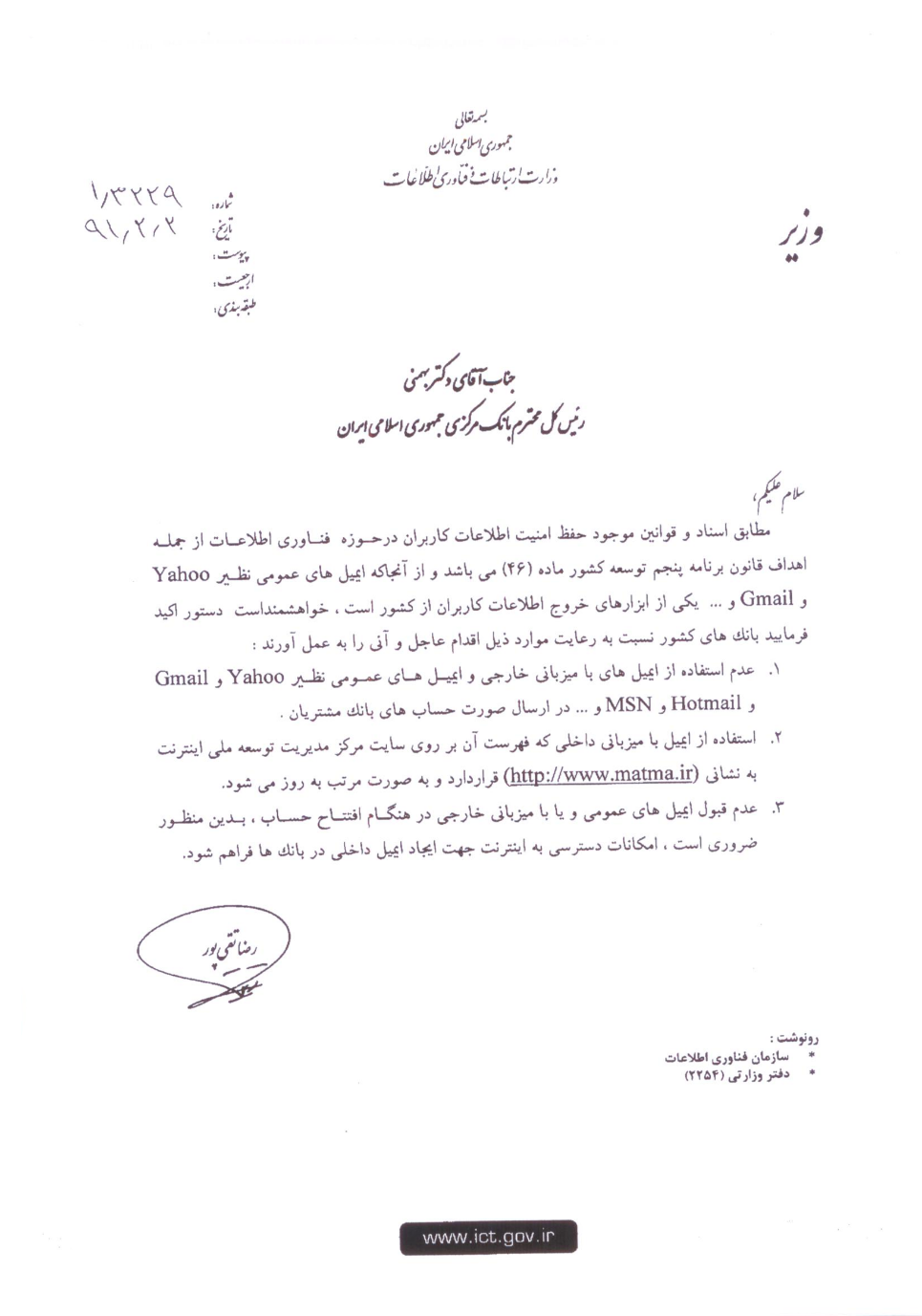 تصویر نامه آقای تقی پور اما این تهدیدات ، جواب نداد زیرا راه فضای مجازی ، با زور نیست ، بلکه با ایجاد امکانات است که در روش این بزرگواران ، وجود ندارداما واقعیت این است که پس از چندین سال اجبار به دیگر اقشار ، (از قبیل دارندگان حساب بانکی ) ، از ایمیل ملی ، با شیوه شرکت پست و دیگران با عناوین مختلف ، استقبال نشد ، و آقای کرباسیان ، در مراسم تودیع خود ، به تاریخ 21/08/1392 آمار ایمیل ملی را چنین گفت «سرویس ایمیل ملی شرکت پست ، تاکنون 150 هزار مخاطب جذب کرده است » توجه می فرمائید ... فقط 150 هزار ... مسئله به همین جا ختم نشد و به جای آنکه مسئله «احراز هویت» را با فرهنگ «فضای مجازی» ساده کنند و «بیزنس مدل» و «بیزنس پلن» را تغییر دهند ، اجبار سربازان وظیفه  در دستور کار قرار گرفت و بجای اصلاح «روش مالی» و اینکه مانند دیگران، هزینه ای نگیرند ، به سراغ سربازان رفتند و همزمان چندین اقدام را در دستور کار قرار دادند :اولا : « حضور در یکی از دفاتر پستی منتخب جهت تکمیل فرایند ثبت نام » اجباری است! شما همین یک نوبت مراجعه را ، در یک میلیون سرباز ضرب کنید و هزینه های وقت ، حمل و نقل ، و آثار ترافیکی آن را بیابید ، و مقایسه نمائید ، که اگر قرار بود ، در دنیا ، گوگل و یاهو ، مانند این اشخاص دانشمند ، در «فضای مجازی» کار کنند ... چه می شد ... ثانیا : هزینه سالانه ایمیل ملی ، یک هزار تومان ناقابل است که با یک حساب سر انگشتی، با محاسبه یک میلیون سرباز ، و دوسال سربازی ، حداقل دومیلیارد تومان پول بی زبان گرفته می شود ... اگر به سربازان ،  نگویند که شش ماه قبل از اعزام ، باید ایمیل ملی داشته باشند و ... کلا بشود سه سال ! (سه میلیارد تومان)... و آنها را ده بار نبرند و نیاورند!هزینه و نحوه ثبت نام کاغذی در پست الكترونيك !! در سایت پست ، اینگونه آمده است:كاربران مي توانند اقدامات ذيل را جهت ايجاد صندوق پست الكترونيكي انجام دهند : 1- انتخاب نوع شخصيت حقيقي يا حقوقي روي گزينه (نوع ثبت نام براي) 2- تكميل فيلدهاي اجباري و ترجيحا اختياري موجود 3- دريافت كد رهگيري پس از اتمام فرايند ثبت نام 4- حضور در يكي از دفاتر پستي منتخب جهت تكميل فرايند ثبت نام (تنها براي يك نوبت)نكته : پس از اتمام مرحله سوم، صندوق پست الكترونيك شما ايجاد گرديده و به مدت 15 روز بصورت رزرو بنام شما نگهداري خواهد شد ودر صورت عدم مراجعه به دفاتر پستي منتخب عمليات رزرو شما لغو خواهد شد.شما ميتوانيد وجه ثبت نام صندوق پست الكترونيك خود را بصورت حضوري و يا غير حضوري (از طريق كارتهاي بانكي عضو شبكه شتاب ) پرداخت نماييد. این موارد 1 - توسط افرادی طراحی و برنامه ریزی می شود ، که تصورات اشتباهی از الکترونیک شدن امور دارند ، کارشناسان محترمی که ، توجه به جمیع جوانب کار ندارند ، و بسیاری دلسوز هستند ؛  ( و البته در این میان ،  افراد زرنگی هم هستند که  منافعی دارند ) 2 – و توسط مدیرانی ( همچون فرمانده محترم ناجا ، و آقای کرباسیان و ... ) ابلاغ و اجراء می شود ؛ که تصور می نمایند «خدمتی الکترونیک» ارائه می دهند، و عمدتا ، منفعتی از این درآمدها ندارند !! ... پنج : عدم وجود ناشناس در فضای مجازی «ناشناس بودن آنلاین»  ، برداشت اشتباهی است که همواره مانع از اقدامات سریع گردیده و موجب هزینه‌‌های گزاف امنیت شبکه و یا تحمیل روش‌‌های هزینه‌دار، بر کاربران گردیده است و در بسیاری از موارد ، خصوصا مسئله «احراز هویت» به صورت حضوری و با «پرداخت هزینه» موجب شده است تا اقدامات الکترونیک داخلی ، شکست های سنگین متحمل شود و کدامین شکست بزرگ تر از آن که ، پس از سال ها ، هنوز «شبکه های اجتماعی داخلی» فراگیر نداریم. و بر خلاف «شعارها» ، با بستن را بر روی داخلی ها ، کل«اتوبان» را در اختیار خارجی قرار داده ایم. در اینترنت، «ناشناس» وجود دارد، اما این «ناشناس» برای «کاربران» است نه برای مدیران عالی اینترنت، و یا سرویس دهندگان اینترنتی، که آدرس همه رفت و آمد دیتاها را در دست دارند. در حالی که به ظاهر در فضای مجازی هیچ شکل مشخصی از سیستم تأیید هویت نداریم و ‌‌‌‌‌‌‌‌معمولاً از اسم‌‌های مستعار استفاده می‌کنیم. این نام‌‌‌‌های مستعار ‌‌‌‌‌‌‌‌معمولاً مربوط به هویت واقعی ما نیستند و از این رو حس ناشناس بودن را فراهم می‌کنند. اما ناشناس بودن موجود در اینترنت، واقعی نیست. ممکن است بصورت آنلاین با نام، اس ان ان یا شماره گذرنامه ما مشخص نشویم، اما آدرس «آی پی» خارجی خود را آشکار می‌کنیم. از این آدرس «آی پی» برای ردیابی رایانه مورد استفاده می‌توان استفاده کرد. همچنین در برخی سیستم عامل‌ها مانند وب سایت‌‌های شبکه‌‌های اجتماعی، شناسایی مجازی ایجاد می‌کنیم زیرا این روابط به روابط ما در دنیای فیزیکی مربوط می‌شود. برخی وب‌سایت‌ها همچنین از کاربران خواسته‌اندکه نوعی شناسنامه یا اطلاعاتی را که مستقیماً با یک شخص مرتبط است، به نام امنیت ارائه دهند. بنابراین اساساً ما در فضای سایبر کاملاً ناشناس نیستیم. ‌‌‌‌‌‌‌‌معمولاً ما اطلاعاتی را نشان می‌دهیم که می‌تواند برای ردیابی دستگاه و یا شخص مورد استفاده قرار گیرد. برداشت اشتباه از اینترنت، و تصور اینکه در اینترنت، ناشناس وجود دارد، به‌دلیل عدم شناخت این پدیده است، همان‌گونه که در تلفن، ممکن است شماره‌‌های ناشناس وجود داشته باشد اما در حقیقت، برای سیستم مخابراتی، هیچ ناشناخته‌ای وجود ندارد، به‌دلیل قبض (سیستم بیلینگ) و محاسباتی که قبض‌ها را صادر می‌کند باید همه ‌امور، برای آن‌ها آشکار باشد، در اینترنت نیز سیستم‌‌های در هم تنیده و سلسله وار بیلینگ وجود دارد و هر قسمتی با قبل و بعد از خود، بر اساس بیت، محاسبه می‌نماید و آدرس هر قطعه ‌‌دقیقاً مشخص است و اینکه از چه «رایانهای» استفاده شده و حتی «سیستم عامل» و «شماره اختصاصی کارت شبکه» و دیگر مشخصات آن چیست ، و یا از کدام سوئیچ یا روتر  گذر کرده است، با دقیق‌‌‌ترین وجه ممکن، محاسبه می‌شود، در غیر‌این صورت، اطلاعات تبادلی، در این فضای در هم تنیده وب، گم می‌شد و معلوم نمی‌شود که چه مطلبی از کجا به کدام آدرس برسد. نمونه‌ای از «شناسائی» در سیستم اینترنتی، با شبکه اجتماعی اختصاصی را در عملیات 08/06/2021 پلیس ‌بین‌الملل می‌توان دید که اشخاص کاملا حرفه ای با توهم اینکه در اینترنت ، و با بهره وری از «بلاک چین» ، وآخرین تکنولوژی های «رمز نگاری» می توانند خود را «مخفی» نمایند ، چگونه به دام افتادند:«پلیس فدرال ‌‌‌‌‌‌‌‌‌آمریکا، اف بی آی، پلیس ملی هلند و پلیس سوئد در همکاری با اداره مبارزه با مواد مخدر ایالات متحده و چند کشور دیگر با حمایت یوروپل، یکی از بزرگ‌‌‌ترین عملیات تاریخ مبارزه با جرایم سازمان یافته را اجرا کردند.براساس بیانیه یوروپل که بامداد سه شنبه 8 ژوئن (18 خرداد) منتشر شد، اف‌بی‌آی از سال 2019 و در هماهنگی با پلیس فدرال استرالیا عملیات استراتژیک موسوم به سپر تروا و هماهنگی با نفوذ در اپلیکیشینی به نام آنوم را آغاز کرده و پس از آن به 12 هزار ابزار هوشمند متعلق به 300 باند تبهکار که در بیش از 100 کشور فعال بودند، از جمله در میان گروه‌‌های مافیایی ایتالیا و یک باند موتورسوار تبهکار دست یافت.بامداد سه شنبه پیش از انتشار بیانیه یوروپل، پلیس استرالیا نیز اعلام کرد در جریان یک عملیات گسترده مشترک با پلیس ‌‌‌‌‌‌‌‌‌آمریکا با هدف نابودی شبکه‌‌های جرایم سازمان یافته، صدها نفر در 18 کشور بازداشت شده و ‌مأموران با نفوذ به شبکه‌‌های ارتباطی مجرمان، میلیون‌ها پیام رمزگذاری شده را خواندند.ریس کرشاو، کمیسر پلیس فدرال استرالیا گفت که حملات پلیس در 18 کشور بازداشت صدها مظنون را در پی داشته است. به گفته پلیس، زمانی که یکی از چهره‌‌های سرشناس باندهای تبهکاری استرالیا پیام‌رسان آنوم را به عنوان محلی امن برای ارتباط‌گیری به اعضا شبکه خود معرفی می‌کرد، ‌مأموران توانسته‌اند پیام‌‌های رد و بدل شده آنها را کنترل کنند.کرشاو در مورد تعقیب نزدیک تبهکاران گفت: «ما درون جیب پشتی جنایتکاران سازمان یافته بودیم. آنها درباره همه چیز صحبت می‌کنند، درباره مواد مخدر، خشونت، ضربه‌زدن به یکدیگر و نیز درباره افراد بی‌گناهی که قرار است به قتل برسند.همانگونه که ملاحظه می‌شود، حتی زمانی که «شبکه به ظاهر امن» ایجاد می‌شود، امکان شناسایی وجود دارد و بسته به ‌امکانات، «احراز هویت» می‌شوند. شش : سطوح مختلف احراز هویتیکی از مهم ترین اشتباهات در «احراز هویت» آن است که بدون توجه به «میزان اهمیت» اطلاعات موردنظر، سیستم و جایگاه هر شخص ، و دیگر متغیر های مختلف ، برای همگان ، «احراز هویت» بسیار سخت و یکسان در نظر گرفته می شود.در مقاله «احراز هویت الکترونیکی: آنچه مدیران IT در 18 ماه آینده بر آن تمرکز خواهند کرد» ، نوشته شاون مک کارتی که در تاریخ  31  جولای 2013 منتشر شده ، می خوانیم : «در یک سطح اساسی ، احراز هویت الکترونیکی فرایند ایجاد اطمینان در هویت کاربر است که به صورت الکترونیکی به یک سیستم اطلاعاتی ارائه می شود. یک پیام اصلی در این یادداشت این است که OMB   آژانس ها را تشویق می کند تا درباره نوع وضعیت احراز هویت الکترونیکی که می خواهند اجرا کنند تصمیم بگیرند. سطوح مختلفی از نیاز وجود دارد و در صورت «عدم ضرورت»،  «پرداخت هزینه ایمن ترین سیستم ها» منطقی نیست.» در این مقاله «چهار سطح برای احراز هویت» توصیف شده است:سطح 1: اعتماد به نفس «اطمینان»  کم، در «اعتبار هویت ادعا شده» دارد. سطح 2: مقداری اعتماد به نفس. سطح 3: اعتماد به نفس بالا. سطح 4: اعتماد به نفس بسیار بالا. این تصمیمی نیست که باید خودسرانه گرفته شود. هر آژانس نیاز به «ارزیابی ریسک» از سیستم های خود، شناسایی و نقشه برداری از این ریسک ها، و تصمیم گیری در مورد کسب و کار خود دارد که در آن سطح،  اطمینان برای سیستم هایشان قابل قبول است. به عنوان مثال ، هنگام اجازه دسترسی اشخاص مهمان به سیستم Wi-Fi  و سپس به برخی از بخشهای شبکه عمومی ، ممکن است «احراز هویت سطح »1، کاملاً قابل قبول باشد. اما هنگام «دسترسی به پایگاه داده ها» و «برنامه های مهم تجاری» ، سطح 3 یا سطح 4 ممکن است مناسب تر باشد. »هفت : سندیت و عدم سندیت اثر انگشت بیولوژیک و الکترونیکاثر انگشتی که در برگه‌‌های کاغذی گرفته میشود از نظر حقوقی دارای ارزش استناد و سندیت است زیرا این اثر انگشت، قابلیت پیگیری صحت و عدم صحت دارد اما اثر انگشتی که به صورت الکترونیک گرفته می‌شود و بر روی پرونده‌ها قرار می‌گیرد از نظر حقوقی ارزشی ندارد زیرا می‌توان آن را در هر کجا قرارداد بدون اینکه فرد مطلع باشد. نکته مهمی که در زمینه اثر انگشت در اسناد رسمی و در دفاتر الکترونیک قوه قضائیه و امثال آنها وجود دارد این است که از نظر حقوقی ارزش اثبات ندارد زیرا زمانی که اثر انگشت به صورت دستی و بر روی کاغذ گرفته می‌شد فرد اثرانگشت‌زننده ‌‌دقیقاً می‌دانست که در کجا این اثر انگشت را قرار داده است اما در این گونه اسناد، هرچند از نظر ظاهر فنی، رعایت شده است که اثر انگشت در کجا قرار بگیرد، لیکن برای افراد عادی این قابل اعتماد نیست و می‌توانند ادعا کنند اثر انگشت شان را ذخیره کرده و در جای دیگری استفاده کرده‌اند! در حقیقت اثر انگشت انجام شده کارایی حقوقی ندارد و فقط هزینه‌ها افزایش یافته است در حالی که اگر همان صفحات، به صورت آنلاین از سوی خود شخص، ورود اطلاعات می‌شد و تمامی مراحل نیز با جزئیات آن لاگ می‌شد قابل اثبات‌‌‌تر از اثر انگشت بود. عدم شناخت افراد از مسائل الکترونیک موجب شده است که بین اثر انگشت بیولوژیک و اثر انگشت عکس، تفاوت را متوجه نشوند اثر انگشت الکترونیک زمانی ارزش دارد که به عنوان یک سند بیولوژیک مورد استفاده قرار می‌گیرد اثر انگشت بیولوژیک در مواردی مفید است که به صورت آنلاین مورد استفاده قرار می‌گیرد به عنوان مثال برای ورود به یک مکان و یا ورود به گوشی موبایل و کامپیوتر، این اقدام ارزشمند است اما برای دیگر کارها فایده‌ای ندارد به جز آنکه هزینه‌‌های سنگینی را بر دوش مردم و بر هزینه‌‌های ملی افزایش دهد.  به عنوان مثال زمانی که فردی می‌خواهد وارد موبایل خود بشود و اثر انگشت خود را بر روی آن می‌گذارد این اثر انگشت لایو و زنده ارزش بیولوژیک و سندیت دارد یعنی کامپیوتر با هوش مصنوعی که دارد اثر انگشت را با حافظه خود تطبیق نموده و اگر مطابق بود اجازه ورود می‌دهد این وضعیت در بسیاری از اماکن حساس مانند صندوق‌‌‌‌های بانک‌ها وجود دارد که برای ورود اثر انگشت زنده می‌گیرد.  اما به صورت اشتباه در وضعیت الکترونیک در نظر گرفته و تصور می‌کنند که‌ این همان اثر انگشت است در حالی که هم با اثر انگشت کاغذی تفاوت دارد هم با اثر انگشت بیولوژیک کاملاً فرق می‌کند یک امری است بدون هیچ فایده و بلکه دارای ضرر‌‌های بسیار و در آینده می‌تواند موجب فساد‌‌های فراوان گردد. هشت : اثر انگشت در اسناد کاغذی اداری در اسناد کاغذی مالی ، اداری ، قضائی از قبیل ارائه دادخواست ، شهود و گواهی، چه اثر انگشت باشد و چه نباشد قابلیت اثبات و یا تردید در اصالت دارد در جرائم و اتهامات، بارها افراد دست خط خود را انکار کرده و اثر انگشت خود را اجباری اعلام کردند و صحت آن سند را زیر سؤال بردند اسناد دیگری هم که با اثر انگشت است مانند اسناد مالی ، که بارها و بارها مورد تشکیک قرار گرفته است، اما در اسناد الکترونیک، انکار و تردید، مسموع نیست.  نه : اثر انگشت دوران بی سوادی ‌‌اصولاً اثر انگشت یکی از ابزار اثبات سندیت اسناد بوده است  اثر انگشت مربوط به سال‌هایی است که در کشور ایران اکثریت اشخاص بی‌سواد بوده‌اند، پس از باسواد شدن افراد، این مسأله توسط قانونگذار، منسوخ شده و مقرر داشته است که اثر انگشت یا امضا و همه جا امضا را اصل دانسته است ، اما در دادگاه‌‌‌‌ها و در اسناد، هم اثر انگشت گرفتند و هم امضا (مانند آن که پس از کارت ملی قرار شد این کارت جایگزین شناسنامه شود اما هم کپی کارت ملی و هم تمام صفحات شناسنامه را می‌گیرند) این مشکل از مسؤولین است که توجه به قانون نداشته و تصورات خود را جایگزین قانون کردند آنها بدون اینکه الزامات هر یک از این موارد را توجه کنند، هزینه‌‌های سهمگین بدون فایده‌ای را بر جامعه تحمیل کرده‌اند. امروز که سواد الکترونیک وجود دارد همچنان روش اسناد دوران بی‌سوادی، به شکل الکترونیک، ادامه دارد در حالی که در عرف و اجتماع، همه مردم از همه اقشار، سندیت قطعی اسناد الکترونیک را پذیرفته و خرید و فروش و میلیاردها پست، به‌وسیله‌ی همین پیام‌ها و پیامک‌ها تبادل می‌شود و کسی هم در مستند بودن آن تشکیک نمی‌کند و قانون نیز، سند مطمئن الکترونیک را در حد سند رسمی پذیرفته است.  اما در مدیریت، این عرف و قانون را نمی‌پذیرند روش جاری در عرف حاکم بر بازار و اسناد تجاری و معاملاتی و سیاسی و اجتماعی، پذیرش اسناد الکترونیک است مبلغ آن مهم نیست که هزار ریال و صد میلیارد ریال باشد به محض آنکه پول جابجا می‌شود پیامک یا یک پیام از طریق شبکه‌های اجتماعی به او می‌رسد که ‌این پول به حساب شما واریز شد نه رسیدی می‌خواهد و نه ادله اثبات دیگر، و اگر تشکیک بکند راه اثبات آن نیز، به شدت ساده‌‌‌تر و متقن‌‌‌تر و قابل اثبات‌‌‌تر از راه برگه کاغذی است که ‌امضاء، اثر انگشت و حتی مهر و سربرگ دارد، مردم زمانی که تشکیک می‌کنند به محض آنکه پیام یا پیامکی را در شبکه‌‌های اجتماعی یا در سامانه به یکدیگر ارائه میدهند ادعا ‌‌‌‌‌‌‌‌معمولاً از بین میرود، به عنوان مثال کسانی که از یکدیگر طلبی دارند زمانی که پیامک بانک برای آن‌ها می‌رسد که‌این مبلغ به حسابتان واریز شده است نه ‌امضا می‌خواهند و اثر انگشت و نه هیچ چیز دیگر، بلکه بلافاصله می‌پذیرند که‌این پول و این طلب پرداخت شده و آن را سند می‌داند، این سواد دیجیتال جامعه است که در بسیاری از مسؤولین مورد پذیرش قرار نگرفته و این مشکل ‌‌‌خصوصاً در برخی مدیران قضائی بسیار سخت‌‌‌تر است زیرا جمود بر الفاظ دارند و مفاهیم جدید را به سختی می‌پذیرند. ده : احراز هویت با اسناد بیومتریک ، فقط در موارد بسیار مهماثر انگشت و یا عنبیه چشم می‌تواند به عنوان یک راه برای پیشگیری از تقلب افراد در معاملات و قراردادها و  دادگاه‌‌های بسیار مهم، مورد توجه قرار گیرد و از هزینه سازی بیهوده ، برای همه دادگاه ها و همه سازمان ها و ادارات ، خودداری کردروش الکترونیک واقعی اثر انگشت، با آنچه اکنون صورت می‌گیرد کاملاً متفاوت است . روش صحیح ، استفاده از تکنولوژی به صورت آنلاین ‌است که در اختیار دادرسان قرارگیرد بسیاری از دادرسان شکایت دارند که وقتی به عنوان متهم افراد را می‌آورند از سوابق آنها اطلاعاتی ندارند و چه بسا فردی در مکان‌‌‌‌های مختلف با عناوین و اسامی گوناگون خود را معرفی کرد، ‌راه‌حل آن است که چک اثر انگشت، بصورت زنده در اختیار دادرس باشد. دادرس چه در مراحل بازجویی و بازپرسی و چه در مراحل دادگاه‌ها اعم از متهم، شاکی، ‌‌وکلا و شهود همه آنها با قرار دادن اثر انگشت خود بلافاصله هویت‌شان تأیید شود که ‌این همان فرد است. اثر انگشت‌‌هایی که در سازمان زندان‌ها ، سازمان ثبت ، و دادگاه‌ها گرفته می‌شود در سیستم یکپارچه قوه قضائیه قرار گیرد تا آنلاین در اختیار قضات و دادرسان قرار دهند حتی می‌توان روش‌‌های دیگری مانند عنبیه چشم را نیز اسکن نمود و در اختیار دادرسان قرار داد مجدداً تأکید می‌کنیم که ‌این روش‌‌های بیومتریک، با آنچه که اکنون انجام می‌شود کاملاً متفاوت بوده، و ‌‌‌خصوصاً، اثر انگشت الکترونیک درج شده در برگه‌‌ها، ارزش حقوقی نداشته و نمی‌تواند ‌‌‌‌‌‌‌مؤثر باشد اما اثر انگشت آنلاین به راحتی می‌تواند از جعل هویت پیشگیری نماید. یازده : تقلب در اثر انگشت واریز وجوهدر سازمان‌‌‌‌های دولتی ، موارد مختلفی اتفاق افتاده که افراد مسؤول پرداخت وجوه به اشخاص ،اثر انگشت خود یا جعلی را جای اثر انگشت «ذی‌حق» گذاشته ومثلا به شخصی باید مبلغ پرداخت کنند، به او پرداخت نشده ولی اثر انگشت دارد و «ذی‌حق» خبردار نشده و زمانی که مطلع شده، هزینه بسیار فراوان و زمان زیادی طول کشیده تا اثبات و عدم اثبات شود اما نمونه‌های فراوانی از واریز‌‌های دولتی وجود دارد که حتی یک ریال هم قابل جابجایی نیست بدون آنکه ‌امضا یا اثر انگشت گرفته شود به عنوان مثال می‌توان به واریز حقوق کارکنان دولت به حساب آنها اشاره کرد این پول مستقیماً به حساب آنها می‌رود و رسید کاغذی هم نیاز نیست و بر اساس قانون محاسبات عمومی کشور مصوب  1366  سندیت دارد اما تا چندی قبل، همه ارگان‌‌ها، رسید می‌خواستند اینک که مطالبه اشخاص از دولت، مبلغ مستقیماً به حساب فرد واریز می‌شود زمینه همه سوء استفاده‌ها از بین رفته و این سند الکترونیک توانسته در برترین روش‌ها پیشگیری از جرائم و سوء استفاده‌ها داشته باشد و اگر همین روش در بقیه‌امور نیز تسری یابد، می‌توان امیدوار بود که جعل و جابجائی اسناد ،بسیار سخت شود. فصل 3 : امضای الکترونیکی در هر سند ، وجود اثری از صادر کننده آن، لازم است، تا استناد به آن شخص داشته باشد ، بر همین اساس، از ابتدای قانون گذاری در ایران ، مسئله امضاء اسناد مطرح بوده است . در دوران بی سوادی ، «اثر انگشت» یا «مُهر شخصی» ، اثبات کننده این صدور بوده است ، نکته جالب آن که حتی در اولین قانون مصوب سال 1290 ، از «اثر انگشت» خبری نیست و فقط «امضاء» ، اثبات کننده «انتسابِ سند، به صادر کننده» بوده است. و پس از آن که ، با «بروز برخی مشکلات» یا «وسواس» ، اثر انگشت ، در قوانینبعدی ذکر شده است   هرچند در قانون ، امضاء یا اثر انگشت ،  و صرفا برای بی سوادان ، مطرح شده و هر یک به تنهائی ، مورد قبول قانونگذار ، بوده ، و از حدود 100 سال قبل ، یعنی در سال های اولیه قرن 14 هجری شمسی (ابتدای 1300) ، بارها در قوانین مختلف ، «یا» ، تاکید و تصریح شد اما در عمل ، «و» تفسیر شده و هر دو را الزامی کرده اند ، و این «وسواس» عجیب ، همچنان در جریان پذیرش «امضاء الکترونیکی» در برخی موارد ، استمرار یافته ،  هم سند الکترونیک می گیرند و هم امضاء و مهر دستی را الزامی می کنند و هم اثر انگشت می گیرندتعریف بند الف ماده ی2 راهنمای 2۰۰1 آنسیترال پیرامون امضای الکترونیکی چنین است: امضای الکترونیکی عبارت از داده ی دیجیتال است که با انضمام یا وابستگی منطقی آن به یک داده پیام، مؤید شخصیت انحصاری امضاکننده و قبول وی نسبت به همان داده پیامی است که آن داده ی دیجیتال به آن منضم شده یا با آن وابستگی منطقی دارد. دستورالعمل امضای الکترونیکی اروپا نیز در تعریف امضای الکترونیکی بیان میکند: داده های الکترونیکی که به سایر داده پیام های الکترونیکی منضم شده یا به نحو منطقی به آنها متصل شده و به عنوان وسیلهای برای مستندسازی به کار میرود قانون تجارت الکترونیکی ایران نیز دربند «ی» از ماده ی 2، در تعریف امضای الکترونیکی چنین مقرر میدارد: « امضای الکترونیکی» (Electronic Signature) : عبارت از هر نوع علامت منضم شده یا به نحو منطقی متصل شده به « داده پیام» است که برای شناسائی امضاء کننده« داده پیام» مورد استفاده قرار می گیرد. ماده 7 قانون تجارت الکترونیکی مصوب 17/10/1382 مقرر می‌دارد: «هرگاه قانون، وجود امضاء را لازم بداند امضای الکترونیکی مکفی است.» شرایط قانونی امضای الکترونیکی در ماده 10 بدون آن که شیوه خاصی را الزامی کرده باشد، شرایط امضای الکترونیکی مطمئن را به صراحت بیان کرده است :امضای الکترونیکی مطمئن باید دارای شرایط زیر باشد:الف - نسبت به ‌امضاء کننده منحصر به فرد باشد.ب - هویت امضاء کننده «داده پیام» را معلوم نماید.ج - به وسیله ‌امضاء کننده و یا تحت اراده انحصاری وی صادر شده باشد.د - به نحوی به یک «داده پیام» متصل شود که هر تغییری در آن «داده پیام» قابل تشخیص و کشف باشد.ماده 11 - سابقه الکترونیکی مطمئن عبارت از «داده پیام»ی است که با رعایت شرایط یک سیستم اطلاعاتی مطمئن ذخیره شده و به هنگام لزوم در دسترس و قابل درک است. یک : ساده گیری قانون و سخت گیری مجریان امضای الکترونیکیدر حالی که در بند ج ‌‌‌‌‌آیین‌نامه اجرایی ماده 32 قانون تجارت الکترونیکی تصریح شده است: «داده رسی امضای الکترونیکی: داده‌ای نظیر رمز یا کلید عمومی که برای بررسی و صحت امضای الکترونیکی مورداستفاده قرار می‌گیرد.» و مشخصاً، هر نوع داده اطمینان سازی «نظیر» رمز را به عنوان «امضای الکترونیکی» پذیرفته بود که شامل انواع و اقسام روش‌ها از قبیل پیامک یا آن چه در مک آدرس و امثال آن می‌شد، در بقیه مواد آئین نامه، به دنبال ایجاد یک مرکز ریشه و ارائه توکن سخت افزاری رفتند و تنها دلیل تأیید را آن دانستند و صد‌ها میلیاردتومان هزینه و مهم‌‌‌تر آن، سال‌ها کشور را عقب انداختند. در حالی که قانون گذار، روش‌‌های احراز هویت و سندیت اسناد الکترونیکی را بسیار ساده تبیین کرده است، دستگاه‌‌‌‌های اجرائی و قوه قضائیه، برای هرچه سخت‌‌‌تر و غیر‌قابل اجرائی‌‌‌تر شدن آن اقدام کرده‌اند! و به روش توزیع توکن فیزیکی، با میلیاردها هزینه، از بین بردن زمان و ایجاد ‌‌‌مشکلات برای مراجعه کنندگان، اقدام کرده‌اند، قانونگذار، هرچند توکن را ذکر کرده است اما «امضای الکترونیک» را منحصر به آن ندانسته و رمز ورود را نیز ذکر کرده و به عنوان امضاء پذیرفته است و راه‌‌های فراوان که موجب «مطمئن» بودن «داده پیام» باشد را تأکید کرده است در حقیقت آن چه برای قانون گذار، مهم بوده، «اطمینان» به «صحت» و «اصالت» داده است و تأکیدی بر روش خاص نداشته، اما در اجراء، با اشتباهات فراوان از فهم قانون، هر چه سخت‌‌‌تر و غیر‌قابل اجرائی‌‌‌تر شده است. دو : شکست توکنِ امضای الکترونیکی به‌دلیل اشتباه برداشت از «امضاء الکترونیک» یا به دلیل «تعارض منافع» حداقل بین چهار دستگاه اجرائی نزاع بر سر مرکز ریشه دارند که عبارتند از 1 – وزارت صمت 2 – بانک مرکزی 3 – وزارت ارتباطات و فناوری  اطلاعات 4 – قوه قضائیه و چندین سازمان دیگر پیگیر آن بوده‌اند. اگر فرض را بگذاریم که قانوناً مکلف بوده‌اندکه مراکز ریشه را راه‌اندازی نمایند، «ترک فعل» کرده‌اندو وظیفه خود را انجام نداده‌اند. قانون تجارت الکترونیکی، پس از سال‌ها بحث و رایزنی، ‌‌‌‌‌‌‌‌نهایتاً در سال 1382 به تصویب مجلس رسید و آئین نامه آن سال 1386 تصویب شد اما وزارت صمت در عمل هرگز نتوانست فراگیر شود و «ترک فعل» کرده است. الزام‌‌های قانونی برای ایجاد مراکز ریشه و توکن امضای الکترونیکی با تلاش‌‌های دستگاه‌های اجرائی مختلف صورت گرفت، وزارت صمت، در باب دوم قانون تجارت الکترونیکی مصوب 17/10/1382 مکلف به‌ایجاد دفاتر خدمات صدور گواهی الکترونیکی شده است:ماده 31 - دفاتر خدمات صدور گواهی الکترونیکی واحدهائی هستند که برای ارائه خدمات صدور امضای الکترونیکی در کشور تأسیس می‌شوند. این خدمات شامل تولید، صدور، ذخیره، ارسال، تأیید، ابطال و به‌روز نگهداری گواهی‌‌های اصالت (امضای) الکترونیکی می‌باشد.ماده 32 - آئین نامه و ضوابط نظام تأسیس و شرح وظایف این دفاتر توسط سازمان مدیریت و ‌‌‌‌‌برنامه‌ریزی کشور و وزارتخانه‌‌های بازرگانی، ارتباطات و فناوری  اطلاعات، امور اقتصادی و دارایی و دادگستری تهیه و به تصویب هیأت وزیران خواهد رسید.در تاریخ 11/06/1386 آئین نامه به تصویب هیأت وزیران رسید در ماده 4 آمده است: سطوح دفاتر خدمات صدور گواهی الکترونیکی موضوع ماده 31 قانون به عنوان ارائه دهندگان خدمات گواهی الکترونیکی به شرح زیر تعیین می‌شوند:الف – مرکز دولتی صدور گواهی الکترونیکی ریشه که با کسب مجوز از شورا فعالیت می‌نماید. تبصره 1 - این مرکز وابسته به مرکز توسعه تجارت الکترونیکی، موضوع ماده (80) قانون می‌باشد.در تبصره 2 این ماده‌ آمده است «سیستم بانکی می‌تواند با اخذ مجوز شورا در حوزه نظام بانکی مرکز ریشه مستقل ایجاد نماید که در این صورت مرکز یادشده وابسته به مرکز توسعه تجارت الکترونیکی موضوع این ماده نخواهد بود. در حقیقت علاوه بر تکلیفی که بر عهده وزارت صمت بود، بانک مرکز تلاش کرد تا از این درآمد، سهمی داشته باشد و مصوبه ‌این مرکز را، در آئین نامه‌ای گرفت که تطبیق آن با اصل قانون، سخت است. مسؤولان انفورماتیک قوه قضائیه که تصور می‌کردند، این مراکز ریشه «درآمدزائی» خواهد داشت تلاش کردند تا در قانون آن را بیاورند و درنتیجه ماده 656 قانون آیین دادرسی جرائم نیروهای مسلح و دادرسی الکترونیکی بدین شرح به تصویب رسید: «به منظور حفظ صحت و تمامیت، اعتبار و انکارناپذیری اطلاعات مبادله شده میان شهروندان و محاکم قضایی، قوه قضائیه موظف است تمهیدات امنیتی مطمئن برای امضای الکترونیکی، احراز هویت و احراز اصالت را فراهم آورد.تبصره ـ قوه قضائیه موظف است مرکز صدور گواهی ریشه برای امضای الکترونیکی را جهت ایجاد ارتباطات و مبادله اطلاعات امن راه‌اندازی نماید.»صدر ماده، منطقی است لازم است تمهیدات امنیتی برای مبادله ‌امن پیام و ایجاد اطمینان از صحت و اصالت آن صورت گیرد اما آیا این مسأله، اجباراً از طریق توکن سخت افزاری و مرکز ریشه‌ امکان‌پذیر بوده؟ که با پیگیری «انفورماتیک» قوه قضائیه، و در «تعارض منافع» با دیگر دستگاه‌‌‌‌های اجرائی، تبصره قانون نوشته شده است و اما این اقدامات هزینه‌بر، و بسیار پر زحمت، ‌‌‌‌‌‌عملاً قابل انجام نبوده و به همین دلیل نیز شکست خورده است و قوه قضائیه از سال 1393، «ترک فعل» کرده است. مدعیان این روش فراوان هستند در 8 خرداد 1400 بهنام ولی زاده، معاون دولت الکترونیک سازمان فناوری  اطلاعات ایران اظهار داشت: داشتن امضای دیجیتال برای برخی کاربردهای دولت الکترونیک یک نیاز به شمار می‌رود و از این رو هم اکنون این سرویس را روی اپلیکیشن دولت همراه فعال کرده‌ایم. وی با بیان اینکه تمامی افرادی که از اپلیکیشن دولت همراه استفاده می‌کنند می‌توانند برای فعال سازی امضای دیجیتال درخواست دهند، ادامه داد: این سرویس در حال حاضر برای نسخه ‌اندروید گوشی‌‌های همراه آماده شده و کاربران می‌توانند برای دریافت آن ثبت نام کنند. به زودی نیز نسخه IOS این سرویس فعال می‌شود.سه : توکن سخت افزاری، یا پیام موبایل؟ یکی از اشکالات بزرگ ضد توسعه در کشور ما، تکیه بر سخت افزارهایی است که برای امنیت ورود و خروج به سیستم‌‌های اینترنتی و شبکه‌ها طراحی شده است، توکن سخت افزاری، کارت هوشمند و. ..، از این دست هستند ومرکز ریشه ومیانی و... مورد نزاع سازمان و اداره و نهاد‌‌های مختلف و... (وزارت صمت، وزارت ارتباطات، بانک مرکزی، قوه قضائیه و...) هرکدام هزینه‌‌های گزافی به کشور تحمیل کردند و زمان فراوانی تلف شد و همگی شکست خوردند (توزیع سخت افزار سمت ‌‌کلاینت = شکست قطعی پروژه)موبایل، امروزه به عنوان یک ابزار جدید، و در دسترس همگان است و از مرحله ارسال پیامک ( ارزان‌‌‌ترین و در دسترس‌‌‌ترین برای عامه) تا موبایل‌‌های هوشمند ونرم‌افزارهای تحت اندروید و... همگی می‌توانند با سهل‌‌‌ترین روش، و از همه مهم‌‌‌تر، سریع‌‌‌ترین راه‌‌ها، به مردم خدمت‌رسانی نمایند و آن چه را در متن ماده 10 قانون تجارت الکترونیکی مصوب 17/10/1382 به عنوان شرط لازم برای اطمینان به صحت امضاء الکترونیکی، داراست. چک ورود و خروج به سیستم‌‌های اداری سازمان‌‌ها، مدیران و کارکنان، تمامی اقدامات انجام گرفته (ورود و خروج به صفحات، تأیید یا حذف و اصلاح و...) ارسال و دریافت کد یک بار مصرف، رمز نگاری و... همگی می‌تواند در همین راستا، کار کند حتی در مراحل مهم از چند طریق، به‌صورت نامتقارن می‌توان بر روی چند موبایل موجود یک فرد، رمز یک بار مصرف فرستاد.مقایسه همه جانبه ‌امنیت، هزینه و زمان ،بین پیامک موبایل {یا شبکه‌‌های اجتماعی داخلی} با توکنبر اساس قانون پیام اطمینان بخشچهار: کرونا؛ پیشران امضای دیجیتال واقعی (موبایل)اقدامات الکترونیک بانک‌ها و نهادها به‌دلیل تکرار، عادی شده، بحدی که توجه نمی‌کنیم اگر به طور مثال خرید‌‌های اینترنتی وجود نداشت، در این وضعیت کرونا چه میزان مصائب و ‌‌‌مشکلات برای رفت و آمد مردم به بانک‌ها و خرید و فروش آنها با اسکناس وجود داشت. در دوران کرونا اعطای وام به خانواده‌ها به صورت ۱۰۰ درصد الکترونیک عملیاتی شد، اگر قرار بود به روش‌‌های سنتی عمل کنیم باید همه خانوارها به بانک‌ها مراجعه می‌کردند در آنجا یک فرم را گرفته و امضا می‌کردند و مدارک فراوانی می‌دادند و معطلی‌ها و صف‌‌های فراوان، تا بتوانند این کار حقوقی را انجام دهند. اما به دلیل زیرساخت‌های بسیار عالی الکترونیک ارتباطاتی و بانکی این اقدام، به صورت کاملاً مدرن انجام گرفته و با ارسال یک پیامک به سرپرست خانوار و پرسیدن اینکه‌ آیا می‌خواهید از وام بهره ببرید. سرپرست محترم خانوار؛در صورتی که متقاضی استفاده از بسته حمایتی دوران کرونا براساس شرایط اعلامی دولت هستید، ‌‌‌لطفاً تنها از خط تلفن همراه اصلی خود که مالک آن هستید، فقط کد ملی خود را به سرشماره 6369 ارسال فرمایید.توجه فرمائید، این روش کاملاً منطقی، علمی، حقوقی، صحیح و اجرائی و بسیار کم هزینه و سهل الوصول است، سرپرست خانوار تنها از شماره تلفن خود و فقط با ارسال کد ملی قرارداد را، امضاء الکترونیک قانونی می‌کند و می‌پذیرد و دولت جمهوری اسلامی پول را به حساب وی واریز کند و اقساط را نیز بر خواهد داشت (به اقدامات و زوایای حقوقی بر اساس این کد ارسالی توجه فرمائید)این به معنای عملیاتی شدن امضای دیجیتال واقعی است از زمانی که موبایل آمده است، امضاء دیجیتال بسیار مطمئن، امکان‌پذیر بوده است اما مشکل «تعارض منافع» مدیران است، که با کنار گذاشتن آن، این مفهوم را درک کنند. فصل 4 : نمونه موفق: بانکداری الکترونیکبانکها در زمینه اقدامات الکترونیکی ، به دلیل آن که با «امور مالی» برخورد داشتند ، در ابتدای راه ، بسیار سخت و هزینه بر ، کار را آغاز کردند از جمله آن که توکن و OTP سخت افزاری را در دستور کار خود قرار دادند و روند احراز هویت را ، هزینه بر و زمان بر نمودند اما  به مرور زمان دریافتند که این راه ها ، فقط موجب عدم استقبال مردم می شود ، و روندهای خود را ساده سازی کردند، و در نتیجه روند «تمام الکترونیک بانکی» عملیاتی گردید و «پول الکترونیک» در میان مردم ، کاملا پذیرفته شد ، و چندین فائده برای مردم و بانکها داشت و یک عملیات «بُرد بُرد» واقعی برای بانک و مشتریان بود.از یک سو ، موجب کاهش هزینه های عملیات بانکی ؛ و از دیگر سوی ، «پیشگیری» از جرائم مربوط به «امور مالی» شد، و «بانکداری الکترونیک»، در مواردی که امور با استفاده از سیستم فضای مجازی والکترونیک شده ، به ‌این مهم دست یافته است. یک : کاهش هزینه هابا روشی که بانک ها در طی سالیان اخیر داشته اند ، موفقیت فراوانی در کاهش هزینه ها در امور بانکی ایجاد شده است مدیریت به لحظه کلیه حسابهاگردآوری اطلاعاتی که بسیار ارزشمند است امکان رگولاتوری و برنامه ریزی به صورت متمرکزکاهش شدید چاپ اسکناسعدم انتشار سکه و بی نیازی از آلیاژهای مختلفعدم نیاز به انبارهای بزرگ برای نگهداری اسکناس عدم نیاز به امکانات فراوان حمل و نقل اسکناس و سکهعدم نیاز به محافظین این اموالهمه مردم ، اپراتور بانک مرکزی شدند به طوری که فقط در سال 1399 تعداد 33 میلیارد رکورد اطلاعاتی تولید کردند که اگر هر رکورد ، فقط یک هزارتومان ارزش اطلاعاتی داشته باشد ، 33 هزار میلیاردتومان، هزینه مردم برای بانک مرکزی استبیگ دیتای موجود ، محصول کار مردم است ، اگر دیتاماینینگ یا هوش مصنوعی بکار گرفته شود ، صدها برابر ارزش افزوده آن است که توسط مردم خلق شده استعدم مراجعه مردم عدم نیاز به فرم های کاغذی مختلف بانکیکاهش کارمندانکاهش مصرف آب و برق و خدماتعدم نیاز به محافظ (کاهش هزینه های حفاظت)کاهش شعب بانکیکاهش صندوق نسوزکاهش ساختارهای مختلف سازمانساختار سازمانی اسکناس و سکهساختار سازمانی امضاء چند نفرساختار سازمانی چک (مردم اصولا چک شخصی ندارند)ساختار سازمانی پایاپایساختار دریافت وجه و تسویه قبوض خدماتیو بسیاری دیگر از هزینه ها که قابل احصاء نیستدو : پیشگیری از جرائم ، ثمره بانکداری الکترونیکدر یک گزارش مربوط به 11 اکتبر 2010 (19 مهر 1389) آمده است: برای مجرمان، هیچ جنایتی شاید اغواکننده‌‌‌تر از سرقت از بانک وجود نداشته باشد. شهرت، بدنامی و پاداش مالی سرقت از یک بانک کافی است تا افراد مسلح و حتی سیاستمداران را به تلاش برای سرقت از یک بانک ترغیب کند. برخی از سارقین خانه یا خانه بزرگ را انتخاب می‌کنند این سارقین از ابتکاری درخشان تا ساده، می‌دانند چگونه یک بانک را سرقت کنند متأسفانه سارقان ‌‌‌‌تقریباً همیشه به محاکمه کشانده شده‌اند، اگرچه بیشتر پول‌‌‌ها هرگز بازگردانده نشده است.در تاریخ 20/02/2021 (2 اسفند 1399) به خودرو حامل پول در آلمان حمله شد، این حادثه در یکی از خیابان‌‌های اصلی برلین رخ داد و 4 سارق در پوشش ‌مأموران شهرداری، ابتدا با شلیک گاز اشک آور به خودروی حامل پول حمله کردند و با برداشتن محموله آن از صحنه گریختند. دو نفر از محافظان خودروی حمل پول مجروح و به بیمارستان منتقل شدند.در ایران، به‌دلیل کاهش پول نقد، این گونه سرقت‌ها از بانک‌‌‌ها و خودروهای حمل پول، بشدت کاهش یافته است و حتی بانک‌ها از نگهبان مسلح کمتر استفاده می‌کنند به استثنای بانک‌‌‌هایی که در آن‌ها صندوق امانات یا اموالی چون طلا (بانک کارگشائی) نگهداری می‌شود. بانکداری الکترونیک، موضوع بسیاری از جرائم را منتفی کرده، به عنوان نمونه چند مورد ذکر می‌شود:کاهش جرائم چک نقد، امروزه در معاملات نقد، ‌‌اصولاً چک وجود ندارد که جرائم مرتبط با آن اتفاق بیفتد مردم چک نمی‌دهند بلکه کارت به کارت می‌کنند بنا بر این موارد جرائم چک نقد، (تغییر ارقام، چک بلامحل، سرقت چک، تغییر زمان و جعل و...) موضوعا منتفی شده است. سرقت مسلحانه بانک‌ها به صرفه نیست. (پول فراوانی در بانک‌ها وجود ندارد که سارقین را تشویق نماید.)تبانی بین برخی مسؤولین شعب و اشخاص، برای جابجا کردن پول در حساب‌‌ها، بشدت سخت شده است.کاهش شدید سرقت ماشین‌‌های حمل پول، مقدار زیاد پول نقد وجود ندارد که بدزدند.جعل اسکناس، بشدت کاهش یافته است. (به‌دلیل کاهش مصرف، کمتر صرف می‌کند.)خفت گیری از زنان و ضعیف‌ها در برابر بانک‌ها از بین رفته است زیرا اصلاً کسی مراجعه نمی‌کند تا پولی بگیرد و پس از بیرون آمدن از بانک، خفتش کنند و پولش را بگیرند.موضوع دخل زنی مغازه‌ها از بین رفته و یا کاهش شدید یافته است. سرقت پول کسبه در حال انتقال به و از بانکحتی، خفت گیری و سرقت اموال فروشندگان دوره گرد، از بین رفته است زیرا خوشبختانه حتی آن‌ها هم پوز دارند هر چند در روش ارائه پوز به آن‌‌ها، سخت گیری‌‌های بیهوده و غیرعلمی وجود دارد.گم کردن پول، تمام شده است زیرا پولی همراه کسی نیست که گم شود. اضافه گرفتن مبلغ از سوی  مغازه‌ها به بهانه نداشتن پول خورد‌‌‌ ! تمام شده است.دریافت انبوه سکه و آب کردن آن به عنون فلز گرانبهاو فوائد دیگراگر بانکداری الکترونیک نبود و امروزه در شرایط تورمی، قرار بود اسکناس جابجا شود و با توجه به کرونا اگر قرار بود اسکناس تبادل شود؟ چه جرائمی اتفاق می‌افتاد؟ قتل به خاطر پول نقد و سرقت‌‌های مسلحانه و با خشونت فراوان انجام می‌شد هم اینک در هر مغازه‌ای که الکترونیک نباشد چه در ایران و چه در خارج از ایران، سرقت‌‌های مختلف پول نقد وجود دارد که گاه منجر به قتل می‌شود حتی اگر در ژاپن باشد: در 9 نوامبر 2020 دو مرد وارد آپارتمان یک متصدی بار در تسوکوبا، استان ایباراکی ژاپن شدند و 4.2 میلیون ین پول نقد را سرقت کردند. به گفته پلیس، سانکی شیمبون گزارش داد، متصدی 29 ساله گفت که دو مرد که آنها را نمی‌شناخت، حدود ساعت 4 صبح وارد محل اقامت خود در یک ساختمان آپارتمان شهرداری شدند. وی به پلیس گفت که یکی از این افراد از اسلحه بی‌حس کننده استفاده کرد، در حالی که فرد دیگر با دستبند مچ‌‌های او را از پشت بسته بود.سارقان به جستجوی آپارتمان وی پرداختند و با دزدیدن پول نقد کار خود را آغاز کردند. پس از رفتن آنها، مرد موفق شد تلفن همراه خود را به‌دست آورد، با شماره یکی از دوستانش تماس گرفته و برای کمک فریاد بزند، در حالی که هنوز دستش بسته بود. دوستش با پلیس تماس گرفت.پلیس از او در مورد اینکه چه کسی می‌دانسته است که در آپارتمان خود این قدر پول داشته است سؤال می‌کند.در ایران نیز، هر شخصی پول نقد نگهدارد، با خطرات فراوان سرقت خشن و حتی قتل مواجه خواهد شد و به‌دلیل الکترونیک بودن همه نقل و انتقالات، کمتر کسی پول نقد نگهداری می‌کند. امروزه ‌‌‌‌‌کلاهبرداری‌ها و روش‌‌های جدید هک، جایگزین آن شده است اما مسأله «‌‌‌‌‌کلاهبرداری در امور بانکی از طریق فضای مجازی» و یا «خالی کردن حساب‌‌ها»، «در تبلیغات، طوری بیان می‌شود» که گوئی این گونه جرائم، در «بانکداری الکترونیک» به وجود آمده و بسیار فراگیر است و قبل از آن اصلاً نبوده یا بسیار کم اتفاق می‌افتاده؟ و اینک که مردم از ابزارهای الکترونیک و بانکداری اینترنتی استفاده می‌نمایند، جرائم افزایش یافته و امنیت مردم از بین رفته است و «آمارهایی» به مردم و مسؤولین «ارائه» می‌شود که فقط «عیب» را ببینند. در حالی که :اولاً: قبل از الکترونیک شدن؛ انواع و اقسام جرائم مالی و بانکی وجود داشته است؛ که بسیار فراوان بوده از قبیل جعل، سرقت پول، خفت گیری، سرقت دخل مغازه‌ها و... جعل اسکناس و چک و...ثانیاً: با الکترونیک شدن تراکنش‌ها، نه تنها جرائم مالی افزایش نیافته، بلکه کاهش داشته و با از بین رفتن یا کاهش «موضوع جرم»، «پیشگیری» شده است.برخی جرائم اینترنتی و الکترونیک بانکی همانند جرائم فیزیکی سابق است و فقط هشیاری مردم می‌تواند پیشگیرنده باشد. اگر فردی رمز بانکی و کارت خود را در اختیار دیگری می‌گذارد (چه بر اساس اعتماد یا ‌‌‌‌‌کلاهبرداری) همانند کسی است که دسته چک سفید امضاء خود را در اختیار دیگران می‌گذاشت. در خاتمه، ذکر این نکته ضروری است که دفاع از سیستم الکترونیک بانک‌‌ها، به معنای حمایت از همه ‌امور بانکی نیست، نقد‌‌های جدی به برخی روند‌‌های بانکی از جمله «تسهیلات»، «ضمانت نامه‌‌ها» و دیگر امور بانکی وجود دارد که موجب ‌‌‌مشکلات، تبعیض‌ها و... شده که بجای خود لازم است پرداخته شود. در خصوص جرائم بانکی جدیدی در شرایط اینترنتی و مجازی بوجود آمده از قبیل هک حساب‌ها و ‌‌‌‌‌کلاهبرداری که در آن زمینه نیز لازم است اقدامات پیشگیرانه انجام شود. از زمانی که «رمز یک بار مصرف» به‌وسیله‌ی بانک مرکزی برای تراکنش‌ها عملیاتی شد، جرائم کاهش چشمگیری داشت و ‌‌اصولاً در زمینه فناوری الکترونیک، ‌راه‌حل‌‌های الکترونیک در برابر هر اقدامی، پیشگیرانه است. ضمن اینکه اگر جرمی اتفاق بیفتد، ردگیری آن امکان‌پذیرتر از جرائم فیزیکی است. سه : به سوی بانک داری بدون شعبه ضروری است در همه زمینه های باقیمانده نیز ، با تکیه بر مبانی قانونی و امکانات عظیم الکترونیک بانکی، اقدامات سریع صورت گیرد و در زمینه همه امور بانکی ، به سمت صد در صد الکترونیک شدن اسناد حرکت کرد و اقدامات ذیل را در دستور کار قرار داد :تمدید خودکار «کارت بانکی»ارائه «درگاه بانکی» به کلیه حساب های اشخاص حقیقی و حقوقی«کلید گزارش» و «رتبه دهی» بر روی درگاه پرداخت و کارت به کارتروند ابتدا تا انتهای «ضمانت نامه بانکی» تمام الکترونیکروند ابتدا تا انتهای «تسهیلات» تمام الکترونیک«چک» تمام الکترونیک«سفته» تمام الکترونیک«تمبر» تمام الکترونیکو بسیاری امور دیگر، که می تواند مسائل فراوانی را حل کند.در تاریخ 12/03/1389 متنی با این عنوان خطاب به ریاست بانک صادرات نوشتم و در آن از حرکت به سمت «حذف شعبه های بانکی» و تبدیل کاربری آن ها به «مراکز خدماتی دیگر» و یا «مراکز تولیدی» تذکراتی دادم و آرزو داشتم همان سال ها عملیاتی شود ، خوشبختانه پس از ده سال ، شاهد عملیاتی شدن بسیاری از آن ها هستیم و امیدواریم ، چندگام دیگر نیز عملی شود تا انشاء الله ، بانکداری تمام الکترونیک، جایگزین شعب شود . توجه فرمائید که بسیاری از نکات نوشته شده در این نامه ، از قبیل کارت بانکی و پوز ، بدلیل امکانات آن روزها بوده است ؛ امروزه همه امور صرفا با «شماره ملی اشخاص حقیقی و حقوقی» ، همه امور بانکی قابل انجام است و نیازی به کارت و پوز و ... دیگر سخت افزار ها نیست و با موبایل ، و سندیت رسمی آن می توان همه امور را عملیاتی کرد.متن نامه را ملاحظه فرمائید بسمه تعالی امروزه با گسترش رایانه ، و شبکه ها ، نیاز به سیستم اداری کاغذی و فیزیکی بسیار کم شده است و در این میان بانکها ، از اولویت بسیاری برای عملی نمودن این مهم برخوردارند و خوشبختانه همه امکانات ، برای رسیدن بانکداری الکترونیک وجود دارد .مدیران محترم بانکهای صادرات ، سال 1389 را سال حرکت به سمت بانکداری تمام الکترونیک بدانند و تلاش نمایند تا با فرهنگ سازی و تبیین نیکی ها و ضرورت روش الکترونیک برای مردم  ، آنان را به استفاده و اعتماد به شبکه رایانه ای و اینترنت سوق دهند. این روش هرگز به معنای اخراج و یا تعدیل نیروها نیست .از خودمان آغاز کنیم راه نخست آن است که کارپردازان ، به جای آنکه با پول نقد به بازار بروند ، با کارت بانک صادرات ، که تنها قدرت خرید از pos   ها را دارد خرید کنند اگر ما بتوانیم این مسئله را حل نمائیم بسیاری از مسائل مالی نیز حل خواهد شد و از بروز تخلفات ، جلوگیری می گردد .همین روش را به ادارات دولتی و دیگر شرکتها توصیه و راهنمائی کنید .پرداخت اقساط از طریق خود پردازها و یا با شناسه قبض و شناسه پرداختدر این رابطه باید تلاش شود تا هیچ یک از اقساط بانک به صورت حضوری پرداخت نگردد و کلیه عملیات از طریق atm   صورت گیرد و یا با شناسه قبض و شناسه پرداخت انجام شود.پرداخت قبوض با عنایت به وجود سیستم های خودپرداز و یا تلفن بانک ، بسیاری به آن سمت گرایش دارند اما همچنان برخی برای پرداخت قبوض خود به بانکها مراجعه می نمایندباید مردم توجیه شوند که این مراجعه جز اتلاف وقت آنان ثمری ندارد در حالی که می توانند در حال استراحت و از منزل ، در هر ساعت از شبانه روز ، قبوض خود را پرداخت نمایند . و نیازی به رسید ندارند .و یا درهر ساعت از شبانه روز و از طریق atm قبض خود را پرداخت کنند . واریز به حساب 16 رقمی به جای مراجعه به بانکامروزه یکی از مشکلات مردم ، مراجعه چند باره به ادارات و بانکها برای پرداخت مبالغ به حسابهای دولتی یا خصوصی است به طور مثال یک شرکت برای آنکه مشتریانش مبلغی به حساب بریزند آنان را با قبض به بانک می فرستدویا ادارات همین روش را دارنداین در حالی است که اگر شماره 16 رقمی کارت بانکی (ضرورتی ندارد که خود کارت وجود داشته باشد) در اختیار مشتریان و افراد قرار گیرد و آنان با مراجعه به atm ها مبلغ را به حساب واریز نمایند و شماره پیگیری به همراه تاریخ و ساعت را به شرکت اعلام نمایند، مسئله حل خواهد شدالبته این کار بسیار سخت تر از بقیه اقدامات است ، زیرا شرکتها و ادارات خصوصی و دولتی ، روش جاری ای را تجربه کرده اند که حدود صد سال است در کشور رواج دارد و تغییر این فرهنگ و اعتماد به رایانه در حسابداری، و تغییر عادتها مشکل است .اما می توان اقدام کرد و به تدریج ، اما با سرعت آن را عملیاتی نمود .قرار دادن pos در ادارات و شرکتهاراه دیگر آن است که pos در همان ادارات گذاشته شود تا همانجا با کارت پرداخت شود و اصلا نیازی به مراجعه نباشداعتماد به pos  و یا  atm نیازمند کار فرهنگی استجایگزینی انتقال وجه به جای چکبر طبق عادت ، چک های فراوانی به افراد داده می شود و ادارات و نهادها و شرکتها همچنان پرداختهای خود را با چک انجام می دهند این روش باید تغییر یابد و پرداخت اینترنتی جایگزین چک شود و فرهنگ و مزایای آن به مشتریان آموزش داده شودجشن تمام الکترونیک شدن شعب هر شعبه ای که جشن پایان مراجعه مردم را اعلام نماید جایزه خواهد گرفتاین به معنای اخراج و یا تعدیل نیروها نیست نیروی انسانی ، سرمایه اصلی بانک است و از هم اکنون در زمینه تغییر کاربری واحدها در آینده باید طرح و برنامه داشت به طور مثال یک شعبه می تواند به فروشگاه مواد غذائی ، کارگاه تولیدی ، اداره خدمات مردمی ، مطب پزشکان و ... تغییر یابد و در این میان همان کارمندان ، خود مالک اقساطی آن شوند و یا به آنها ویا دیگران اجاره داده شود و یا هرنوع برون سپاری صورت گیرد حتی ما می توانیم با دارا بودن ساختمانهای فراوان ، فروشگاه زنجیره ای بانک صادرات را تشکیل دهیم و در آن انواع و اقسام کالاها و خدمات را به مردم ارائه دهیم برگه پیوست را تایپ نموده و به مشتریان ارائه دهید.بسمه تعالیمشتری گرامی آیا می دانید با دادن شماره شانزده رقمی کارت بانکی خود به دیگران برای واریز وجه ، چگونه بهروری را افزایش می دهید ؟افراد و مراجعین شما از آمدن به شعب بانک و اتلاف وقت راحت می شوندآنان نیازی به دریافت پول نقد ندارند (چه بسا کسی لازم است از بانکی پول بگیرد و در بانک دیگری واریز نماید )چون پولی همراه ندارند سارقین نیز نمی توانند پول آنها را سرقت نمایندآنان می توانند با مراجعه به هریک از خودپردازها ، و از طریق هر کارت بانکی ، مبلغ را به حساب شما واریز نمایندما همه روزه ریز حساب شما را در اختیارتان قرار می دهیم و شما می توانید به راحتی چک نمائید که این مبلغ به حساب شما ریخته شده یا خیر ؟از همه مهمتر آنکه جعل امکان پذیر نخواهد بود زیرا برگه ای وجود ندارد که مهر آن را جعل نمایند در بعد ملی ، این اقدام شما موجب کاهش نیاز به اسکناس و در نتیجه کم شدن هزینه چاپ اسکناس خواهد شد.از همین امروز اقدام نمائیدشماره شانزده رقمی کارت شما                                                    می باشد آن را به همه افراد بدهید نتیجه :همانگونه که ملاحظه فرمودید ، در زمینه «سندیت اسناد الکترونیک» ، در قوانین ایران ، هیچ گونه نقص نیست و آن چه در دستگاه های اجرائی انجام می شود ، و قراردادها ، وکالت ها ، انتقال و «خرید و فروش» اموال منقول و غیر منقول، و تعهد نامه ها ، مدارک دانشگاهی و مجوزها و امثال آن به صورت کاغذی و با هولوگرام انجام می شود و در  انجام مقدمات آن کاغذ و مراجعه هست ، و نهایتا یک مدرک کاغذی صادر می شود ، خلاف «نص صریح قانون» است. و لازم است «قانونمداری» با فهم دقیق و «به روز» انجام شود. امروزه ، با توجه به امکانات عظیم موجود در نظام بانکی الکترونیک، ارتباطات بسیار وسیع موبایلی و اینترنتی ، در آرزوی آن هستم که ادارات و سازمان های دولتی ، بدون تشکیلات فیزیکی ، باشد و انجام کلیه امور، از طریق پلت فرم های «از راه دور» و «عدم مراجعه و کاغذ» و عدم شعبه و دفتر در کلیه سازمان ها و نهاد ها صورت گیرد. این «دگردیسی دیجیتال» است.ما می توانیم و «راه صحیح» این است.منابع قانون تجارت الکترونیکی مصوب : 17/10/1382https://rc.majlis.ir/fa/law/show/93997قانون آیین دادرسی جرائم نیروهای مسلح و دادرسی الکترونیکی مصوب : 08/07/1393 https://rc.majlis.ir/fa/law/print_version/913396قانون برنامه پنجساله ششم توسعه اقتصادی، اجتماعی و فرهنگی جمهوری اسلامی ایران (1400 1396) ؛ مصوب 16/01/1396https://rc.majlis.ir/fa/law/show/1014547 الهی منش محمدرضا ، تبریزی صادق ، " کشف علمی جرایم با توسل به ادله نوین و مدارک الکترونیکی (دیجیتال)" ، http://det.jrl.police.ir/article_92014_870ffba876b431cc8d47d9155d02b186.pdf ، نشریه کارآگاه ، سال یازدهم پاییز 97 شماره 44 بختیاروند مصطفی ، "حقوق مالکیت فکری و قراردادهای الکترونیکی"، http://www.ipeclawyer.blogfa.com/post/6 سوادکوهی فر سام ، "دادرسی دعاوی مدنی، کیفری و اداری مرتبط با بستر مبادلات الکترونیکی" ، http://ensani.ir/file/download/article/20110102155917 ، ماهنامه شماره 46 سال هشتم مهر و آبان 1383مؤذن زادگان حسنعلی ، سلیمان دهکردی الهام ، یوشی مهشید ، " حفظ صحت و استنادپذیری ادله الکترونیک با استفاده از بیومتریک و رمزنگاری " ، http://jclr.atu.ac.ir/article_1782_11160af4374d50472816cddbd1bda2e1.pdf ، پژوهش حقوق کیفری، سال چهارم، شماره دوازدهم، پاییز 1394، ص 97-69والائی حمید ، " ادله الکترونیکی (دیجیتال) به عنوان ادله اثبات جرم و دعوی" ، https://www.civilica.com/Paper-CYBERM02-CYBERM02_135=ادله-الکترونیکی-دیجیتال-به-عنوان-ادله-اثبات-جرم-و-دعوی.htmlChauhan Sudhanshu ‌‌، Kumar Panda Nutan 2015‌‌،” Hacking Web Intelligence”‌‌, https://www.sciencedirect.com/topics/computer-science/virtual-spacesJanoski-Haehlen Emily, “The Courts Are All A 'Twitter': The Implications of Social Media Use in the Courts” , https://scholar.valpo.edu/cgi/viewcontent.cgi?article=2222&context=vulr , Valparaiso University Law Review Volume 46 pp.43-68 Number 1 Fall 2011Jackson sheryl 2014 , new challenges for litigation in the electronic age, https://ojs.deakin.edu.au/index.php/dlr/article/download/168/175/ , deakin law review volume 12 no 1 , published: 2014-09-09McMahon Mary  , “What is E-Authentication? (with pictures)” , https://www.easytechjunkie.com/what-is-e-authentication.htmmccarthy shawn, “E-authentication: What IT managers will be focusing on over the next 18 months” , https://gcn.com/articles/2013/07/31/eauthentication.aspx , jul 31, 2013احراز هویت الکترونیکی: آنچه مدیران IT در 18 ماه آینده بر آن تمرکز خواهند کردنوشته شاون مک کارتی  31  جولای 2013“United Nations Convention on the Use of Electronic Communications in International Contracts”UNCITRAL , United Nations Commission on International Trade Lawhttps://www.jus.uio.no/lm/un.use.of.electronic.communication.in.international.contracts.convention.2005/doc.htmlپیوست ها قوانین موقتی اصول محاکمات حقوقی (مصوب کمیسیون قوانین عدلیه ، مورخ 19 ذی القعده 1329 قمری ، برابر با 18/08/1290) مبحث سوم در اسناد کتبیاول در ترتیب ابراز و خواستن اسناد کتبیماده 269 - اسناد کتبی عبارت است از کلیه نوشتجات طرفین اعم از این که رسمی باشد یا عادی.ماده 270 - هر گاه طرفی سندی ابراز کند که در آن سند به سند دیگری رجوع شده باشد طرف مقابل حق دارد ابراز آن سند دیگر را هم بخواهد.ماده 271 - هر کدام از متداعیین حق دارند ابراز اصل اسناد طرف را بخواهند مگر این که طرف مقابل ثابت نماید که اصل سند مفقود شده است و تحصیل آن به هیچ وجه ممکن نیست.ماده 272 - هر گاه سندی مدرک ادعا یا اظهار یکی از طرفین بوده در نزد طرف مقابل باشد به تقاضای طرف باید آن سند ابراز شود. و در این صورت طرفی که ابراز سند را از طرف مقابل تقاضا می کند باید صریحاً اظهار کند که چه سندی را می خواهد و جهت ادعای او که آن سند در نزد طرف مقابل است چیست.ماده 273 - در مورد ماده قبل در صورتی که طرف مقابل اعتراف وجود سند را در نزد خود نموده ولی امتناع از ابراز آن نماید محکمه می تواند آن سند را از جمله دلایل مثبته مسئله بداند.ماده 274 - در موارد دعاوی راجعه به امور تجارتی و حرفتی هر گاه طرفی اشاره به دفاتر و اسناد شرکتی بکند دفاتر و اسناد مزبوره باید در محکمه ابراز شود. در صورتی که تسلیم دفاتر و اسناد مزبوره در محکمه ممکن نباشد محکمه عضوی را مأمور می نمایدکه با حضور طرفین دفاتر و اسناد مزبوره را معاینه و آن چه لازم است خارج نویس نماید.ماده 275 - هر گاه ابراز تمام سند یا اظهار علنی مفاد آن در محکمه برای یکی از متداعیین یا شخص ثالثی یا اداره دولتی به ملاحظات شخصی یا دولتی صحیح یا مناسب نباشد محکمه یکی از اعضای خود را مأموریت می دهد که با حضور طرف یا طرفین آن سند را معاینه و فقط آن چه را که لازم و راجع به کار است خارج نویس نماید.ماده 276 - برای تحصیل اصل سند یا اطلاعات دیگری که راجع به مسئله متنازع فیها و در ادارات دولتی یا نزد مستخدمین دولتی است از محکمه تصدیقی به تقاضاکننده داده می شود که فلان سند یا فلان اطلاع در فلان موعد لازم است.ماده 277 - ادارات و مستخدمین دولتی باید فوراً سواد مصدق اسناد را با اطلاعات لازمه به شخصی که تصدیقنامه محکمه را ابراز می کند بدهند چه خواهش او شفاهی باشد چه کتبی.تنبیه - بدون ابراز تصدیقنامه هم ادارات و اشخاص مذکوره مکلفند که اطلاعات لازمه و سواد مصدق اسناد را به شخصی که تقاضا می کند بدهند ولی تقاضا باید کتبی باشد.ماده 278 - هر گاه ابراز اصل اسناد لازم باشد ادارات و اشخاص مذکوره در ماده (76) بعد از ابراز تصدیقنامه محکمه اصل اسناد را مستقیماً به خود محکمه می فرستند. فرستادن دفاتر امور جاریه به محکمه لازم نیست. استخراج از آن دفاتر در صورتی که مصدق به تصدیق اداره باشد کافی است.ماده 279 - هر گاه یکی از متداعیین از بابت دعوی جنحه و جنایت ادعای خسارتی نماید که رجوع به دوسیه آن جنحه و جنایت لازم باشد باید دوسیه مزبور به محکمه که تقاضای آن را کرده است فرستاده شود.ماده 280 - هر گاه ادارات و مستخدمین دولتی نتوانند در موعدی که محکمه معین کر ده است اسناد یا اطلاعات لازمه را بدهند تصدیقی به تقاضاکننده داده تصریح می نماید که برای چه تاریخ اسناد یا اطلاعات را خواهند داد و به موجب این تصدیق محکمه موعد جدیدی برای رسیدگی معین کرده است دوم - در اعتبار اسناد کتبیماده 281 - محکمه نمی تواند هیچ سندی را بدون مداقه در مفاد آن و بدون دلیل رد کند.ماده 282 - اسنادی که راجع به معاملات و تعهدات و تقبلات می باشد بر دو نوع است:اسناد رسمی  و عادی. اسناد رسمی  از قرار تفصیل ذیل است:1 - اسنادی که در اداره ثبت اسناد به طوری که قانون معین کرده ثبت یا تصدیق شده باشد.2 - تسجیلات و تصدیقات محاضر شرعیه که مراجع عدلیه اند در امور راجعه به آنها.3 - تصدیقات محاکم عدلیه در صورتی که خارج از صلاحیت آنها نباشد و همچنین تصدیقات ادارات دولتی در اموری که راجع به آنها است در صورتی که تصدیق خارج از صلاحیت آنها نباشد.ماده 283 - اسناد عادی سندی است که غیر از اسناد رسمی  باشد.ماده 284 - اسناد رسمیه در حق طرفین و وراث و قائم مقام آنها معتبر است تا اندازه که قانون معین کرده ( رجوع به قانون ثبت اسناد و مواد آتیه).ماده 285 - اسناد عادی در دو مورد اعتبار اسناد رسمی  را داشته درباره طرفین معاهدین و وراث و قایم مقام آنان معتبر است:اولاً - در مواردی که اسناد مزبوره را طرفی که بر علیه آن اقامه شده است تصدیق نماید.ثانیاً - در صورتی که در محکمه ثابت شود که سند مزبور را طرفی که رد کرده است فی الواقع امضاء و مهر نموده است .ماده 286 - اظهار شک و تردید و اظهار بی اطلاعی نسبت به اسناد رسمی  پذیرفته نیست و فقط می توان ادعای جعلیت نسبت به اسناد مذکوره نمود و یا ثابت نمود که اسناد مذکوره به جهتی از جهات قانونی از اعتبار افتاده است.ماده 287 - اظهار شک و تردید نسبت به اسناد عادی جایز است مگر از طرف شخصی که به اسم او آن سند نوشته شده و مهر و امضای او را دارد نسبت به این نوع اسناد نیز فقط ادعای جعلیت پذیرفته است.ماده 288 - هر گاه رعایت قانون تمبر در اسنادی که موافق قانون مزبور بایستی تمبر شده حق تمبر را بپردازد نشده باشد عدم رعایت قانون مزبور باعث رد آن اسناد در محاکم عدلیه نمی تواند بود ولی در صورتی که حق قانونی تمبر این نوع اسناد تأدیه نشده باشد محکمه موافق قانون تمبر مجازات خاطی را معین می کند.ماده 289 - سواد اسناد در صورتی که به توسط ادارات یا اشخاصی که صلاحیت تصدیق را دارند تصدیق شده باشد حکم اصل سند را دارد مگر در مواردی که طرف مقابل عدم تطابق سواد را با اصل دعوی ثابت نماید.ماده 290 - در مواردی که سواد مصدق حکم اصل سند را دارد به جای اصل اسناد پذیرفته است مگر در مواردی که قانون ابراز اصل سند را تقاضا می کند.ماده 291 - اسنادی که در ممالک خارجه موافق قوانین آن ممالک نوشته شده است در محاکم عدلیه ایران اسناد قانونی شناخته می شود مادامی که مفاد آنها مخالف با قوانین ایران نباشد مگر آن که اعتبار آنها تکذیب و به درجه ثبوت برسد.ماده 292 - در مورد ماده قبل اسنادی که در ممالک خارجه نوشته شده است فقط در صورتی در محاکم عدلیه ایران پذیرفته است که ( اولاً) سفارت یا کنسولگریهای ایران در خارجه تصدیق کرده باشند که اسناد مذکوره موافق قوانین مملکت متوقف فیهای آنان نوشته شده است و ( ثانیاً) مفاد اسناد مذکوره بر خلاف قوانین ایران نباشد.ماده 293 - دفاتر تجارتی در مورد دعوای تاجری بر تاجری در صورتی که این دعوی از محاسبات و مطالبات تجارتی حاصل شده باشد دلیل حساب می شود.ماده 294 - دفتر تجارتی در موارد مفصله ذیل دلیل محسوب نمی شود ( اولاً) در صورتی که مدلل شود که اوراق جدیدی به دفتر داخل کرده اند یا دفتر تراشیدگی دارد.( ثانیاً) وقتی که در دفتر بعضی بی ترتیبی و اغتشاش کشف شود که بر نفع صاحب دفتر باشد ( ثالثاً) وقتی که تاجر به موجب همان دفتر سابقاً اقامه دعوی را در باب طلبی نموده و مدلل شده است که تأدیه طلب او شده است و در ادعای خود بی حق است. ( رابعاً) وقتی که به حکم محکمه صاحب دفتر ورشکسته به تقصیر اعلام شده است.( خامساً) در مواردی که موافق قوانین تاجر مسلوب الحقوق اعلام شده است. در موارد مذکوره دفتر تجارتی که بر نفع صاحب آن دلیل نمی شود بر ضرر او سندیت دارد.ماده 295 - امضایی که در روی نوشته یا سندی باشد بر علیه امضاء کننده دلیل است.ماده 296 - هر گاه امضای اجرای تعهدی در خود تعهدنامه نشده و در نوشته علیحده شده باشد آن نوشته بر علیه امضاء کننده دلیل است در صورتی که در نوشته مصرح باشد که به کدام تعهد یا معامله مربوط است.ماده 297 - در اسناد رسمی  تاریخ سند معتبر است ولی در اسناد عادی تاریخ سند فقط درباره اشخاصی معتبر است که در ترتیب آن شرکت نموده اند و همچنین درباره وراث و قایم مقام آنان. ولی سایر اشخاصی که ضرری برای خود در آن اسناد تصور می نمایند می توانند تاریخ سند را تردید یا تکذیب نمایند ( رجوع به ماده 284 الی 287).ماده 298 - اسنادی که در محکمه ابراز می شود و معتبرند ممکن است بر نفع طرف مقابل دلیل باشد در این موارد ابرازکننده سند حق ندارد از سند خود استنکاف نماید و یا از محکمه خواهش کند سند او را کان لم یکن فرض کنند.ماده 299 - اگر در حین ترتیب و یا بعد از ترتیب یا رد و بدل اسناد رسمی  فیمابین چند نفر بعضی از آنان مقاوله نامه مخفیانه منعقد نمایند که نتیجه آن نسخ کلیه یا بعضی از مواد آن باشد مقاوله مذکوره فقط در حق اشخاصی که آن را امضا یا مهر کرده اند معتبر خواهد بود و سایرین به رعایت مفاد آن مجبور نمی باشند. قانون مدنی مصوب 1307 کتاب دوم - در اسناد ماده 1284 - سند عبارت است از هر نوشته که در مقام دعوی یا دفاع قابل استناد باشد . ماده 1285 - شهادتنامه سند محسوب نمی شود و فقط اعتبار شهادت را خواهد داشت .ماده 1286 - سند بردو نوع است - رسمی و عادی ماده 1287 - اسنادی که در اداره ثبت اسناد و املاک و یا دفاتر اسناد رسمی یا در نزد سایر مامورین رسمی در حدود صلاحیت آنها و برطبق مقررات قانونی تنظیم شده باشند رسمی است .ماده 1288 - مفاد سند در صورتی معتبر است که مخالف قوانین نباشد .ماده 1289 - غیر از اسناد مذکور در ماده 1287سایر اسناد عادی است .ماده 1290 - اسناد رسمی درباره طرفین و وراث و قائم مقام آنان معتبر است و اعتبارآنها نسبت به اشخاص ثالث در صورتی است که قانون تصریح کرده باشد .ماده 1291 - اسناد عادی در دو مورد اعتبار اسناد رسمی را داشته درباره طرفین و وراث و قائم مقام آنان معتبراست : 1 - اگر طرفی که سند برعلیه او اقامه شده است صدورآنرا از منتسب الیه تصدیق نماید . 2 - هرگاه در محکمه ثابت شودکه سند مزبور را طرفی که آن را تکذیب یا تردیدکرده فی الواقع امضاء یا مهرکرده است .ماده 1292 - در مقابل اسناد رسمی یا اسنادی که اعتبار اسناد رسمی را دارد انکار و تردید مسموع نیست و طرف می تواند ادعای جعلیت به اسناد مزبور کند یا ثابت نمایدکه اسناد مزبور به جهتی از جهات قانونی از اعتبار افتاده است .ماده 1293 - هرگاه سند بوسیله یکی از مامورین رسمی تنظیم اسناد تهیه شده لیکن مامور صلاحیت تنظیم آن سند را نداشته و یا رعایت ترتیبات مقرره قانونی را در تنظیم سند نکرده باشد سند مزبور در صورتیکه دارای امضاء یا مهر طرف باشد عادی است .ماده 1294 - عدم رعایت مقررات راجعه به حق تمبرکه به اسناد تعلق می گیرد سند را از رسمیت خارج نمی کند .ماده 1295 - محاکم ایران به اسناد تنظیم شده درکشورهای خارجه همان اعتباری را خواهند دادکه آن اسناد مطابق قوانین کشوری که درآنجا تنظیم شده دارا می باشد مشروط براینکه : اولا - اسناد مزبوره بعلتی از علل قانونی از اعتبار نیفتاده باشد . ثانیا - مفادآنها مخالف با قوانین مربوط بنظم عمومی یا اخلاق حسنهایران نباشد . ثالثا - کشوری که اسناد در آنجا تنظیم شده بموجب قوانین خود یا عهود اسناد تنظیم شده در ایران را نیز معتبر بشناسد . رابعا - نماینده سیاسی یا قنسولی ایران درکشوری که سند درآنجا تنظیم شده یا نماینده سیاسی و قنسولی کشور مزبور در ایران تصدیق کرده باشدکه سند موافق قوانین محل تنظیم یافته است .ماده 1296 - هرگاه موافقت اسناد مزبوره در ماده قبل با قوانین محل تنظیم خود به توسط نماینده سیاسی یا قنسولی خارجه درایران تصدیق شده باشد قبول شدن سند در محاکم ایران متوقف بر این است که وزارت امورخارجه و یا در خارج تهران حکام ایالات و ولایات امضاء نماینده خارجه را تصدیق کرده باشند .ماده 1297 - دفاترتجارتی در موارد دعوای تاجری برتاجر دیگر در صورتی که دعوی از محاسبات و مطالبات تجارتی حاصل شده باشد دلیل محسوب می شود مشروط براینکه دفاترمزبوره مطابق قانون تجارت تنظیم شده باشند .ماده 1298 - دفتر تاجر در مقابل غیرتاجر سندیت ندارد فقط ممکن است جزء قرائن و امارات قبول شود لیکن اگرکسی به دفتر تاجر استنادکرد نمی تواند تفکیک کرده آنچه را که بر نفع او است قبول وآنچه که بر ضرر او است ردکند مگر آنکه بی اعتباری آنچه را که برضرر اوست ثابت کند .ماده 1299 - دفتر تجارتی در موارد مفصله ذیل دلیل محسوب نمی شود : 1 - در صورتی که مدلل شود اوراق جدیدی به دفتر داخل کرده اند یا دفتر تراشیدگی دارد . 2 - وقتی که در دفتر بی ترتیبی و اغتشاشی کشف شودکه برنفع صاحب دفتر باشد . 3 - وقتی که بی اعتباری دفترسابقا به جهتی از جهات در محکمه مدلل شده باشد .ماده 1300 - در مواردی که دفترتجارتی برنفع صاحب آن دلیل نیست بر ضرر او سندیت دارد .ماده 1301 - امضائی که در روی نوشته یا سندی باشد بر ضرر امضاءکننده دلیل است .ماده 1302 - هرگاه در ذیل یا حاشیه یا ظهرسندی که در دست ابرازکننده بوده مندرجاتی باشدکه حکایت از بی اعتباری یا از اعتبار افتادن تمام یا قسمتی از مفاد سند نماید مندرجات مزبوره معتبر محسوب است اگرچه تاریخ و امضاء نداشته و یا بوسیله خط کشیدن و یا نحو دیگر باطل شده باشد .ماده 1303 - در صورتیکه بطلان مندرجات مذکوره در ماده قبل ممضی به امضاء طرف بوده و یا طرف بطلان آن را قبول کند و یا آنکه بطلان آن در محکمه ثابت شود مندرجات مزبوره بلااثرخواهد بود .ماده 1304 - هرگاه امضای تعهدی در خود تعهدنامه نشده و در نوشته علیحده شده باشدآن تعهدنامه بر علیه امضاءکننده دلیل است در صورتی که در نوشته مصرح باشدکه به کدام تعهد یا معامله مربوط است .ماده 1305 - در اسنادرسمی تاریخ تنظیم معتبر است حتی برعلیه اشخاص ثالث ولی در اسناد عادی فقط درباره اشخاصی که شرکت در تنظیم آنها داشته و ورثه آنان وکسی که بنفع او وصیت شده معتبراست . قانون تجارت الکترونیکی  مصوب 17/10/1382باب اول - مقررات عمومیمبحث اول - در کلیاتفصل اول - قلمرو و شمول قانونماده 1 - این قانون مجموعه اصول و قواعدی است که برای مبادله آسان و ایمن اطلاعات در واسط های الکترونیکی و با استفاده از سیستمهای ارتباطی جدید به کار می رود.فصل دوم - تعاریفماده 2 - الف - « داده پیام» (Data Message): هرنمادی از واقعه، اطلاعات یا مفهوم است که با وسایل الکترونیکی، نوری و یا فناوری های جدید اطلاعات تولید، ارسال، دریافت، ذخیره یا پردازش می شود.ب - « اصل ساز» (Originator): منشأ اصلی « داده پیام» است که « داده پیام» به وسیله او یا از طرف او تولید یا ارسال می شود اما شامل شخصی که درخصوص « داده پیام» به عنوان واسطه عمل می کند نخواهد شد.ج - « مخاطب» (Addressee): شخصی است که اصل ساز قصد دارد وی « داده پیام» را دریافت کند، اما شامل شخصی که در ارتباط با « داده پیام» به عنوان واسطه عمل می کند نخواهد شد.د - « ارجاع در داده پیام» (Incorporation By Reference): یعنی به منابعی خارج از« داده پیام» عطف شود که درصورت مطابقت با ماده (18) این قانون جزئی از « داده پیام» محسوب می شود.هـ - « تمامیت داده پیام» (Integrity): عبارت است از موجودیت کامل و بدون تغییر« داده پیام». اعمال ناشی از تصدی سیستم از قبیل ارسال، ذخیره یا نمایش اطلاعات که به طور معمول انجام می شود خدشه ای به تمامیت « داده پیام» وارد نمی کند.و - « سیستم رایانه ای» (Computer System): هرنوع دستگاه یا مجموعه ای از دستگاههای متصل سخت افزاری - نرم افزاری است که ازطریق اجرای برنامه های پردازش خودکار « داده پیام» عمل می کند.ز - « سیستم اطلاعاتی» (Information System): سیستمی برای تولید ( اصل سازی) ، ارسال، دریافت، ذخیره یا پردازش « داده پیام» است.ح - « سیستم اطلاعاتی مطمئن» (Secure Information System): سیستم اطلاعاتی است که :1 - به نحوی معقول در برابر سوء استفاده و نفوذ محفوظ باشد.2 - سطح معقولی از قابلیت دسترسی و تصدی صحیح را دارا باشد.3 - به نحوی معقول متناسب با اهمیت کاری که انجام می دهد پیکربندی و سازماندهی شده باشد.4 - موافق با رویه ایمن باشد.ط - « رویه ایمن» (Secure Method): رویه ای است برای تطبیق صحت ثبت « داده پیام»، منشأ و مقصد آن با تعیین تاریخ و برای یافتن هرگونه خطا یا تغییر در مبادله، محتوا و یا ذخیره سازی « داده پیام» از یک زمان خاص. یک رویه ایمن ممکن است با استفاده از الگوریتمها یا کدها، کلمات یا ارقام شناسائی، رمزنگاری، روشهای تصدیق یا پاسخ برگشت و یا طرق ایمنی مشابه انجام شود.ی - « امضای الکترونیکی» (Electronic Signature) : عبارت از هر نوع علامت منضم شده یا به نحو منطقی متصل شده به « داده پیام» است که برای شناسائی امضاء کننده« داده پیام» مورد استفاده قرار می گیرد.ک - « امضای الکترونیکی مطمئن» (Secure/Enhanced/Advanced Electronic Signature):هر امضای الکترونیکی است که مطابق با ماده (10) این قانون باشد.ل - « امضاء کننده» (Signatory): هر شخص یا قائم مقام وی که امضای الکترونیکی تولید می کند.م - « شخص» (Person) : اعم است از شخص حقیقی و حقوقی و یا سیستم های رایانه ای تحت کنترل آنان.ن - « معقول» ( سنجش عقلانی)، (Reasonableness Test) : با توجه به اوضاع و احوال مبادله « داده پیام» از جمله: طبیعت مبادله، مهارت و موقعیت طرفین، حجم مبادلات طرفین در موارد مشابه، در دسترس بودن گزینه های پیشنهادی و رد آن گزینه ها از جانب هر یک از طرفین، هزینه گزینه های پیشنهادی، عرف و روشهای معمول و مورد استفاده در این نوع مبادلات، ارزیابی می شود.س - « مصرف کننده» (Consumer): هر شخصی است که به منظوری جز تجارت یا شغل حرفه ای اقدام می کند.ع - « تأمین کننده» (Supplier): عبارت از شخصی است که بنا به اهلیت تجاری، صنفی یا حرفه ای فعالیت می کند.ف - « وسائل ارتباط از راه دور» (Means Of Distance Communication): عبارت از هر نوع وسیله ای است که بدون حضور فیزیکی همزمان تأمین کننده و مصرف کننده جهت فروش کالا و خدمات استفاده می شود.ص - « عقد از راه دور» (Distance Contract): ایجاب و قبول راجع به کالاها و خدمات بین تأمین کننده و مصرف کننده با استفاده از وسائل ارتباط از راه دور است.ق - « واسط با دوام» (Durable Medium): یعنی وسائلی که به موجب آن مصرف کننده بتواند شخصاً « داده پیام» های مربوطه را بر روی آن ذخیره کند از جمله شامل فلاپی دیسک، دیسک فشرده، دیسک سخت و یا پست الکترونیکی مصرف کننده.ر - « داده پیام های شخصی» (Private Data) : یعنی « داده پیام» های مربوط به یک شخص حقیقی ( موضوع « داده» Data Subject) مشخص و معین.بین المللی بودن قانونفصل سوم - تفسیر قانونماده 3 - در تفسیر این قانون همیشه باید به خصوصیت بین المللی، ضرورت توسعه هماهنگی بین کشورها در کاربرد آن و رعایت لزوم حسن نیت توجه کرد.ماده 4 - درمواقع سکوت و یا ابهام باب اول این قانون، محاکم قضایی باید براساس سایرقوانین موضوعه ورعایت چهارچوب فصول ومواد مندرج دراین قانون، قضاوت نمایند. اعتبار قانونی داده پیامفصل چهارم - اعتبار قراردادهای خصوصیماده 5 - هرگونه تغییر در تولید، ارسال، دریافت، ذخیره و یا پردازش داده پیام با توافق و قرارداد خاص طرفین معتبر است. مبحث دوم - در احکام « داده پیام» - نوشته، امضاء اصلسند الکترونیکی در حکم سند کاغذیماده 6 - هرگاه وجود یک نوشته از نظر قانون لازم باشد، « داده پیام» در حکم نوشته است مگر در موارد زیر:الف - اسناد مالکیت اموال غیرمنقول.ب - فروش مواد داروئی به مصرف کنندگان نهایی.ج - اعلام، اخطار، هشدار و یا عبارات مشابهی که دستور خاصی برای استفاده کالا صادر می کند و یا از بکارگیری روشهای خاصی به صورت فعل یا ترک فعل منع می کند. امضای الکترونیکیماده 7 - هرگاه قانون، وجود امضاء را لازم بداند امضای الکترونیکی مکفی است. بایگانی اسناد الکترونیکیماده 8 - هرگاه قانون لازم بداند که اطلاعات به صورت اصل ارائه یا نگهداری شود، این امر با نگهداری و ارائه اطلاعات به صورت داده پیام نیز درصورت وجود شرایط زیر امکان پذیر می باشد:الف - اطلاعات مورد نظر قابل دسترسی بوده و امکان استفاده درصورت رجوع بعدی فراهم باشد.ب - داده پیام به همان قالبی ( فرمتی) که تولید، ارسال و یا دریافت شده و یا به قالبی که دقیقاً نمایشگر اطلاعاتی باشد که تولید، ارسال و یا دریافت شده، نگهداری شود.ج - اطلاعاتی که مشخص کننده مبداء، مقصد، زمان ارسال و زمان دریافت داده پیام می باشند نیز درصورت وجود نگهداری شوند.د - شرایط دیگری که هر نهاد، سازمان، دستگاه دولتی و یا وزارتخانه درخصوص نگهداری داده پیام مرتبط با حوزه مسؤولیت خود مقرر نموده فراهم شده باشد. سند کاغذی و الکترونیکماده 9 - هرگاه شرایطی به وجود آید که از مقطعی معین ارسال « داده پیام» خاتمه یافته و استفاده از اسناد کاغذی جایگزین آن شود سند کاغذی که تحت این شرایط صادر می شود باید به طور صریح ختم تبادل « داده پیام» را اعلام کند. جایگزینی اسناد کاغذی به جای « داده پیام» اثری بر حقوق و تعهدات قبلی طرفین نخواهد داشت. امضای الکترونیکیمبحث سوم - « داده پیام» مطمئنفصل اول - امضاء و سابقه الکترونیکی مطمئنماده 10 - امضای الکترونیکی مطمئن باید دارای شرایط زیر باشد:الف - نسبت به امضاء کننده منحصر به فرد باشد.ب - هویت امضاء کننده « داده پیام» را معلوم نماید.ج - به وسیله امضاء کننده و یا تحت اراده انحصاری وی صادر شده باشد.د - به نحوی به یک « داده پیام» متصل شود که هر تغییری در آن « داده پیام» قابل تشخیص و کشف باشد.ماده 11 - سابقه الکترونیکی مطمئن عبارت از « داده پیام»ی است که با رعایت شرایط یک سیستم اطلاعاتی مطمئن ذخیره شده و به هنگام لزوم در دسترس و قابل درک است. سندیت اسناد الکترونیکیفصل دوم - پذیرش، ارزش اثباتی و آثار سابقه و امضای الکترونیکی مطمئنماده 12 - اسناد و ادله اثبات دعوی ممکن است به صورت داده پیام بوده و در هیچ محکمه یا اداره دولتی نمی توان براساس قواعد ادله موجود، ارزش اثباتی « داده پیام» را صرفاً به دلیل شکل و قالب آن رد کرد.ماده 13 - به طور کلی، ارزش اثباتی « داده پیام» ها با توجه به عوامل مطمئنه ازجمله تناسب روشهای ایمنی به کار گرفته شده با موضوع و منظور مبادله « داده پیام» تعیین می شود.ماده 14 - کلیه « داده پیام» هائی که به طریق مطمئن ایجاد و نگهداری شده اند از حیث محتویات و امضای مندرج در آن، تعهدات طرفین یا طرفی که تعهد کرده و کلیه اشخاصی که قائم مقام قانونی آنان محسوب می شوند، اجرای مفاد آن و سایر آثار در حکم اسناد معتبر و قابل استناد در مراجع قضائی و حقوقی است.ماده 15 - نسبت به « داده پیام» مطمئن، سوابق الکترونیکی مطمئن و امضای الکترونیکی مطمئن انکار و تردید مسموع نیست و تنها می توان ادعای جعلیت به« داده پیام» مزبور وارد و یا ثابت نمود که « داده پیام» مزبور به جهتی از جهات قانونی از اعتبار افتاده است.ماده 16 - هر « داده پیام»ی که توسط شخص ثالث مطابق با شرایط ماده (11) این قانون ثبت و نگهداری می شود، مقرون به صحت است. اعتبار سند الکترونیک مبحث چهارم - مبادله « داده پیام»فصل اول - اعتبار قانونی ارجاع در « داده پیام»، عقد و اراده طرفینماده 17 - « ارجاع در داده پیام» با رعایت موارد زیر معتبر است:الف - مورد ارجاع به طور صریح در « داده پیام» معین شود.ب - مورد ارجاع برای طرف مقابل که به آن تکیه می کند روشن و مشخص باشد.ج - « داده پیام» موضوع ارجاع مورد قبول طرف باشد.فصل دوم - انتساب « داده پیام»ماده 18 - در موارد زیر « داده پیام» منسوب به اصل ساز است :الف - اگر توسط اصل ساز و یا به وسیله شخصی ارسال شده باشد که از جانب اصل ساز مجاز به این کار بوده است.ب - اگر به وسیله سیستم اطلاعاتی برنامه ریزی شده یا تصدی خودکار از جانب اصل ساز ارسال شود. اصالت ارجاع پیام الکترونیکماده 19 - « داده پیام»ی که براساس یکی از شروط زیر ارسال می شود مخاطب حق دارد آن را ارسال شده محسوب کرده، و مطابق چنین فرضی ( ارسال شده) عمل نماید:الف - قبلاً به وسیله اصل ساز روشی معرفی و یا توافق شده باشد که معلوم کند آیا« داده پیام» همان است که اصل ساز ارسال کرده است،ب - « داده پیام» دریافت شده توسط مخاطب از اقدامات شخصی ناشی شده که رابطه اش با اصل ساز، یا نمایندگان وی باعث شده تا شخص مذکور به روش مورداستفاده اصل ساز دسترسی یافته و « داده پیام» را به مثابه « داده پیام» خود بشناسد.ماد 20 - ماده (19) این قانون شامل مواردی نیست که پیام از اصل ساز صادر نشده باشد و یا به طور اشتباه صادر شده باشد.ماده 21 - هر « داده پیام» یک « داده پیام» مجزا و مستقل محسوب می گردد، مگر آن که معلوم باشد که آن « داده پیام» نسخه مجددی از « داده پیام» اولیه است.فصل سوم - تصدیق دریافتماده 22 - هرگاه قبل یا به هنگام ارسال « داده پیام» اصل ساز از مخاطب بخواهد یا توافق کنند که دریافت « داده پیام» تصدیق شود، اگر به شکل یا روش تصدیق توافق نشده باشد، هر نوع ارتباط خودکار یا مکاتبه یا اتخاذ هرنوع تدبیر مناسب از سوی مخاطب که اصل ساز را به نحو معقول از دریافت « داده پیام» مطمئن کند تصدیق دریافت « داده پیام» محسوب می گردد.ماده 23 - اگر اصل ساز به طور صریح هرگونه اثر حقوقی « داده پیام» را مشروط به تصدیق دریافت « داده پیام» کرده باشد، « داده پیام» ارسال نشده تلقی می شود، مگر آن که تصدیق آن دریافت شود.ماده 24 - اماره دریافت « داده پیام» راجع به محتوای « داده پیام» صادق نیست.ماده 25 - هنگامی که در تصدیق قید می شود « داده پیام» مطابق با الزامات فنی استاندارد یا روش مورد توافق طرفین دریافت شده، فرض بر این است که آن الزامات رعایت شده اند. زمان پیامفصل چهارم - زمان و مکان ارسال و دریافت « داده پیام»ماده 26 - ارسال « داده پیام» زمانی تحقق می یابد که به یک سیستم اطلاعاتی خارج از کنترل اصل ساز یا قائم مقام وی وارد شود.ماده 27 - زمان دریافت « داده پیام» مطابق شرایط زیر خواهد بود:الف - اگر سیستم اطلاعاتی مخاطب برای دریافت « داده پیام» معین شده باشد دریافت، زمانی محقق می شود که :1 - « داده پیام» به سیستم اطلاعاتی معین شده وارد شود؛ یا2 - چنانچه « داده پیام» به سیستم اطلاعاتی مخاطب غیر از سیستمی که منحصراً برای این کار معین شده وارد شود « داده پیام» بازیافت شود.ب - اگر مخاطب، یک سیستم اطلاعاتی برای دریافت معین نکرده باشد، دریافت زمانی محقق می شود که « داده پیام» وارد سیستم اطلاعاتی مخاطب شود. ماده 28 - مفاد ماده (27) این قانون بدون توجه به محل استقرار سیستم اطلاعاتی جاری است. اقامتگاه الکترونیکیماده 29 - اگر محل استقرار سیستم اطلاعاتی با محل استقرار دریافت « داده پیام» مختلف باشد مطابق قاعده زیر عمل می شود :الف - محل تجاری، یا کاری اصل ساز محل ارسال « داده پیام» است و محل تجاری یا کاری مخاطب محل دریافت « داده پیام» است مگر آن که خلاف آن توافق شده باشد.ب - اگر اصل ساز بیش از یک محل تجاری یا کاری داشته باشد، نزدیکترین محل به اصل معامله، محل تجاری یا کاری خواهد بود درغیراین صورت محل اصلی شرکت، محل تجاری یا کاری است.ج - اگر اصل ساز یا مخاطب فاقد محل تجاری یا کاری باشند، اقامتگاه قانونی آنان ملاک خواهد بود.ماده 30 - آثار حقوقی پس از انتساب، دریافت تصدیق و زمان و مکان ارسال و دریافت « داده پیام» موضوع فصول دوم تا چهارم مبحث چهارم این قانون و همچنین محتوی « داده پیام» تابع قواعد عمومی است. توکن امضای الکترونیکیباب دوم - دفاتر خدمات صدور گواهی الکترونیکی (Certification Service Provider)ماده 31 - دفاتر خدمات صدور گواهی الکترونیکی واحدهائی هستند که برای ارائه خدمات صدور امضای الکترونیکی در کشور تأسیس می شوند. این خدمات شامل تولید، صدور، ذخیره، ارسال، تأیید، ابطال و به روز نگهداری گواهی های اصالت ( امضای) الکترونیکی می باشد.ماده 32 - آئین نامه و ضوابط نظام تأسیس و شرح وظایف این دفاتر توسط سازمان مدیریت و برنامه ریزی کشور و وزارتخانه های بازرگانی، ارتباطات و فناوری اطلاعات، امور اقتصادی و دارایی و دادگستری تهیه و به تصویب هیأت وزیران خواهد رسید. "الوثائق الرسمية" للوثائق الإلكترونية ،مصادقة الفضاء الإلكتروني ،والتوقيعات الالكترونيةفي قانون جمهورية إيران الإسلاميةكتابةسيد محمد حسن ميرداماد اصفهاني2022sh_mirdamadi@yahoo.comميرداماد أصفهاني سيد محمد حسن ، "التوثيق الرسمي" للوثائق الإلكترونية والتوثيق عبر الإنترنت والتوقيع الإلكتروني في قانون جمهورية إيران الإسلامية "، المنشور على الإنترنت 2022"Official deed" of electronic documents,Cyberspace authentication,And electronic signaturesIn the law of the Islamic Republic of IranWritingSeyed Mohammad Hassan Mirdamad Esfahani2022sh_mirdamadi@yahoo.comMirdamad Esfahani Seyed Mohammad Hassan, " Official deed " of Electronic Documents, Cyberspace Authentication, and Electronic Signature in the Law of the Islamic Republic of Iran, Online Publication 2022توکن ( و یا کارت هوشمند و. ..)موبایل ( تلفن و... همراه )سخت افزار جدید است و هزینه فراوان خرید و زمان زیاد برای تهیه لازم دارد (خرید صدها هزار سخت افزار، خود داستانی است که در آن فسادهای فراوان وجود دارد)بهره‌گیری از امکانات موجود است واستفاده از آن هزینه جدیدی نداشته و از نظر زمانی نیز، بلافاصله خواهد بودنیازمند شخصی سازی و احراز هویت جدید و مستلزم هزینه‌‌های ذیل است؛مراجعه فرد به مکان خاص و دادن مدارکتحمیل هزینه خرید هر توکنمراجعه برای گرفتن آن توکنزمان فراوان برای گرفتن هر توکن تمدید و یا تعویض توکن در زمان‌‌های مختلفو... ده‌‌‌‌ها هزینه پیدا و پنهان دیگرشخصی سازی انجام شده است و نیازمند هیچ یک از این موارد نیست ‌‌‌خصوصاً هزینه زمان، (مهم‌ترین فاکتور بسیار با ارزشی که نادیده گرفته می‌شود) در این روش صفر است.  یعنی بلافاصله قابل انجام استنیازمند سازمان پشتیبان است تا در همه سال، کار را پیگیری کند زیرا خرابی‌ها و ‌‌‌مشکلات فراوانی داردهمه ‌امور بر بستر امکانات موجود است هیچ سازمان جدیدی نمی‌خواهد با سازمان‌‌های موجود پشتیبانی می‌شودبرای هر سیستم، و هر برنامه یک توکن لازم است مثلا برای هر یک حساب بانکی، یک توکن؛ برای یک مدل کار تجاری، یک توکن؛ برای کار قضائی، یک توکن و... و ممکن است یک فرد برای چندین کار، نیازمند چندین توکن باشدبرای صدها سیستم، هیچ نیازی به سخت افزار جدید و یا سیم کارت جدید نداردبا یک سیم کارت، می‌توان با ده‌‌‌‌ها و صدها برنامه و سیستم همزمان کار کردنیازمند سیستم خاص نرم‌افزاری و سخت افزاری، چک و کنترل برای هر دستگاه و هر کار استنیازی به سیستم خاص ندارد و از امکانات عمومی کشور استفاده می‌شودهر سخت افزار، عمر محدودی دارد تکنولوژی به سرعت عوض می‌شودمعمول عمر توکن و یا کارت هوشمند بین 3 تا 5 سال استدستگاه‌‌های پشتیبان و سرورها و... همه و همه ابزار نیز باید در زمان تغییر کند تصور فرمائید فقط هزینه ‌این تغییرات، چه میزان خواهد بوداین یعنی تحمیل هزینه بر مردم و بر سازمان پشتیبانی و نگهداری توکن، که بسیار کمر شکن استهمین مشکل در موبایل هم وجود دارد آن‌ها و سیستم‌‌های پشتیبانشان همواره به روز می‌شوندنکته باریکتر از مو اینجاست که تغییرات، به‌وسیله‌ی مردم، و به طور طبیعی انجام می‌شود و هر چند سال دلخواهانه موبایل خود را در جهت همه ‌امور خود، به روز می‌نمایندشرکت‌‌های اپراتور نیز به طور طبیعی اقدامات را در جهت به روز رسانی سخت افزارها و نرم‌افزار‌ها انجام می‌دهند توکن و کارت و امثال آن، بار سنگینی بر ترافیک سیستم‌ها تحمیل می‌نمایدهر توکن باید خود را به سیستم معرفی کند تا بتواند وارد شود و این رمز نگاری دو طرف و گشایش رمز، حجم وسیعی از داده‌ها را شامل می‌شود. به همین دلیل نیز در بسیاری از مواقع، سیستم توکن‌ها با افزایش بار اندکی، هنگ می‌نماید.بار سنگینی بر سیستم اضافه نمی‌کند به محض آنکه هر فردی وارد سیستم شد با ارسال یک کد چند رقمی به موبایل وی، همه چک و کنترل‌ها انجام می‌شودکاری که هم اینک بانک‌ها و برخی سازمان‌‌های بزرگ دولتی انجام می‌دهند و بسیار هم موفق استتوکن غیر‌امنیتی است زیراتوکن در اختیار دیگران قرار می‌گیرد. به طور مثال، مدیران شرکت‌ها آن را در اختیار ‌مأمورین خود می‌گذارند و یا مسؤولان ادارات، آن را به مسؤول دفتر خود می‌دهند موبایل کاملاً امنیتی است. مردم، ‌‌‌‌‌‌‌‌معمولاً موبایل شخصی خود را به دیگران نمی‌دهند و ‌‌‌‌تقریباً وسیله اختصاصی هر فرد است، ‌‌‌خصوصاً اگر کارهای مهم بانکی و اداری بر آن باشداگر توکن در اختیار فرد دیگری؛ مانند مسؤول دفتر یک مدیر باشد، امکان سوء استفاده از آن وجود دارد، بدون آنکه شخص اصلی خبردار شود (مانند مهر شرکتها و ادارات که از آن بارها سوء استفاده شده است)با توجه به ‌اینکه همه اقدامات، به دارنده تلفن همراه، پیامک می‌شود، به لحظه قابل رهگیری است، امکان تخلف بشدت کاهش می‌یابد (اگر نگوییم صفر می‌شود)اگر گم یا سرقت شود باید برای تغییر آن هزینه و زمان صرف شوددر صورت گم شدن یا سرقت ،با کمترین هزینه و زمان، جایگزین می‌گرددتوکن ممکن است فراموش شود و هرگز هم به یاد آورده نشود و شخص، پس از مدتی که آن را لازم داشت نتواند آن کار را انجام دهدموبایل هرگز فراموش نمی‌شود. و اگر فراموش شد بلافاصله یادآوری می‌گردد و سریعاً فرد، آن را بدست می‌آورد